Проект приказаОб утверждении лесохозяйственногорегламента Лаишевского лесничества В соответствии с пунктом 9 части 1 статьи 83 Лесного кодекса Российской Федерации, пунктом 1 части 3 статьи 3 Закона Республики Татарстан от 22 мая 2018 года № 22 ЗРТ «Об использовании лесов в Республике Татарстан»,  приказываю:1. Утвердить прилагаемый лесохозяйственный  регламент Лаишевского лесничества.2. Признать утратившими силу приказы Министерства лесного хозяйства Республики Татарстан:от 22.10.2013 № 571/20-осн «Об утверждении лесохозяйственного регламента Лаишевского лесничества»;от 26.11.2018 № 655–осн «О внесении изменений в лесохозяйственный регламент Лаишевского лесничества, утвержденный приказом Министерства лесного хозяйства Республики Татарстан  от 22.10.2013 № 571/20-осн».3. Юридическому отделу  направить настоящий приказ на  государственную регистрацию в Министерство юстиции Республики Татарстан и официальное опубликование на Официальном портале правовой информации Республики Татарстан (PRAVO.TATARSTAN.RU).4. Отделу финансов, бухгалтерского учета и контроля обеспечить финансирование расходов, связанных с переводом настоящего приказа на татарский язык.5.  Контроль за исполнением настоящего приказа оставляю за собой.Министр                                     				            		Р.А. КузюровУтвержденПриказом Министерствалесного хозяйстваРеспублики Татарстанот «___»______ 2019 г. № ___ЛЕСОХОЗЯЙСТВЕННЫЙ РЕГЛАМЕНТЛАИШЕВСКОГО ЛЕСНИЧЕСТВАОглавлениеВВЕДЕНИЕ	51.1. Краткая характеристика лесничества	151.1.1. Наименование и местоположение лесничества	151.1.2. Общая площадь лесничества, участковых лесничеств, распределение территории лесничества по районам	151.1.3. Распределение лесов лесничества по лесорастительным зонам, лесным районам и зонам лесозащитного и лесосеменного районирования	181.1.4. Распределение лесов лесничества по целевому назначению и категориям защитных лесов по кварталам или их частям, а также основания выделения защитных, эксплуатационных и резервных лесов	201.1.5. Характеристика лесных и нелесных земель из состава земель лесного фонда на территории лесничества	231.1.6. Характеристика имеющихся и проектируемых особо охраняемых природных территорий и объектов, планов по их организации, развитию экологических сетей, сохранению биоразнообразия	241.1.7. Характеристика проектируемых лесов национального наследия	261.1.8. Перечень видов биологического разнообразия и размеров буферных зон, подлежащих сохранению при осуществлении лесосечных работ	261.1.9. Характеристика существующих объектов лесной,  лесоперерабатывающей инфраструктуры, объектов, не связанных с созданием лесной инфраструктуры, мероприятий по строительству, реконструкции и эксплуатации указанных объектов, предусмотренных документами территориального планирования	301.2. Виды разрешенного использования лесов	34ГЛАВА 2. НОРМАТИВЫ, ПАРАМЕТРЫ И СРОКИ РАЗРЕШЕННОГО ИСПОЛЬЗОВАНИЯ ЛЕСОВ, НОРМАТИВЫ ПО ОХРАНЕ, ЗАЩИТЕ И ВОСПРОИЗВОДСТВУ ЛЕСОВ	372.1. Нормативы, параметры и сроки использования лесов для заготовки древесины	372.1.1. Расчетная лесосека для осуществления рубок спелых и перестойных лесных насаждений	382.1.2. Расчетная лесосека (ежегодный допустимый объем изъятия древесины) для осуществления рубок средневозрастных, приспевающих, спелых и перестойных лесных насаждениях при уходе за лесами	512.1.3. Расчетная лесосека (ежегодный допустимый объем изъятия древесины) при всех видах рубок	702.1.4. Возрасты рубок	732.1.5. Процент (интенсивность) выборки древесины с учетом полноты древостоя и состава, размеры лесосек, сроки примыкания лесосек, количество зарубов, сроки повторяемости рубок	742.1.6. Методы лесовосстановления	762.1.7. Сроки использования лесов для заготовки древесины и другие сведения	762.2. Нормативы, параметры и сроки использования лесов для заготовки живицы	772.3. Нормативы, параметры и сроки использования лесов для заготовки и сбора недревесных лесных ресурсов	782.3.1. Нормативы (ежегодные допустимые объемы) и параметры использования лесов для заготовки и сбора недревесных ресурсов по их видам	782.3.2. Сроки использования лесов для заготовки и сбора недревесных лесных ресурсов	792.4. Нормативы, параметры и сроки использования лесов для заготовки пищевых лесных ресурсов и сбора лекарственных растений	792.4.1. Нормативы (ежегодные допустимые объемы) и параметры использования лесов для заготовки пищевых лесных ресурсов и сбора лекарственных растений по их видам	802.4.2. Сроки заготовки и сбора	812.4.3. Нормативы и параметры при заготовке древесных соков	812.4.4. Заготовка папоротника орляка	822.4.5. Сроки использования лесов для заготовки пищевых лесных ресурсов и сбора лекарственных растений	822.5. Нормативы, параметры и сроки использования лесов для осуществления видов деятельности в сфере охотничьего хозяйства	822.5.1. Перечень и нормы проведения биотехнических мероприятий, размещенных для размещения объектов охотничьей инфраструктуры	832.6. Нормативы, параметры и сроки использования лесов для ведения сельского хозяйства	832.6.1. Параметры использования лесов для ведения сельского хозяйства	842.7. Нормативы, параметры и сроки использования лесов для осуществления научно-исследовательской и образовательной деятельности	842.8. Нормативы, параметры и сроки использования лесов для осуществления рекреационной деятельности	852.8.1. Нормативы использования лесов для осуществления рекреационной деятельности	852.8.2. Перечень кварталов и (или) частей кварталов зоны рекреационной деятельности.	852.8.3. Функциональное зонирование территории зоны рекреационной деятельности	862.8.4. Перечень временных построек на лесных участках и нормативы их благоустройства	862.8.5. Параметры и сроки использования лесов для осуществления рекреационной деятельности	872.9. Нормативы, параметры и сроки разрешенного использования лесов для создания лесных плантаций и их эксплуатации	882.10. Нормативы, параметры и сроки использования лесов для выращивания лесных плодовых, ягодных, декоративных растений и лекарственных растений	882.11. Нормативы, параметры и сроки использования лесов для выращивания посадочного материала лесных растений (саженцев, сеянцев)	892.12. Нормативы, параметры и сроки использования лесов для выполнения работ по геологическому изучению недр, для разработки месторождений полезных ископаемых	902.13. Нормативы, параметры и сроки использования лесов для строительства и эксплуатации водохранилищ, иных искусственных водных объектов, а также гидротехнических сооружений, речных портов, причалов	912.14. Нормативы, параметры и сроки использования лесов для строительства, реконструкции, эксплуатации линейных объектов	922.15. Нормативы, параметры и сроки использования лесов для переработки древесины и иных лесных ресурсов	952.16. Нормативы, параметры и сроки использования лесов для осуществления религиозной деятельности	962.17. Требования к охране, защите и воспроизводству лесов	972.17.1. Требования к мерам пожарной безопасности в лесах, охране лесов от загрязнения радиоактивными веществами и иного негативного воздействия	972.17.2. Требования к защите лесов (нормативы и параметры санитарно-оздоровительных мероприятий, профилактических мероприятий по защите лесов, мероприятий по ликвидации очагов вредных организмов, а также других определенных уполномоченным федеральным органом исполнительной власти мероприятий)	1002.17.3. Требования к воспроизводству лесов	1062.18. Особенности требований к использованию лесов по лесорастительным зонам и лесным районам	116ГЛАВА 3. ОГРАНИЧЕНИЯ ИСПОЛЬЗОВАНИЯ ЛЕСОВ	1173.1. Ограничения по видам целевого назначения лесов	1173.2. Ограничения по видам особо защитных участков лесов	1183.3. Ограничения по видам использования лесов	119ВВЕДЕНИЕНастоящий лесохозяйственный регламент является основой использования, охраны, защиты и воспроизводства лесов, расположенных в границах Лаишевского лесничества.Лесохозяйственный регламент разработан на основании части 7 статьи 87 Лесного кодекса Российской Федерации, приказа Министерства природных ресурсов и экологии Российской Федерации от 27.02.2017 № 72 «Об утверждении состава лесохозяйственных регламентов, порядка их разработки, сроков их действия и порядка внесения в них изменений».Срок действия лесохозяйственного регламента до 1 апреля 2029 года.При разработке лесохозяйственного регламента использованы материалы:лесоустройства 2014 года, утвержденные приказом Министерства лесного хозяйства Республики Татарстан от 22.09.2014 № 375-осн;государственного лесного реестра. Разработчиком регламента является:Министерство лесного хозяйства Республики Татарстан.Почтовый адрес: Ямашева пр., д.37 А, г. Казань, 420124.Е-mail: Minleshoz@tatar.ru.Сайт: Minleshoz.tatarstan.ru.Тел. (843) 221-37-01.Факс (843) 221-37-37.Законодательные акты Российской ФедерацииЛесной кодекс Российской Федерации (далее – ЛК РФ),Водный кодекс Российской Федерации (далее – ВК РФ),Земельный кодекс Российской Федерации (далее – ЗК РФ),Гражданский кодекс Российской Федерации (далее – ГК РФ),Закон Российской Федерации от 21 февраля 1992 года № 2395-1 «О недрах» (далее –Закон РФ «О недрах»).Федеральный закон от 21 декабря 1994 года № 69-ФЗ «О пожарной безопасности» (далее – ФЗ «О пожарной безопасности»).Федеральный закон от 14 марта 1995 года № 33-ФЗ «Об особо охраняемых природных территориях» (далее – федеральный закон № 33-ФЗ).Федеральный закон от 24 апреля 1995 года № 52-ФЗ «О животном мире» (далее – федеральный закон № 52-ФЗ).Федеральный закон от 30 декабря 2015 года № 431-ФЗ «О геодезии, картографии и пространственных данных и о внесении изменений в отдельные законодательные акты Российской Федерации» (далее – федеральный закон № 431-ФЗ).Федеральный закон от 19 июля 1997 года № 109-ФЗ «О безопасном обращении с пестицидами и агрохимикатами» (далее – федеральный закон № 109-ФЗ).Федеральный закон от 26 сентября 1997 года № 125-ФЗ «О свободе совести и о религиозных объединениях» (далее – федеральный закон № 125-ФЗ).Федеральный закон от 24 июля 2007 года № 221-ФЗ «О кадастровой деятельности» (далее – федеральный закон № 221-ФЗ).Федеральный закон от 31 марта 1999 года № 69-ФЗ «О газоснабжении в Российской Федерации» (далее – федеральный закон № 69-ФЗ).Федеральный закон от 18 июня 2001 года № 78-ФЗ «О землеустройстве» (далее – федеральный закон № 78-ФЗ).Федеральный закон от 10 января 2002 года № 7-ФЗ «Об охране окружающей среды» (далее – федеральный закон № 7-ФЗ).Федеральный закон от 26 марта 2003 года № 35-ФЗ «Об электроэнергетике» (далее – федеральный закон № 35-ФЗ).Федеральный закон от 07 июля 2003 года № 126-ФЗ «О связи» (далее –федеральный закон № 126-ФЗ).Федеральный закон от 04 декабря 2006 года № 201-ФЗ «О введении в действие Лесного кодекса Российской Федерации» (далее – федеральный закон № 201-ФЗ).Федеральный закон от 17 декабря 1997 года № 149-ФЗ «О семеноводстве» (далее – федеральный закон № 149-ФЗ).Федеральный закон от 24 июля 2009 года № 209-ФЗ «Об охоте и сохранении охотничьих ресурсов и внесении изменений в отдельные законодательные акты Российской Федерации» (далее – федеральный закон № 209-ФЗ).Федеральный закон от 21 июля 2014 года № 206-ФЗ «О карантине растений» (далее – федеральный закон № 206-ФЗ).Нормативные, правовые акты регулирующие правоотношения, предусмотренные Лесным кодексом РФ (по состоянию на 01.01.2019)ГЛАВА 1. ОБЩИЕ СВЕДЕНИЯ1.1. Краткая характеристика лесничества1.1.1. Наименование и местоположение лесничестваЛаишевское лесничество Министерства лесного хозяйства Республики Татарстан (далее – лесничество) расположено в западной части Республики Татарстан на территории Лаишевского, Пестречинского и Рыбно-Слободского районов.Контора лесничества находится в 80 квартале Лаишевского участкового лесничества, в четырех километрах от районного центра г. Лаишево и в 67 километрах от республиканского центра г. Казань.Почтовый адрес лесничества: 422605, Республика Татарстан, г. Лаишево, ул. Зеленая, д. 1.Телефон: 8 (84378) 2-76-90, E-mail: Laishevskoe.Gku@tatar.ru.Протяженность территории лесничества с севера на юг – 65 км, с востока на запад – 53 км.1.1.2. Общая площадь лесничества, участковых лесничеств, распределение территории лесничества по районамРаспределение территории лесничества по районам приведено в Таблице 1.Таблица 1Структура лесничестваЛесничество расположено в малолесной части республики. Лесистость районов, на территории которых расположен лесной фонд, составляет 14,4 %.Республика Татарстан с выделением территории лесничества приведена на карте-схеме № 1.Карта-схема № 1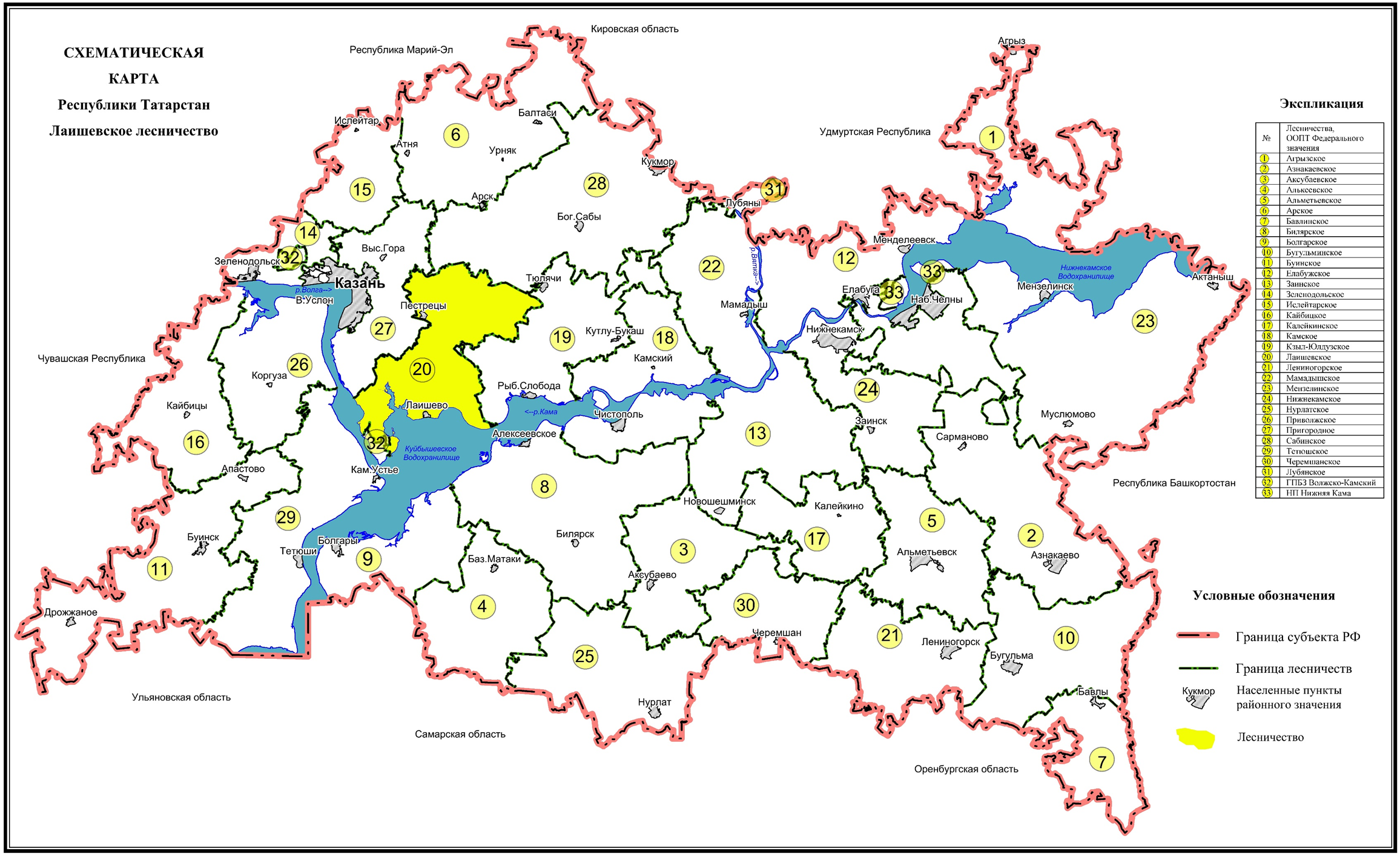 1.1.3. Распределение лесов лесничества по лесорастительным зонам, лесным районам и зонам лесозащитного и лесосеменного районированияВ соответствии с лесорастительным районированием, утвержденным приказом МПР РФ от 18 августа 2014 г. № 367 «Об утверждении Перечня лесорастительных зон Российской Федерации и Перечня лесных районов Российской Федерации», территория лесничества отнесена к району хвойно-широколиственных (смешанных) лесов европейской части Российской Федерации зоны хвойно-широколиственных лесов (таблица 2).Таблица 2Распределение лесов лесничества по лесорастительным зонам и лесным районамРаспределение территории лесничества и участковых лесничеств по лесорастительным зонам и лесным районам показано на карте-схеме № 2.Карта-схема № 2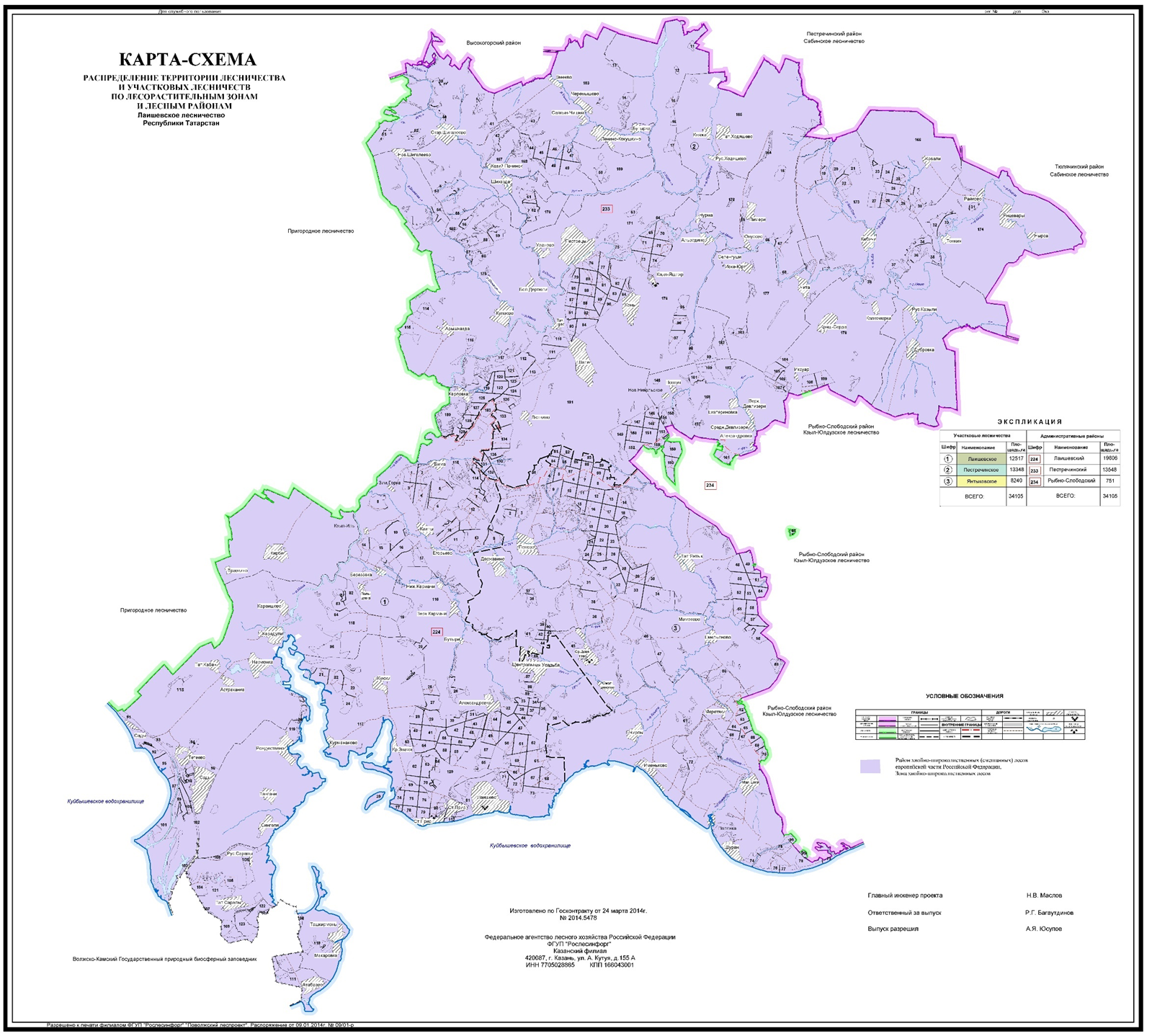 1.1.4. Распределение лесов лесничества по целевому назначению и категориям защитных лесов по кварталам или их частям, а также основания выделения защитных, эксплуатационных и резервных лесовТаблица 3Распределение лесов по целевому назначению
и категориям защитных лесов1.1.5. Характеристика лесных и нелесных земель из состава земель лесного фонда на территории лесничестваТаблица 4Характеристика лесных и нелесных земель лесного фонда на территории лесничества1.1.6. Характеристика имеющихся и проектируемых особо охраняемых природных территорий и объектов, планов по их организации, развитию экологических сетей, сохранению биоразнообразияПравовой режим определяется ст. 103 ЛК РФ. Эти земли исключены из оборота или ограничены в обороте (ст. 27 ЗК РФ).Конкретные виды деятельности, которые запрещаются или допускаются, осуществляются на особо охраняемых природных территориях, в том числе в области использования, охраны, защиты или воспроизводства лесов, определяются ЗК РФ, ЛК РФ, Федеральным законом от 14 марта 1995 года № 33-ФЗ «Об особо охраняемых природных территориях», а также изданными для их исполнения нормативными правовыми актами Республики Татарстан.На территории лесничества имеются следующие особо охраняемые природные территории.1.1.7. Характеристика проектируемых лесов национального наследияНа территории Республики Татарстан лесов подлежащих по своим характеристикам отнесению к лесам национального наследия не имеется.1.1.8. Перечень видов биологического разнообразия и размеров буферных зон, подлежащих сохранению при осуществлении лесосечных работСохранение биологического разнообразия - необходимое условие ведения лесохозяйственной деятельности. Оно должно обеспечиваться не только в защитных лесах, на особо защитных участках лесов, но и осуществлении лесосечных работ.При проведении рубок на лесных участках существенно изменяются условия среды обитания. В изменившихся условиях произрастания могут существовать лишь только свойственные новым условиям лесные биоценозы, поэтому при сплошных рубках, коренным образом меняющих среду обитания, необходимо максимальное сохранение биотопов (относительно однородных по абиотическим факторам среды пространств, занятых биоценозом).Для сохранения разнообразия условий местообитания лесных видов растений и животных при отводе и таксации лесосек выделяются, а при разработке лесосек сохраняются ключевые биотопы (ключевые объекты) - участки небольшой площади, которые не затрагиваются рубкой и имеют важное значение для сохранения биоразнообразия.Их наличие позволяет в определенной мере имитировать последствия естественных нарушений, способствует сохранению и восстановлению лесной среды на вырубках. Эти объекты являются потенциальными местами обитания редких и уязвимых видов живых организмов, занесенных в Красную книгу России и/или региональные Красные книги.Нормативы и параметры объектов биологического разнообразия и буферных зон, подлежащих сохранению при осуществлении лесосечных работ, отражены в таблице 20.Таблица 20Нормативы и параметры объектов биологического разнообразия и буферных зон, подлежащих сохранению при осуществлении лесосечных работ1.1.9. Характеристика существующих объектов лесной, 
лесоперерабатывающей инфраструктуры, объектов, не связанных
с созданием лесной инфраструктуры, мероприятий по строительству, реконструкции и эксплуатации указанных объектов, предусмотренных документами территориального планированияРаспоряжением Правительства РФ от 17 июля 2012 года № 1283-р утвержден «Перечень объектов лесной инфраструктуры для защитных лесов, эксплуатационных лесов и резервных лесов».В соответствии со статьей 13 Лесного кодекса Российской Федерации лесные дороги могут создаваться при любых видах использования лесов, а  также в целях охраны, защиты и воспроизводства лесов.Характеристика существующих лесных дорог приведена в следующей таблице.Характеристика лесных дорогВсе автомобильные дороги общего пользования и лесохозяйственные дороги на территории лесничества служат путями вывозки к местам реализации и переработки древесины.Протяженность квартальных просек – 292 км.Протяженность противопожарных разрывов – 8,5 км.Протяженность лесных дорог – 249,7 км.Из существующих объектов лесной инфраструктуры требуют разрубки и расчистки квартальные просеки и противопожарные разрывы на площади 15 га и постановки квартальных столбов в количестве 400-600 шт.Лесоперерабатывающая инфраструктура (объекты переработки заготовленной древесины, биоэнергетические объекты и другие) создаются для переработки древесины и иных лесных ресурсов. В соответствии со статьей 14 ЛК РФ создание лесоперерабатывающей инфраструктуры запрещается в защитных лесах.На территории лесничества лесоперерабатывающих объектов не имеется.Строительство, реконструкция и эксплуатация объектов, не связанных с созданием лесной инфраструктуры, на землях лесного фонда осуществляются согласно ст. 21 ЛК РФ.Согласно схеме территориального планирования дополнительных объектов на территории лесничества не планируется. Строительство, реконструкция и эксплуатация объектов, не связанных с созданием лесной инфраструктуры, на землях иных категорий, на которых расположены леса, допускается в случаях, определенных другими федеральными законами в соответствии с целевым назначением лесов.Земли которые использовались для строительства, реконструкции и эксплуатации объектов, не связанных с созданием лесной инфраструктуры, подлежат рекультивации в соответствии с приказом МПР РФ и Роскомзема от 22 декабря 1995 г. № 525/67 «Об утверждении Основных положений о рекультивации земель, снятия, сохранении и рациональном использовании плодородного слоя почвы».В соответствии с Правилами использования лесов для переработки древесины и иных лесных ресурсов, утвержденными приказом МПР РФ от 1 декабря 2014 г. № 528, не допускается размещение объектов лесоперерабатывающей инфраструктуры в защитных лесах и на особо защитных участках лесов.Поквартальное подразделение лесов по целевому назначению с нанесением местоположения существующих и проектируемых особо охраняемых природных территорий и объектов лесной, лесоперерабатывающей инфраструктуры, объектов, не связанных с созданием лесной инфраструктуры приведено на карте-схеме № 3.Карта-схема № 3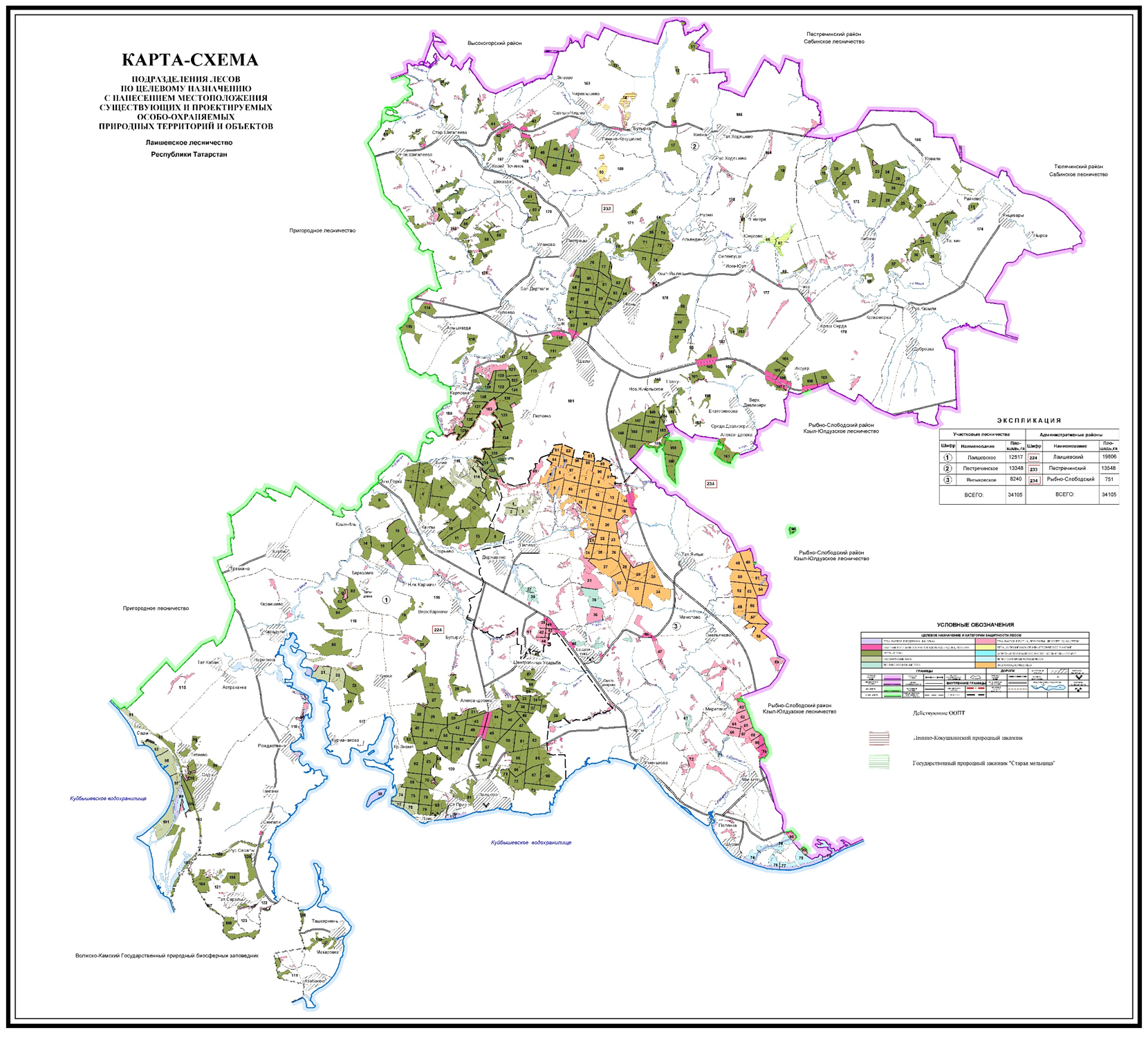 1.2. Виды разрешенного использования лесовИспользование лесов осуществляется гражданами и юридическими лицами, являющимися участниками лесных отношений (ст. 4 ЛК РФ). При этом лес рассматривается как динамически возобновляемый и поддающийся трансформации природный ресурс, согласно ст. 5 ЛК РФ использование, охрана, защита и воспроизводство лесов осуществляются из понятия о лесе, как об экологической системе или как о природном ресурсе.Виды разрешенного использования лесов на территории лесничества с распределением по кварталам приведены в таблице 5.Таблица 5Виды разрешенного использования лесовГЛАВА 2. НОРМАТИВЫ, ПАРАМЕТРЫ И СРОКИ РАЗРЕШЕННОГО ИСПОЛЬЗОВАНИЯ ЛЕСОВ, НОРМАТИВЫ ПО ОХРАНЕ, ЗАЩИТЕ И ВОСПРОИЗВОДСТВУ ЛЕСОВ2.1. Нормативы, параметры и сроки использования лесов для заготовки древесиныИспользование лесов для заготовки древесины регламентируется статьями 29, 29.1, 30 ЛК РФ, Правилами заготовки древесины, утвержденными приказом МПР РФ от 13 сентября 2016 г. № 474.Заготовка древесины может осуществляться гражданами, юридическими лицами в целях предпринимательской деятельности, а также гражданами – для собственных нужд (для отопления, возведения строений и др.).В исключительных случаях, предусмотренных законом Республики Татарстан от 22 мая 2008 года № 22-ЗРТ «Об использовании лесов в Республике Татарстан», допускается осуществление заготовки древесины для обеспечения государственных нужд или муниципальных нужд на основании договоров купли-продажи лесных насаждений.Перечни кварталов, в пределах которых разрешено использование лесов для заготовки древесины, приведены в таблице 5.Для заготовки древесины на лесосеке (части площади лесного участка, лесотаксационного выдела, лесного квартала, на которой расположены предназначенные для рубки лесные насаждения)  допускается осуществление рубок ( ст.16 ЛК РФ):1) спелых, перестойных лесных насаждений;2) средневозрастных, приспевающих, спелых, перестойных лесных насаждений при вырубке погибших и поврежденных лесных насаждений, при уходе за лесами;3) лесных насаждений любого возраста на лесных участках, предназначенных для строительства, реконструкции и эксплуатации объектов, предусмотренных статьями 13, 14 и 21 ЛК РФ.Заготовка древесины осуществляется в эксплуатационных лесах, защитных лесах, если иное не предусмотрено Лесным кодексом Российской Федерации, другими федеральными законами.В эксплуатационных лесах с целью заготовки древесины, осуществляются сплошные и выборочные рубки.Сплошные рубки в защитных лесах осуществляются в случаях, предусмотренных частью 5.1 статьи 21 ЛК РФ и в случаях, если выборочные рубки не обеспечивают замену лесных насаждений, утрачивающих свои средообразующие, водоохранные, санитарно-гигиенические, оздоровительные и иные полезные функции на лесные насаждения, обеспечивающие сохранение целевого назначения защитных лесов и выполняемых ими полезных функций.Рубка лесных насаждений, трелевка, частичная переработка, хранение, вывоз заготовленной древесины осуществляются лицом, использующим лесной участок в целях заготовки древесины, в течение 12 месяцев с даты начала декларируемого периода согласно лесной декларации. В случае заготовки древесины на основании договора купли-продажи лесных насаждений или контракта, указанного в части 5 статьи 19 Лесного кодекса Российской Федерации, рубка лесных насаждений, трелевка, частичная переработка, хранение, вывоз осуществляются в течение срока, установленного договором или контрактом соответственно.Запрещается заготовка древесины в объеме, превышающем расчетную лесосеку (допустимый объем изъятия древесины), а также с нарушением возрастов рубок.2.1.1. Расчетная лесосека для осуществления рубок спелых и перестойных лесных насажденийИсчисление расчетной лесосеки производится в соответствии со ст. 29 ЛК РФ, приказом Рослесхоза от 27.05.2011 № 191 «Об утверждении порядка исчисления расчетной лесосеки», приказом Рослесхоза от 09.04.2015 № 105 «Об установлении возрастов рубок».Расчетная лесосека по выборочным рубкам спелых и перестойных лесных насаждений на срок действия настоящего лесохозяйственного регламента приводится в таблице 6.Расчетная лесосека по сплошным рубкам спелых и перестойных лесных насаждений на срок действия настоящего лесохозяйственного регламента приводится в таблице 7.Таблица 6Расчетная лесосека для осуществления выборочных рубок спелых и перестойных лесных насаждений на срок действия лесохозяйственного регламентаТаблица 7Расчетная лесосека для осуществления сплошных рубок спелых и перестойных лесных насаждений2.1.2. Расчетная лесосека (ежегодный допустимый объем изъятия древесины) для осуществления рубок средневозрастных, приспевающих, спелых и перестойных лесных насаждениях при уходе за лесамиТаблица 8Расчетная лесосека (ежегодный допустимый объем изъятия древесины) в средневозрастных, приспевающих, спелых, перестойных лесных насаждениях при уходе за лесамиРубки ухода осуществляются в соответствии с приказом МПР России от 22 ноября 2017 г. № 626 «Об утверждении Правил ухода за лесами». Возрастные периоды проведения рубок ухода за лесом в соответствии с приказом, приведены в следующей таблице.Нормативы режима рубок ухода по каждой преобладающей породе с указанием типов условий произрастания, группы насаждений по составу до ухода, классов бонитетов, минимальная сомкнутость полога после ухода, процент выборки по числу деревьев или массе приведены в следующей таблице.Примечания:1. Максимальный процент интенсивности рубок приведен для насаждений сомкнутостью (полнотой), равной 1,0. При меньших показателях сомкнутости (полноты), наличии опасности резкого снижения устойчивости и других неблагоприятных условиях, а также проведении ухода на участках с сетью технологических коридоров интенсивность рубки соответственно снижается.2. Повышение интенсивности может допускаться при прорубке технологических коридоров на 5-7% по запасу и необходимости удаления большого количества нежелательных деревьев.2.1.3. Расчетная лесосека (ежегодный допустимый объем изъятия древесины) при всех видах рубокЕжегодный допустимый объем изъятия древесины при всех видах рубок приведен в таблице 9.Согласно части 3 статьи 60.8 ЛК РФ объем древесины, заготовленной при проведении мероприятий по ликвидации очагов вредных организмов (рубка погибших и поврежденных лесных насаждений), в расчетную лесосеку не включается.Ежегодный размер пользования по всем видам рубок составляет 12,9 тыс.м3 ликвидной древесины. На долю рубок спелых и перестойных лесных насаждений приходится 74 %, рубок лесных насаждений при уходе за лесами - 23 % от общего ликвидного запаса. Таблица 9Расчетная лесосека (ежегодный допустимый объем изъятия древесины) при всех видах рубокплощадь – га, запас – тыс. м32.1.4. Возрасты рубокВозрасты рубок лесных насаждений, установленные приказом Рослесхоза от 09.04.2015 № 105 «Об установлении возрастов рубок», приведены в таблице 10.Таблица 10Возрасты рубок2.1.5. Процент (интенсивность) выборки древесины с учетом полноты древостоя и состава, размеры лесосек, сроки примыкания лесосек, количество зарубов, сроки повторяемости рубокТребования к заготовке древесины установлены Правилами заготовки древесины и особенностей заготовки древесины в лесничествах, лесопарках, указанных в статье 23 Лесного кодекса Российской Федерации, утвержденными приказом МПР РФ от 13 сентября 2016 г. № 474, приказом МПР от 27 июня 2016 г. № 367 «Об утверждении видов лесосечных работ, порядка и последовательности их проведения, формы технологической карты лесосечных работ, формы акта осмотра лесосеки и порядка осмотра лесосеки».Параметры основных организационно-технических элементов рубок спелых, перестойных лесных насаждений приведены в следующей таблице.2.1.6. Методы лесовосстановленияЛесовосстановление осуществляется путем естественного, искусственного или комбинированного восстановления лесов и регламентируется Правилами лесовосстановления (далее – Правила лесовосстановления), утвержденными приказом МПР РФ от 29 июня 2016 г. № 375.Типы леса и способы лесовосстановления так же регулируются данными Правилами лесовосстановления.2.1.7. Сроки использования лесов для заготовки древесины
и другие сведенияНа основании договоров аренды лесных участков заготовка древесины осуществляется гражданами и юридическими лицами в соответствии с Лесным планом, лесохозяйственным регламентом лесничества, а также проектом освоения лесов на лесном участке, предоставленном в аренду. Заготовка древесины без представления лесного участка осуществляется гражданами и юридическими лицами на основании договоров купли-продажи лесных насаждений в соответствии с Лесным планом, лесохозяйственным регламентом лесничества.Рубка лесных насаждений, трелевка, частичная переработка, хранение и вывоз заготовленной древесины осуществляется лицом, использующим лесной участок в целях заготовки древесины, в течение 12 месяцев с даты начала декларируемого периода согласно лесной декларации, или в течение срока, установленного договором купли-продажи лесных насаждений, - в случае заготовки древесины на основании договора купли-продажи лесных насаждений.Увеличение сроков рубки лесных насаждений, хранения и вывоза древесины, указанных в настоящем пункте, допускается в случае возникновения неблагоприятных погодных условий, исключающих своевременное исполнение данных требований.Срок рубки лесных насаждений, хранения и вывоза древесины может быть увеличен не более чем на 12 месяцев уполномоченным органом по письменному заявлению лица, использующего леса.Не допускается заготовка древесины видов (пород) деревьев и кустарников, перечень которых утвержден приказом МПР РФ от 29 мая 2017 г. № 264 «Об утверждении Особенностей охраны в лесах редких и находящихся под угрозой исчезновения деревьев, кустарников, лиан, иных лесных растений, занесенных в Красную книгу Российской Федерации или красные книги субъектов Российской Федерации». При заготовке древесины в целях повышения биоразнообразия лесов на лесосеках могут сохраняться отдельные ценные деревья в любом ярусе и их группы (старовозрастные деревья, деревья с дуплами, гнездами птиц, а также потенциально пригодные для гнездования и мест укрытия мелких животных и т.п.).Разрешение на изменение сроков рубки лесных насаждений, трелевки, частичной переработки, хранения, вывоза древесины выдается в письменном виде с указанием местонахождения лесосеки (участковое лесничество, номер лесного квартала, номер лесотаксационного выдела, номер лесосеки), площади лесосеки, объема древесины и вновь установленного (продленного) срока (даты) рубки лесных насаждений, трелевки, частичной переработки, хранения, вывозки древесины.Договор аренды лесного участка для заготовки древесины заключается на срок от 10 до 49 лет.2.2. Нормативы, параметры и сроки использования лесов
для заготовки живицыРегламентируются ст. 31 ЛК РФ и приказом Рослесхоза от 24.01.2012 № 23 «Об утверждении правил заготовки живицы».Заготовка живицы осуществляется в хвойных спелых и перестойных древостоях, которые после окончания установленного срока подсочки предназначаются для заготовки древесины.В лесничестве лесоустройством фонд подсочки не выявлен, так как подсочка не ведется и на предстоящий учетный период не проектируется и таблица не заполняется. В связи с этим, лесохозяйственным регламентом по лесничеству не предусматриваются виды подсочки, количество карр на дереве и ширину межкарровых ремней в зависимости от диаметра деревьев, сроки использования лесов для заготовки живицы.Таблица 11Фонд подсочки древостоевплощадь, тыс. га2.3. Нормативы, параметры и сроки использования лесов
для заготовки и сбора недревесных лесных ресурсовИспользование лесов для заготовки и сбора недревесных лесных ресурсов, регламентируется статьей 32 ЛК РФ, приказом Рослесхоза от 05.12.2011 № 512 «Об утверждении правил заготовки и сбора недревесных лесных ресурсов», Законом Республики Татарстан от 22 мая 2008 года № 22-ЗРТ «Об использовании лесов в Республике Татарстан».Перечни лесных кварталов или их частей, в пределах которых разрешено использование лесов для заготовки и сбора недревесных лесных ресурсов, приведены в таблице 5.2.3.1. Нормативы (ежегодные допустимые объемы) и параметры использования лесов для заготовки и сбора недревесных ресурсов по их видамЕжегодные допустимые объемы разрешенного использования лесов при заготовке и сборе недревесных лесных ресурсов приведены в таблице 12.Таблица 12Параметры использования лесов для заготовки
недревесных лесных ресурсовСуществует классификация недревесных лесных ресурсов, в основу которой положено подразделение ресурсов на 3 группы, различающихся местом образования (заготовки), способом учета (оценки) ресурса, характером использования.2.3.2. Сроки использования лесов для заготовки и сбора недревесных лесных ресурсовСроки разрешенного использования лесов для заготовки и сбора недревесных лесных ресурсов определяются договором аренды лесного участка.2.4. Нормативы, параметры и сроки использования лесов для заготовки пищевых лесных ресурсов и сбора лекарственных растенийИспользование лесов для заготовки пищевых лесных ресурсов и сбора лекарственных растений регламентируется статьями 34, 35 Лесного кодекса Российской Федерации, Правилами заготовки пищевых лесных ресурсов и сбора лекарственных растений, утвержденными приказом Рослесхоза от 05.12.2011 № 511, Законом Республики Татарстан от 22 мая 2008 года № 22-ЗРТ «Об использовании лесов в Республике Татарстан».К пищевым лесным ресурсам относятся дикорастущие плоды, ягоды, орехи, грибы, семена, березовый сок и подобные лесные ресурсы.Заготовка пищевых лесных ресурсов и сбор лекарственных растений могут осуществляться гражданами, юридическими лицами в целях предпринимательской деятельности, а также гражданами – для собственных нужд.Заготовка пищевых лесных ресурсов и сбор лекарственных растений в целях предпринимательской деятельности осуществляются на основании договора аренды лесного участка.Договор аренды лесного участка заключается на срок от 10 до 49 лет.Заготовка пищевых лесных ресурсов и сбор лекарственных растений для собственных нужд осуществляются в соответствии с частью 1 статьи 11 ЛК РФ.Перечни лесных кварталов или их частей, в пределах которых разрешено использование лесов для заготовки пищевых лесных ресурсов и сбора лекарственных растений, приведены в таблице 5.2.4.1. Нормативы (ежегодные допустимые объемы) и параметры использования лесов для заготовки пищевых лесных ресурсов и сбора лекарственных растений по их видамЕжегодно допустимые объемы разрешенного использования лесов при заготовке пищевых лесных ресурсов и сборе лекарственных растений приведены в таблице 13.Таблица 13.Параметры использования лесов при заготовке пищевых
лесных ресурсов и сборе лекарственных растенийУрожай ягод, грибов и лекарственного сырья до 60% осваивается местным населением.2.4.2. Сроки заготовки и сбораСроки разрешенного использования лесов для заготовки пищевых лесных ресурсов и сбора лекарственных растений определяются договором аренды лесного участка.2.4.3. Нормативы и параметры при заготовке древесных соковЗаготовка березового сока допускается на участках спелого леса не ранее чем за 5 лет до рубки.Заготовка березового сока осуществляется способом подсочки в насаждениях, где проводятся выборочные рубки, разрешается с деревьев, намеченных в рубку.Для подсочки подбираются участки здорового леса I-III классов бонитета с полнотой не менее 0,4 и количеством деревьев на одном гектаре не менее 200 штук. В подсочку назначают деревья диаметром на высоте груди 20 см и более.Сверление канала производят на высоте 20-35 см от корневой шейки дерева. В тех случаях, когда на дереве делается два и больше подсочных отверстий, они располагаются на одной стороне ствола на расстоянии 8-15 см одно от другого с тем расчетом, чтобы сок стекал в один приемник.Нормативы количества высверливаемых каналов в зависимости от диаметра ствола деревьев приведены в следующей таблице.После окончания сезона подсочки отверстия должны быть промазаны живичной пастой или закрыты деревянной пробкой и замазаны варом, садовой замазкой или глиной с известью для предупреждения заболевания деревьев.В последующие годы каналы сверлят на уровне каналов первого года подсочки с интервалом 10 см в ту или другую сторону по окружности ствола дерева.Заготовка должна производиться способами, обеспечивающими сохранение технических свойств древесины.2.4.4. Заготовка папоротника орлякаЗаготовка пищевых лесных ресурсов должна вестись способами, не ухудшающими состояние их зарослей. Запрещается вырывать растения с корнями, повреждать листья (вайи) и корневища.Заготовка сырья папоротника орляка ведется на одном участке в течение 3 - 4 лет. Затем следует перерыв для восстановления заросли: при одноразовом (за сезон) сборе сырья - 2 - 3 года, двухразовом - 3 - 4 года.2.4.5. Сроки использования лесов для заготовки пищевых лесных ресурсов и сбора лекарственных растенийДоговор аренды лесного участка, находящегося в государственной или муниципальной собственности, в целях использования лесов для заготовки пищевых лесных ресурсов и сбора лекарственных растений в соответствии частью 3 статьи 72 ЛК РФ заключается на срок от десяти до сорока девяти лет, за исключением случаев, предусмотренных статьями 36, 43-46, пунктом 3 части 3 статьи 73.1 ЛК РФ. Срок договора аренды лесного участка определяется в соответствии со сроком использования лесов, предусмотренным лесохозяйственным регламентом.2.5. Нормативы, параметры и сроки использования лесов для осуществления видов деятельности в сфере охотничьего хозяйстваОхотничье хозяйство вносит свою долю в комплексное использование лесов в виде рационального управления популяциями диких животных и ежегодного получения продукции.Охота осуществляется в соответствии с Федеральными законом от 24 июля 2009 года № 209-ФЗ «Об охоте и о сохранении охотничьих ресурсов и о внесении изменений в отдельные законодательные акты Российской Федерации».Использование лесов для ведения охотничьего хозяйства и осуществления охоты регламентируется  статьями 25, 36 ЛК РФ.Правовое регулирование использования лесов для ведения охотничьего хозяйства осуществляется в соответствии с  Приказом МПР РФ от 12 декабря 2017 г. № 661 «Об утверждении Правил использования лесов для осуществления видов деятельности в сфере охотничьего хозяйства и Перечня случаев использования лесов для осуществления видов деятельности в сфере охотничьего хозяйства без предоставления лесных участков», Распоряжением Правительства РФ от 11 июля 2017 г. № 1469-р «О перечне объектов, относящихся к охотничьей инфраструктуре».В границы охотничьих угодий включаются земли, правовой режим которых допускает осуществление видов деятельности в сфере охотничьего хозяйства.Охотничьи угодья подразделяются на:1) охотничьи угодья, которые используются юридическими лицами, индивидуальными предпринимателями на основаниях, предусмотренных Федеральным законом от 24 июля 2009 года № 209-ФЗ «Об охоте и о сохранении охотничьих ресурсов и о внесении изменений в отдельные законодательные акты Российской Федерации» (далее - закрепленные охотничьи угодья);2) охотничьи угодья, в которых физические лица имеют право свободно пребывать в целях охоты (далее - общедоступные охотничьи угодья).Общедоступные охотничьи угодья должны составлять не менее чем двадцать процентов от общей площади охотничьих угодий субъекта Российской Федерации.Охотничьи угодья могут использоваться для осуществления одного или нескольких видов охоты.Перечень лесных кварталов или их частей по участковым лесничествам для осуществления видов деятельности в сфере охотничьего хозяйства приведен в таблице 5 настоящего регламента.2.5.1. Перечень и нормы проведения биотехнических мероприятий, размещенных для размещения объектов охотничьей инфраструктурыПри проектировании лесохозяйственных мероприятий и лесопользования в лесничестве для целей охраны дополнительно предусматривается:1) картирование глухариных токов, водоёмов, заселённых бобрами для полного выделения особо защитных участков;2) отказ от производства лесных культур на тетеревиных и глухариных токах;3) ограничение работ в местах гнездования боровой дичи и местах сосредоточения молодняка диких животных в летний период;4) ограничение применения ядохимикатов и минеральных удобрений;5) отказ на 5-10 лет от производства лесных культур на части вырубок с обильным порослевым возобновлением осины и других пород.2.6. Нормативы, параметры и сроки использования лесов для ведения сельского хозяйстваИспользование лесов для ведения сельского хозяйства регламентируется правилами использования лесов для ведения сельского хозяйства, утвержденными приказом МПР РФ от 21 июня 2017 г. № 314. Леса могут использоваться для ведения сельского хозяйства (сенокошения, выпаса сельскохозяйственных животных, пчеловодства, северного оленеводства, товарной аквакультуры (товарного рыбоводства), выращивания сельскохозяйственных культур и иной сельскохозяйственной деятельности).Перечень лесных кварталов или их частей по участковым лесничествам для ведения сельского хозяйства приведен в таблице 5 настоящего регламента.2.6.1. Параметры использования лесов для ведения сельского хозяйстваТаблица 14Параметры использования лесов для ведения сельского хозяйства2.7. Нормативы, параметры и сроки использования лесов для осуществления научно-исследовательской и образовательной деятельностиИспользование лесов для осуществления научно-исследовательской деятельности и образовательной деятельности согласно статье 40 Лесного кодекса РФ может осуществляться на всей территории лесничества. Использование лесов регламентируется Правилами использования лесов для осуществления научно-исследовательской деятельности и образовательной деятельности, утвержденными приказом Рослесхоза от 23.12.2011 № 548.Перечень лесных кварталов или их частей по участковым лесничествам для осуществления научно-исследовательской, образовательной деятельности  приведен в таблице 5 настоящего регламента.2.8. Нормативы, параметры и сроки использования лесов для осуществления рекреационной деятельности2.8.1. Нормативы использования лесов для осуществления рекреационной деятельностиРекреационная деятельность рассматривается ЛК РФ как деятельность, имеющая отношение к организации отдыха, туризма, физкультурно-оздоровительной и спортивной деятельности.Рассматриваемое использование лесов (ст. 41 ЛК РФ) относится к видам, которые требуют предоставления лесных участков, но осуществляются без изъятия лесных ресурсов, на представленных лесных участках создается необходимая лесная инфраструктура, в том числе  временные постройки, производится благоустройство территории (ст. 13, 41 ЛК РФ).Особенности организации рекреационной деятельности  изложены в Правилах использования лесов для осуществления рекреационной деятельности, утвержденных приказом Рослесхоза от 21.02.2012 № 62.2.8.2. Перечень кварталов и (или) частей кварталов зоны рекреационной деятельности.Перечень лесных кварталов  или их частей для осуществления рекреационной деятельности по участковым лесничествам приведен в таблице 5 настоящего регламента.Зоны планируемого освоения лесов, в границах которых предусматривается строительство, реконструкция и эксплуатация объектов для осуществления рекреационной деятельности.2.8.3. Функциональное зонирование территории зоны рекреационной деятельностиПо функциональному зонированию рекреационные зоны подразделяются на следующие:Интенсивного пользования.Умеренного пользования.Концентрированного отдыха.Резерватная.Заказник.Строгого режима.Хозяйственная.2.8.4. Перечень временных построек на лесных участках и нормативы их благоустройстваНормы благоустройства территории в лесах рекреационного
назначения (на 100 га общей площади)2.8.5. Параметры и сроки использования лесов для осуществления рекреационной деятельностиХозяйственная деятельность в лесах рекреационной деятельности должна быть направлена на создание наилучших условий для отдыха населения, на сохранение и улучшение лесных ландшафтов, отвечающих эстетическим и санитарно – гигиеническим  требованиям, на установление рационального (оптимального) сочетания типов ландшафтов.Важным элементом работ для лесов рекреационного назначения является благоустройство их территории, которое заключается в строительстве и ремонте дорог, устройстве мест и площадок для отдыха, размещение малых архитектурных форм, лесной скульптуры, строительстве различных лесопожарных сооружений и ряде других мероприятий. Дорожно – тропиночная сеть должна объединять всю территорию в единое композиционное целое. Степень изменения лесной среды под влиянием рекреационной нагрузки определяет режим отдыха, а режим отдыха – организацию территории лесов.Перечень временных построек на лесных участках и нормативы их благоустройства при использовании лесов для осуществления рекреационной деятельности устанавливаются для конкретного лесного участка, переданного для использования в указанных целях (для организации отдыха, туризма, физкультурно-оздоровительной, спортивной деятельности и др.) в проектах освоения лесов после проведения дополнительных обследований.В соответствии со статьей 72 Лесного кодекса РФ договор аренды лесного участка с целью осуществления рекреационной деятельности заключается на срок от десяти до сорока девяти лет.2.9. Нормативы, параметры и сроки разрешенного использования лесов для создания лесных плантаций и их эксплуатацииСоздание лесных плантаций и их эксплуатация представляет собой предпринимательскую деятельность, связанную с выращиванием лесных насаждений определенных пород (целевых пород).К лесным насаждениям определенных пород относятся лесные насаждения искусственного происхождения, за счет которых обеспечивается получение древесины с заданными характеристиками.Лесные плантации могут создаваться на землях лесного фонда и землях иных категорий.Гражданам, юридическим лицам для создания лесных плантаций и их эксплуатации лесные участки предоставляются в аренду в соответствии с Лесным кодексом РФ, земельные участки – в соответствии с земельным законодательством.На лесных плантациях проведение рубок лесных насаждений и осуществление подсочки лесных насаждений допускается без ограничений.Лесных плантаций, материалов технического проектирования лесных плантаций в лесничестве не имеется, специальные обследования для закладки лесных плантаций в лесничестве не производились.В соответствии со статьей 72 Лесного кодекса РФ договор аренды лесного участка с целью создания лесных плантаций и их эксплуатации заключается на срок от десяти до сорока девяти лет.2.10. Нормативы, параметры и сроки использования лесов для выращивания лесных плодовых, ягодных, декоративных растений и лекарственных растенийВыращивание лесных плодовых, ягодных, декоративных растений, лекарственных растений представляет собой предпринимательскую деятельность, связанную с получением плодов, ягод, декоративных растений, лекарственных растений и подобных лесных ресурсов. Данный вид использования лесов регламентируется Правилами использования лесов для выращивания лесных плодовых, ягодных, декоративных растений, лекарственных растений, утвержденными приказом Рослесхоза от 05.12.2011 № 510, и осуществляется в соответствии с проектом освоения лесов на основании договора аренды лесного участка.Для выращивания лесных плодовых, ягодных декоративных растений, лекарственных растений используют, в первую очередь, нелесные земли из состава земель лесного фонда, а также необлесившиеся лесосеки, прогалины и другие, не покрытые лесной растительностью земли, на которых невозможно естественное возобновление леса до посадки на них лесных культур, земли, подлежащие рекультивации (выработанные торфяники и др.).Для выращивания лесных плодовых, ягодных, декоративных, лекарственных растений под пологом леса могут использоваться участки малоценных насаждений, не намеченные под реконструкцию.Использование лесов для выращивания лесных плодовых, ягодных, декоративных растений, лекарственных растений может ограничиваться или запрещаться в соответствии со статьей 27 Лесного кодекса РФ.В соответствии со статьей 72 Лесного кодекса РФ договор аренды лесного участка с целью выращивания лесных плодовых, ягодных декоративных растений, лекарственных растений заключается на срок от десяти до сорока девяти лет.Перечень лесных кварталов или их частей для выращивания лесных плодовых, ягодных, декоративных, лекарственных растений по участковым лесничествам приведен в таблице 5 настоящего регламента.2.11. Нормативы, параметры и сроки использования лесов для выращивания посадочного материала лесных растений (саженцев, сеянцев)Выращивание посадочного материала лесных растений (саженцев, сеянцев) представляет собой предпринимательскую деятельность, осуществляемую в целях воспроизводства лесов и лесоразведения.Правила использования лесов для выращивания посадочного материала лесных растений (саженцев, сеянцев) утверждены приказом Рослесхоза от 19.07.2011 № 308.Использование лесов для выращивания посадочного материала лесных растений (саженцев, сеянцев) может ограничиваться в соответствии со статьей 27 Лесного кодекса РФ.Для выращивания посадочного материала лесных растений (саженцев, сеянцев) используют, в первую очередь, не покрытые лесом земли из состава земель лесного фонда, а также необлесившиеся лесосеки, прогалины и другие, не покрытые лесной растительностью земли иных категорий, на которых располагаются леса.Для выращивания посадочного материала лесных растений (саженцев, сеянцев) используются улучшенные и сортовые семена лесных растений или, если такие семена отсутствуют, нормальные семена лесных растений.Для выращивания посадочного материала лесных растений (саженцев, сеянцев) не допускается применение нерайонированных семян лесных растений, а также семян лесных растений, посевные и иные качества которых не проверены.В соответствии со статьей 72 Лесного кодекса РФ договор аренды лесного участка с целью выращивания посадочного материала лесных растений (саженцев, сеянцев) заключается на срок от десяти до сорока девяти лет.В настоящее время в границах Лаишевского лесничества имеется 2 постоянных лесных питомника, в которых выращиваются основные лесообразующие породы.Перечень лесных кварталов  или их частей  для выращивания посадочного материала лесных растений (саженцев, сеянцев)  по участковым лесничествам приведен в таблице 5 настоящего регламента.2.12. Нормативы, параметры и сроки использования лесов для выполнения работ по геологическому изучению недр, для разработки месторождений полезных ископаемыхИспользование лесов для выполнения работ по геологическому изучению недр, для разработки месторождений полезных ископаемых регулируется статьей 43 Лесного кодекса РФ. Разрешенные объемы использования лесов для выполнения работ по геологическому изучению недр, для разработки месторождений полезных ископаемых и местоположение лесных участков в разрезе участковых лесничеств лесничества отражены в таблице 5. Для выполнения работ по геологическому изучению недр, для разработки месторождений полезных ископаемых лесные участки, находящиеся в государственной или муниципальной собственности, предоставляются в аренду или на основании разрешений органов государственной власти, органов местного самоуправления в пределах их полномочий. Допускается выполнение работ по геологическому изучению недр на землях лесного фонда без предоставления лесного участка, если выполнение таких работ не влечет за собой проведение рубок лесных насаждений, строительство объектов капитального строительства. Использование лесов для  выполнения работ по геологическому изучению недр, для разработки месторождений полезных ископаемых осуществляется в соответствии с Порядком использования лесов для выполнения работ по геологическому изучению недр, для разработки месторождений полезных ископаемых, утвержденным приказом Рослесхоза от 27.12.2010 № 515. Лица, осуществляющие использование лесов в целях выполнения работ по геологическому изучению недр, разработки месторождений полезных ископаемых, обеспечивают: регулярное проведение очистки используемых лесов и примыкающих опушек леса искусственных и естественных водотоков от захламления строительными, промышленными, древесными, бытовыми и иными отходами, мусором; восстановление нарушенных производственной деятельностью дорог, осушительных канав, дренажных систем, мостов, других гидромелиоративных сооружений, квартальных столбов, квартальных просек, аншлагов, элементов благоустройства территории лесов; консервацию или ликвидацию объектов, связанных с выполнением работ по геологическому изучению недр, разработкой месторождений полезных ископаемых, по истечении сроков выполнения соответствующих работ, и рекультивацию земель, которые использовались для строительства, реконструкции и (или) эксплуатации указанных объектов, не связанных с созданием лесной инфраструктуры, в соответствии с законодательством Российской Федерации; принятие необходимых мер по устранению аварийных ситуаций и лесных пожаров, а также ликвидации их последствий, возникших по вине указанных лиц; максимальное использование земель, занятых квартальными просеками, лесными дорогами, и других непокрытых лесом земель в целях планирования и проведения сейсморазведочных работ, в том числе перебазировки подвижного состава и грузов. Право собственности на древесину, которая получена при использовании лесов в соответствии со статьями 43-46 Лесного кодекса РФ, принадлежит Российской Федерации.Указанная древесина реализуется в соответствии с постановлением Правительства РФ от 23 июля 2009 г. № 604 «О реализации древесины, которая получена при использовании лесов, расположенных на землях лесного фонда, в соответствии со статьями 43 - 46 Лесного кодекса Российской Федерации». Частью 3 статьи 73.1 Лесного кодекса РФ предусмотрено заключение договоров аренды лесных участков без проведения аукциона на заготовку древесины на лесных участках, предоставленных для использования лесов в соответствии со статьями 43-46 Лесного кодекса РФ. Договор аренды лесного участка, находящегося в государственной или муниципальной собственности, в случаях, предусмотренных статьями 43, 45, пунктом 3 части 3 статьи 73.1 Лесного кодекса РФ, заключается на срок действия лицензии на пользование недрами.Перечень лесных кварталов  или их частей для осуществления кварталов для выполнения работ по геологическому изучению недр, для разработки месторождений полезных ископаемых по участковым лесничествам приведен в таблице 5 настоящего регламента.В соответствии с Федеральным законом от 19 июля 2018 года № 212-ФЗ «О внесении изменений в Лесной кодекс Российской Федерации и отдельные законодательные акты Российской Федерации в части совершенствования воспроизводства лесов и лесоразведения» лица, использующие леса для этих целей обязаны выполнить работы по лесовосстановлению или лесоразведению в границах территории Республики Татарстан на площади, равной площади вырубленных лесных насаждений, в том числе при создании охранных зон, предназначенных для обеспечения безопасности граждан и создания необходимых условий для эксплуатации объектов, не позднее чем через один год после рубки лесных насаждений в соответствии с проектом лесовосстановления или проектом лесоразведения в порядке, установленным Правительством Российской Федерации.2.13. Нормативы, параметры и сроки использования лесов для строительства и эксплуатации водохранилищ, иных искусственных водных объектов, а также гидротехнических сооружений, речных портов, причаловВ соответствии со статьей 44 Лесного кодекса РФ лесные участки используются для строительства и эксплуатация водохранилищ, иных искусственных водных объектов, а также гидротехнических сооружений, речных портов, причалов в соответствии с водным законодательством.Нормами лесного законодательства определено, что право собственности на древесину, которая получена при использовании лесов в соответствии со статьями 43-46 Лесного кодекса РФ, принадлежит Российской Федерации. Указанная древесина реализуется в соответствии с постановлением Правительства РФ от 23 июля 2009 г. № 604 «О реализации древесины, которая получена при использовании лесов, расположенных на землях лесного фонда, в соответствии со статьями 43-46 Лесного кодекса Российской Федерации».В соответствии с частью 3 ст. 72 и частью 3 ст. 74 Лесного кодекса РФ лесные участки для названных целей предоставляются в аренду на срок от одного года до сорока девяти лет без проведения аукционов на основании решений органов государственной власти.Лесные участки, находящиеся в государственной или муниципальной собственности, предоставляются гражданам, юридическим лицам в соответствии со статьей 9 Лесного кодекса РФ для строительства водохранилищ, иных искусственных водных объектов, а также гидротехнических сооружений, речных портов, причалов.Перечень лесных кварталов или их частей для строительства и эксплуатации водохранилищ, иных искусственных водных объектов, а также гидротехнических сооружений, речных портов, причалов по участковым лесничествам приведен в таблице 5 настоящего регламента.В соответствии с Федеральным законом от 19 июля 2018 года № 212-ФЗ «О внесении изменений в Лесной кодекс Российской Федерации и отдельные законодательные акты Российской Федерации в части совершенствования воспроизводства лесов и лесоразведения» лица, использующие леса для этих целей обязаны выполнить работы по лесовосстановлению или лесоразведению в границах территории Республики Татарстан на площади, равной площади вырубленных лесных насаждений, в том числе при создании охранных зон, предназначенных для обеспечения безопасности граждан и создания необходимых условий для эксплуатации объектов, не позднее чем через один год после рубки лесных насаждений в соответствии с проектом лесовосстановления или проектом лесоразведения в порядке, установленным Правительством Российской Федерации.2.14. Нормативы, параметры и сроки использования лесов для строительства, реконструкции, эксплуатации линейных объектовК линейным объектам в соответствии со статьей 21 Лесного кодекса РФ относятся линии электропередачи, линии связи, дороги, трубопроводы и другие линейные объекты, а также сооружения, являющиеся неотъемлемой технологической частью указанных объектов.Данный вид использования лесов регламентируется статьей 45 Лесного кодекса РФ и Правилами использования лесов для строительства, реконструкции, эксплуатации линейных объектов, утвержденными приказом Рослесхоза от 10.06.2011 № 223.Предоставление гражданам и юридическим лицам лесных участков для строительства, реконструкции, эксплуатации линейных объектов может осуществляться на праве аренды, постоянного (бессрочного) пользования по всей территории лесничества, а на особо защитных участках лесов допускается только в случае отсутствия других вариантов возможного размещения указанных работ. Лесные участки, находящиеся в государственной или муниципальной собственности, предоставляются гражданам и юридическим лицам в соответствии со статьей 9 и частью 3 статьи 73.1 Лесного кодекса РФ на срок до сорока девяти лет без проведения аукциона.В целях строительства, реконструкции, эксплуатации линейных объектов, прежде всего, должны использоваться нелесные земли, а при отсутствии на лесном участке таких земель - участки невозобновившихся вырубок, гарей, пустырей, прогалины, а также площади, на которых произрастают низкополнотные и наименее ценные лесные насаждения.  На лесных участках, предоставленных в аренду, постоянное (бессрочное) пользование в целях строительства, реконструкции и эксплуатации линейных объектов, рубка лесных насаждений должна осуществляться в соответствии с проектом освоения лесов. Право собственности на древесину, которая получена при использовании лесов, расположенных на землях лесного фонда, при данном виде использования лесов принадлежит Российской Федерации (часть 2 статьи 20 Лесного кодекса РФ). Реализация указанной древесины осуществляется в соответствии с постановлением Правительства РФ от 23 июля 2009 г. № 604 «О реализации древесины, которая получена при использовании лесов, расположенных на землях лесного фонда, в соответствии со статьями 43-46 Лесного кодекса Российской Федерации».В охранных и санитарно-защитных зонах, предназначенных для обеспечения безопасности граждан и создания необходимых условий для эксплуатации линейных объектов, рубка лесных насаждений осуществляется в соответствии с установленным режимом указанных зон.В соответствии с постановлением Правительства РФ от 24 февраля 2009 г. № 160 «О порядке установления охранных зон объектов электросетевого хозяйства и особых условий использования земельных участков, расположенных в границах таких зон» для электрических сетей напряжением до 1000 вольт устанавливается охранная зона:вдоль воздушных линий электропередачи (за исключением ответвлений к вводам в здания) в виде участка земли, ограниченного параллельными прямыми, отстоящими от проекций крайних проводов на поверхность земли (при не отклоненном их положении) на 2 м с каждой стороны;вдоль подземных кабельных линий электропередачи в виде участка земли, ограниченного параллельными прямыми, отстоящими от крайних кабелей на 1 м с каждой стороны.Охранная зона электрических сетей свыше 1000 В устанавливается согласно нижеприведенной таблице.Охранная зона электрических сетей напряжением более 1000 ВДля исключения возможности повреждения трубопроводов (при любом виде их прокладки) устанавливаются охранные зоны:вдоль трасс трубопроводов, транспортирующих нефть, природный газ, нефтепродукты, нефтяной и искусственный углеводородные газы, - в виде участка земли, ограниченного условными линиями, проходящими в 25 м от оси трубопровода с каждой стороны;вдоль трасс трубопроводов, транспортирующих сжиженные углеводородные газы, нестабильные бензин и конденсат, - в виде участка земли, ограниченного условными линиями, проходящими в 100 м от оси трубопровода с каждой стороны;вдоль трасс многониточных трубопроводов - в виде участка земли, ограниченного условными линиями, проходящими на указанных выше расстояниях от осей крайних трубопроводов;вдоль подводных переходов - в виде участка водного пространства от водной поверхности до дна, заключенного между параллельными плоскостями, отстоящими от осей крайних ниток переходов на 100 м с каждой стороны;вокруг емкостей для хранения и разгазирования конденсата, земляных амбаров для аварийного выпуска продукции - в виде участка земли, ограниченного замкнутой линией, отстоящей от границ территорий указанных объектов на 50 м во все стороны;вокруг технологических установок подготовки продукции к транспорту, головных и промежуточных перекачивающих и наливных насосных станций, резервуарных парков, компрессорных и газораспределительных станций, узлов измерения продукции, наливных и сливных эстакад, станций подземного хранения газа, пунктов подогрева нефти, нефтепродуктов - в виде участка земли, ограниченного замкнутой линией, отстоящей от границ территорий указанных объектов на 100 м во все стороны (Правила охраны магистральных трубопроводов (утвержденные  постановлением Федерального горного и промышленного надзора России от 24 апреля 1992 г. № 9) (в редакции постановления Федерального горного и промышленного надзора России от 23 ноября 1994 г. № 61).Границы полосы отвода устанавливаются с учетом норм отвода земельных участков, необходимых для формирования полосы отвода, утверждаемых Министерством транспорта Российской Федерации.Размеры полос отвода и охранных зон устанавливаются в соответствии с Нормами отвода земельных участков, необходимых для формирования полосы отвода железных дорог, а также нормами расчета охранных зон железных дорог, утвержденными приказом Минтранса РФ от 6 августа 2008 г. № 126, землеустроительной, градостроительной и проектной документацией, генеральными схемами развития железнодорожных линий, узлов и станций, а также с учетом сложившегося землепользования и ранее утвержденных размеров и границ полос отвода и охранных зон.Перечень лесных кварталов или их частей для строительства, реконструкции, эксплуатации линейных объектов по участковым лесничествам приведен в таблице 5 настоящего регламента.В соответствии с Федеральным законом от 19 июля 2018 года № 212-ФЗ «О внесении изменений в Лесной кодекс Российской Федерации и отдельные законодательные акты Российской Федерации в части совершенствования воспроизводства лесов и лесоразведения» лица, использующие леса для этих целей обязаны выполнить работы по лесовосстановлению или лесоразведению в границах территории Республики Татарстан на площади, равной площади вырубленных лесных насаждений, в том числе при создании охранных зон, предназначенных для обеспечения безопасности граждан и создания необходимых условий для эксплуатации объектов, не позднее чем через один год после рубки лесных насаждений в соответствии с проектом лесовосстановления или проектом лесоразведения в порядке, установленным Правительством Российской Федерации.2.15. Нормативы, параметры и сроки использования лесов для переработки древесины и иных лесных ресурсовИспользование лесов для переработки древесины и иных лесных ресурсов представляет собой предпринимательскую деятельность, связанную с производством изделий из древесины и иной продукции такой переработки.Использование лесов для переработки древесины и иных лесных ресурсов регламентируется Правилами использования лесов для переработки древесины и иных лесных ресурсов, утвержденными приказом МПР РФ от 1 декабря 2014 г. № 528.Лесные участки, находящиеся в государственной или муниципальной собственности, предоставляются гражданам, юридическим лицам в аренду для переработки древесины и иных лесных ресурсов. Договор аренды лесного участка с целью использования лесов для переработки древесины и иных лесных ресурсов заключается на срок от одного года до сорока девяти лет.В случае если федеральными законами допускается осуществление переработки древесины и иных лесных ресурсов федеральными государственными учреждениями, лесные участки, находящиеся в государственной собственности, могут предоставляться этим учреждениям для указанной цели в постоянное (бессрочное) пользование.В целях размещения объектов лесоперерабатывающей инфраструктуры используются, прежде всего, нелесные земли, а при отсутствии на лесном участке таких земель - участки не возобновившихся вырубок, гарей, пустырей, прогалины, а также площади, на которых произрастают низкополнотные и наименее ценные лесные насаждения.Использование иных лесных участков для указанных целей допускается в случае отсутствия других вариантов размещения указанных объектов.Создание лесоперерабатывающей инфраструктуры запрещается в защитных лесах.При использовании лесов для переработки древесины и иных лесных ресурсов должны исключаться случаи:загрязнения (в том числе радиоактивными веществами) лесов и иного негативного воздействия на леса;въезда транспортных средств в целях обеспечения пожарной безопасности в лесах в соответствии со статьей 53.5 Лесного кодекса РФ.Перечень лесных кварталов или их частей для переработки древесины и иных лесных ресурсов по участковым лесничествам приведен в таблице 5 настоящего регламента.В соответствии с Федеральным законом от 19 июля 2018 года № 212-ФЗ «О внесении изменений в Лесной кодекс Российской Федерации и отдельные законодательные акты Российской Федерации в части совершенствования воспроизводства лесов и лесоразведения» лица, использующие леса для этих целей обязаны выполнить работы по лесовосстановлению или лесоразведению в границах территории Республики Татарстан на площади, равной площади вырубленных лесных насаждений, в том числе при создании охранных зон, предназначенных для обеспечения безопасности граждан и создания необходимых условий для эксплуатации объектов, не позднее чем через один год после рубки лесных насаждений в соответствии с проектом лесовосстановления или проектом лесоразведения в порядке, установленным Правительством Российской Федерации.2.16. Нормативы, параметры и сроки использования лесов для осуществления религиозной деятельностиЛеса могут использоваться религиозными организациями для осуществления религиозной деятельности в соответствии с Федеральным законом от 26 сентября 1997 года № 125-ФЗ «О свободе совести и о религиозных объединениях».На лесных участках, предоставленных для осуществления религиозной деятельности, допускается возведение зданий, строений, сооружений религиозного и благотворительного назначения. Лесные участки, находящиеся в государственной или муниципальной собственности, предоставляются религиозным организациям в безвозмездное пользование для осуществления религиозной деятельности (статья 47 Лесного кодекса РФ).Перечень лесных кварталов или их частей для осуществления религиозной деятельности по участковым лесничествам приведен в таблице 5 настоящего регламента.2.17. Требования к охране, защите и воспроизводству лесов2.17.1. Требования к мерам пожарной безопасности в лесах, охране лесов от загрязнения радиоактивными веществами и иного негативного воздействияВ соответствии со статьей 9 Конституции РФ и статьей 51 Лесного кодекса РФ леса подлежат охране от пожаров. Охрана лесов от пожаров осуществляется в соответствии с Лесным кодексом РФ и Федеральным законом от 21 декабря 1994 года № 69-ФЗ «О пожарной безопасности» с учетом их биологических, лесоводческих, экологических и региональных особенностей и включает комплекс организационных, правовых и других мер, направленных на предотвращение, своевременное обнаружение и ликвидацию лесных пожаров.Единые требования к обеспечению пожарной безопасности в лесах при использовании, охране, защите, воспроизводстве лесов, осуществлении иной деятельности в лесах, а также при пребывании граждан в лесах установлены Правилами пожарной безопасности в лесах, утвержденными постановлением Правительства РФ от 30 июня 2007 г. № 417. Виды средств предупреждения и тушения лесных пожаров, нормативы обеспеченности данными средствами лиц, использующих леса, нормы наличия средств предупреждения и тушения лесных пожаров при использовании лесов утверждены приказом  МПР РФ от 28 марта 2014 г. № 161. Классификация природной пожарной опасности лесов, классификация пожарной опасности в лесах в зависимости от условий погоды утверждены приказом Рослесхоза от 05.07.2011 № 287.В целях повышения эффективности охраны лесов от пожаров приказом Федеральной службы лесного хозяйства России от 19.12.1997 № 167 утверждено Положение о пожарно-химических станциях.Распределение площади Лаишевского лесничества по классам пожарной опасности приведено в следующей таблице.площадь, гаВероятность возникновения и распространения лесного пожара, а также его интенсивность определяются условиями погоды. При этом из метеорологических факторов наибольшее значение имеют те, с которыми связаны процессы увлажнения и высыхания горючих материалов. К таким факторам относятся: осадки, влажность и температура воздуха, ветер и облачность.Федеральные классы пожарной опасности в лесах в зависимости от условий погодыРуководствуясь Постановлением Правительства Российской Федерации от 16 апреля 2011 г. № 281 «О мерах противопожарного обустройства лесов», приказом Рослесхоза от 27.04.2012  № 174 «Об утверждении нормативов противопожарного устройства лесов», в регламенте определен комплекс противопожарных мероприятий с учетом природных и экономических условий, пирологической характеристики лесов, потенциальных источников огня.Ежегодный объем мероприятий по противопожарному обустройству приведен в таблице ниже.Объем мероприятий по противопожарному обустройствуВажную роль в противопожарной профилактике в лесах имеет лесопожарная пропаганда, которая представляет собой совокупность информационно-пропагандистских средств и мероприятий, направленных на планомерное воздействие, на сознание с целью формирования общественного мнения и взглядов отдельных людей в духе ответственности за сбережение лесов и предотвращение лесных пожаров. Лесопожарная пропаганда должна быть целенаправленной, оперативной, соответствовать времени года, обстановке и характеру деятельности в лесу конкретной группы населения (отдыхающих, лесозаготовителей, экспедиций и т.д.), содержать конкретные факты, а печатные издания должны быть выразительными, привлекательными и образными.В соответствии с Правилами разработки и утверждения плана тушения лесных пожаров и его формой, утвержденными постановлением Правительства Российской Федерации от 17 мая 2011 г. № 377, ежегодно утверждается План тушения лесных пожаров.2.17.2. Требования к защите лесов (нормативы и параметры санитарно-оздоровительных мероприятий, профилактических мероприятий по защите лесов, мероприятий по ликвидации очагов вредных организмов, а также других определенных уполномоченным федеральным органом исполнительной власти мероприятий)Защита лесов направлена на выявление в лесах вредных организмов и предупреждение их распространения, а в случае возникновения очагов вредных организмов – на их ликвидацию. Защита лесов осуществляется органами государственной власти в пределах их полномочий, определенных в соответствии со статьями 81 - 84 Лесного кодекса РФ.Защита лесов от вредных организмов осуществляется в соответствии со статьями 60.1 - 60.11 ЛК РФ, Федеральным законом от 21 июля 2014 года № 206-ФЗ «О карантине растений», Правилами санитарной безопасности в лесах, утвержденными постановлением Правительства Российской Федерации от 20 мая 2017 г. № 607 (далее – Правила санитарной безопасности в лесах).Меры санитарной безопасности в лесах включают в себя: лесозащитное районирование, государственный лесопатологический мониторинг, проведение лесопатологических обследований, предупреждение распространения вредных организмов, иные меры санитарной безопасности в лесах.Лесозащитное районирование на землях лесного фонда, расположенных на территории Республики Татарстан, осуществляется филиалом ФБУ «Рослесозащита» - «Центр защиты леса Республики Татарстан».Порядок лесозащитного районирования утвержден приказом МПР РФ от         9 января 2017 г. № 1.Проведение государственного лесопатологического мониторинга также осуществляется филиалом ФБУ «Рослесозащита» - «Центр защиты леса Республики Татарстан».Порядок осуществления государственного лесопатологического мониторинга утвержден приказом МПР РФ от 5 апреля 2017 г. № 156. Лесопатологические обследования (далее – ЛПО) проводятся в лесах с учетом данных государственного лесопатологического мониторинга, а также иной информации о санитарном и лесопатологическом состоянии лесов.Порядок проведения лесопатологических обследований, форма акта лесопатологического обследования утверждены приказом МПР РФ от 16 сентября 2016 г.  № 480.ЛПО проводятся в целях получения информации о текущем санитарном и лесопатологическом состоянии лесных участков, а также для обоснования и назначения мероприятий по предупреждению распространения вредных организмов.На основании материалов ЛПО проводятся санитарно-оздоровительные мероприятия (далее – СОМ).СОМ проводятся с целью улучшения санитарного состояния лесных насаждений, уменьшения угрозы распространения вредных организмов, обеспечения лесными насаждениями своих целевых функций, а также снижения ущерба от воздействия неблагоприятных факторов в соответствии с Правилами осуществления мероприятий по предупреждению распространения вредных организмов, утвержденными приказом МПР РФ от 12 сентября 2016 г. № 470Правила осуществления мероприятий по предупреждению распространения вредных организмов описывают комплекс лесохозяйственных работ по борьбе с вредными организмами, включающий санитарно-оздоровительные, профилактические и агитационные мероприятия, очередность и порядок их выполнения. В лесах, расположенных на особо охраняемых природных территориях, проведение мероприятий по предупреждению распространения вредных организмов осуществляется с учетом особенностей режима особой охраны территорий.Планируемые объемы рубок погибших и поврежденных лесных насаждений, уборки неликвидной древесины, а также аварийных деревьев приведены в таблице 15.Таблица 15Нормативы и параметры санитарно-оздоровительных мероприятийПримечание: Объем санитарно-оздоровительных мероприятий корректируется в соответствии с актами лесопатологического обследования (Согласно Федеральному закону от 30 декабря 2015 года № 455-ФЗ «О внесении изменений в Лесной кодекс Российской Федерации в части совершенствования регулирования защиты лесов от вредных организмов»).Объемы мероприятий по лесозащите должны корректироваться в зависимости от появления новых очагов вредителей и болезней леса и изменения санитарного состояния насаждений. Основанием для планирования профилактических мероприятий являются результаты ЛПО. Результаты планирования профилактических мероприятий отражаются  в лесохозяйственных регламентах и проектах освоения лесов.Таблица 15.1Параметры профилактических и других мероприятий по предупреждению распространения вредных организмовТаблица 15.2Параметры  мероприятий по ликвидации очагов вредных организмов2.17.3. Требования к воспроизводству лесовВырубленные, погибшие, поврежденные леса подлежат воспроизводству.Воспроизводство лесов, в соответствии с п.2 статьи 61 Лесного кодекса Российской Федерации, включает в себя:лесное семеноводство;лесовосстановление;уход за лесами;осуществление отнесения земель, предназначенных для лесовосстановления, к землям, занятым лесными насаждениями.Лесное семеноводство осуществляется в соответствии с Федеральным законом от 17 декабря 1997 года № 149-ФЗ «О семеноводстве» и согласно статьи  65 ЛК РФ.Лесовосстановление осуществляется в соответствии со статьями 61, 62 ЛК РФ, Правилами лесовосстановления.Лесоразведение осуществляется в соответствии со статьей 63 ЛК РФ, Правилами лесоразведения, утвержденными приказом МПР РФ от 10 января 2012 г. № 1 (далее – Правила лесоразведения).Уход за лесами регламентируется статьей 64 ЛК РФ, приказом МПР РФ от 22 ноября 2017 г. № 626 «Об утверждении Правил ухода за лесами» (далее – Правила ухода за лесами).Уход за лесами должен осуществляться лицами, использующими леса на основании договора аренды лесного участка, права постоянного (бессрочного) пользования лесным участком или безвозмездного пользования лесным участком, или органами государственной власти, органами местного самоуправления в пределах их полномочий, определенных в соответствии со статьями 81 - 84 Лесного кодекса Российской Федерации (далее - органы государственной власти, органы местного самоуправления), статьей 19 Лесного кодекса Российской Федерации.Уход за лесами осуществляется в соответствии с Правилами  ухода за лесами в объемах по видам мероприятий, указанных в лесных планах субъектов Российской Федерации, лесохозяйственных регламентах лесничеств (лесопарков), в проектах освоения лесов.К мероприятиям по уходу за лесами относятся рубки, проводимые в целях ухода за лесными насаждениями; агролесомелиоративные мероприятия; иные мероприятия, в том числе обновление лесных насаждений; переформирование лесных насаждений; реконструкция лесных насаждений; лесоводственно-лесозащитный уход за лесами; уход за лесовозобновлением, подростом и другими ценными компонентами насаждений (объектами ухода); рекреационно-ландшафтный уход за лесами; вспомогательные виды ухода за лесами; особые виды ухода за лесами.Мероприятия по уходу за лесами осуществляются с учетом целевого назначения эксплуатационных лесов, категорий защитных лесов и особо защитных участков лесов.В эксплуатационных лесах мероприятия по уходу за лесами направлены на повышение продуктивности лесов, получение высококачественной древесины и недревесных лесных ресурсов.В эксплуатационных лесах уход ведется за целевыми древесными породами искусственного и естественного происхождения, древесина которых наиболее востребована. Целевые древесные породы должны устанавливаться в лесном плане субъекта Российской Федерации на основании анализа структуры производства и спроса на древесину.В защитных лесах и на особо защитных участках лесов мероприятия по уходу за лесами направлены на сохранение и восстановление средообразующих, водоохранных, защитных, санитарно-гигиенических, оздоровительных и полезных функций лесов.Для защитных лесов и особо защитных участков лесов целевыми породами являются древесные породы, отвечающие целевому назначению защитных лесов и особо защитных участков лесов.Оценка качества и эффективности проведенных мероприятий по уходу за лесами проводится органами государственной власти, органами местного самоуправления при осмотре лесосек после окончания лесосечных работ в соответствии с Порядком осмотра лесосеки, утвержденным приказом МПР РФ  от 27 июня 2016 г. № 367, а также при внесении информации в государственный лесной реестр и ее изменении в порядке, установленном приказом МПР РФ от 11 ноября 2013 г. № 496 «Об утверждении Перечня, форм и порядка подготовки документов, на основании которых осуществляется внесение документированной информации в государственный лесной реестр и ее изменение». Отнесение земель, предназначенных для лесовосстановления, осуществляется в соответствии со статьей 64.1 ЛК РФ, к землям, занятым лесными насаждениями.В случае соответствия лесных насаждений критериям и требованиям, установленным уполномоченным федеральным органом исполнительной власти, отнесение земель, предназначенных для лесовосстановления, к землям, занятым лесными насаждениями, осуществляется органами государственной власти и органами местного самоуправления в пределах их полномочий, определенных в соответствии со статьями 81 - 84 ЛК РФ. Порядок отнесения земель, предназначенных для лесовосстановления, к землям, занятым лесными насаждениями, и форма соответствующего акта устанавливаются уполномоченным федеральным органом исполнительной власти.Нормативы и параметры ухода за молодняками и иных мероприятий по уходу за лесами, не связанных с рубками ухода приведены в Таблице 16.Таблица 16Нормативы и параметрыухода за молодняками и иных мероприятий по уходу за лесами,не связанных с рубками уходаНормативы режима рубок ухода по каждой преобладающей породе с указанием типов лесорастительных условий, классов бонитетов, группы насаждений по составу до ухода, минимальная сомкнутость полога после ухода, процент выборки по числу деревьев или массе, установлены Правилами ухода за лесами.1. Максимальный процент интенсивности рубок приведен для насаждений сомкнутостью (полнотой), равной 1,0. При меньших показателях сомкнутости (полноты), наличии опасности резкого снижения устойчивости и других неблагоприятных условиях, а также проведении ухода на участках с сетью технологических коридоров интенсивность рубки соответственно снижается.2. Повышение интенсивности может допускаться при прорубке технологических коридоров (на 5-7% по запасу) и необходимости удаления большого количества нежелательных деревьев.Размеры площадей, на которых требуется проведение мероприятий по лесовосстановлению и лесоразведению, приведены в таблице 17.Таблица 17Нормативы и параметры мероприятий по лесовосстановлению и лесоразведениюплощадь, гаПримечание: В случае не освоения ежегодной расчетной лесосеки по сплошным рубкам, объем лесовосстановительных работ может корректироваться.Технология создания лесных культур зависит от почвенно-типологических условий. В качестве основы технологии рекомендуются расчетно-технологические карты на лесовосстановление, разработанные Всероссийским научно-исследовательским институтом лесоводства и механизации лесного хозяйства.Критерии и требования, предъявляемые к посадочному материалу лесных древесных пород и качеству молодняков, созданных при искусственном и комбинированном лесовосстановлении, площади которых подлежат отнесению к землям, покрытым лесной растительностью регламентируются Правилами лесовосстановления.2.18. Особенности требований к использованию лесов
по лесорастительным зонам и лесным районамВ соответствии приказом МПР РФ от 18 августа 2014 г. № 367 «Об утверждении перечня лесорастительных зон Российской Федерации и Перечня лесных районов Российской Федерации» вся территория лесничества расположена в районе хвойно-широколиственных (смешанных) лесов европейской части Российской Федерации, зоны хвойно-широколиственных лесов.Приведенные в лесохозяйственном регламенте нормативы соответствуют району хвойно-широколиственных (смешанных) лесов европейской части Российской Федерации, зоны хвойно-широколиственных лесов.ГЛАВА 3. ОГРАНИЧЕНИЯ ИСПОЛЬЗОВАНИЯ ЛЕСОВ3.1. Ограничения по видам целевого назначения лесовОграничения по видам целевого назначения лесов и категориям защитных лесов приведены в таблице 18.Таблица 18Ограничения по видам целевого назначения лесов3.2. Ограничения по видам особо защитных участков лесовПравовой режим особо защитных участков лесов регламентируется статьями 102, 107 ЛК РФ, приказом Рослесхоза от 14.12.2010 № 485 «Об утверждении Особенностей использования, охраны, защиты, воспроизводства лесов, расположенных в водоохранных зонах, лесов, выполняющих функции защиты природных и иных объектов, ценных лесов, а также лесов, расположенных на особо защитных участках лесов» (далее – Особенности).На особо защитных участках лесов запрещается осуществление деятельности, несовместимой с их целевым назначением и полезными функциями. Ограничения по видам особо защитных участков лесов приведены в таблице 19.Таблица 19Ограничения по видам особо защитных участков лесаПримечание: Местоположение и площадь особо защитных участков лесов указываются при их проектировании при лесоустройстве.3.3. Ограничения по видам использования лесовОграничения по видам использования лесов приведены в следующей таблице.Нормативы и параметры существующих объектов лесного семеноводства настоящим лесохозяйственным регламентом не разрабатывается, сведения об объектах лесного семеноводства ежегодно обновляются по форме 14-ГЛР утвержденной приказом МПР РФ от 6 октября 2016 г. № 514 «Об утверждении форм ведения государственного лесного реестра»._________________СтатьяЛесного кодекса РФПредусмотреноЛесным кодексом РФНормативные акты123Акты Правительства Российской ФедерацииАкты Правительства Российской ФедерацииАкты Правительства Российской Федерациич. 7      ст. 91Плата за предоставление выписок из государственного лесного реестраПостановление Правительства Российской Федерации от 03 марта 2007 г. № 138 «О размере платы за предоставление выписок из государственного лесного реестра и порядке ее взимания»ч. 2      ст. 100,п. 38    ст. 81Возмещение имущественного вреда, причиненного лесным участкам и имущественным правам, возникающим при использовании лесов.Утверждение такс и методик исчисления размера вреда, причиненного лесам вследствие нарушения лесного законодательстваПостановление Правительства РФ от 29 декабря 2018 г. № 1730 «Об утверждении особенностей возмещения вреда, причиненного лесам и находящимся в них природным объектам вследствие нарушения лесного законодательства» ст. 96,п. 36 ст. 81Федеральный государственный лесной надзор (лесная охрана), порядок его осуществленияПостановление Правительства Российской Федерации от 22 июня 2007 г. № 394 «Об утверждении Положения об осуществлении федерального государственного лесного надзора (лесной охраны)»ч. 3       ст. 50Установление максимального объема древесины, подлежащей заготовке лицом, группой лицПостановление Правительства Российской Федерации  от 22 июня 2007 г. № 395 «Об установлении максимального объема древесины, подлежащей заготовке лицом, группой лиц»ч. 4       ст. 73,п. 27     ст. 81Установление ставок платы за единицу объема лесных ресурсов и ставок платы за единицу площади лесного участка для аренды лесного участка, находящегося в федеральной собственностиПостановление Правительства Российской Федерации  от 22 мая 2007 г. № 310 «О ставках платы за единицу объема лесных ресурсов и ставках платы за единицу площади лесного участка находящегося в федеральной собственности»ст. 44Использование лесов для строительства и эксплуатации водохранилищ, иных искусственных водных объектов, а также гидротехнических сооружений, морских портов, морских терминалов, речных портов, причаловПостановление Правительства Российской Федерации от 30 декабря 2006 г. № 844 «О Порядке подготовки и принятии решения о предоставлении водного объекта в пользование»ст. 45Использование лесов для строительства, реконструкции, эксплуатации  линейных объектовПостановление Правительства Российской Федерации от 09 июня 1995 г. № 578 «Об утверждении Правил охраны линий и сооружений связи Российской Федерации»ч. 3       ст. 76,п. 30     ст. 81Плата по договору купли-продажи лесных насаждений.Установление ставок платы за единицу объема древесины, заготавливаемой на землях, находящихся в федеральной собственности, а также в собственности субъектов Российской Федерации и муниципальной собственностиПостановление Правительства Российской Федерации от 22 мая 2007 г. № 310 «О ставках платы за единицу объема лесных ресурсов и ставках платы за единицу площади лесного участка, находящегося в федеральной собственности»ч. 3      ст. 16,  ст. 60.3, п. 17     ст. 81Санитарная безопасность в лесах.Порядок осуществления рубок лесных насажденийПостановление Правительства Российской Федерации от 20 мая 2017 г. № 607 «О Правилах санитарной безопасности в лесах»ч. 3      ст. 16,ч. 3       ст. 53, п. 16     ст. 81Пожарная безопасность в лесах.Порядок осуществления рубок лесных насажденийПостановление Правительства Российской Федерации от 30 июня 2007 г. № 417 «Об утверждении Правил пожарной безопасности в лесах»;Постановление Правительства Российской Федерации  от 16 апреля.2011 г. № 281 «О мерах противопожарного устройства лесов», Постановление Правительства Российской Федерации  от 02 декабря 2017 г. № 1464 «О привлечении сил и средств федеральных органов исполнительной власти для ликвидации чрезвычайных ситуаций в лесах, возникших вследствие лесных пожаров», Постановление Правительства Российской Федерации  от 17 мая 2011 г. № 376 «О чрезвычайных ситуациях в лесах, возникших вследствие лесных пожаров», Постановление Правительства Российской Федерации  от 17 мая 2011 г. № 377 «Об утверждении Правил разработки и утверждении плана тушения лесных пожаров и его формы»,Постановление Правительства Российской Федерации  от 18 августа 2011 г. № 687 «Об утверждении Правил осуществления контроля за достоверностью сведений о пожарной опасности в лесах и лесных пожарах»ч. 3      ст. 22Инвестиционная деятельность в области освоения лесов.Подготовка и утверждение перечня приоритетных инвестиционных проектов в области освоения лесовПостановление Правительства Российской Федерации от 23 февраля 2018 № 190 «О приоритетных инвестиционных проектах в области освоения лесов и об изменении и признании утратившими силу некоторых актов Правительства Российской Федерации»ст. 6Земли, на которых располагаются лесаПостановление Правительства Российской Федерации  от 28 февраля 2006 г. № 48 «О составе и порядке подготовки документации о переводе земель лесного фонда в земли иных (других) категорий»ч.7       ст. 105Функциональные зоны лесопарковых зон, зеленых зонПостановление Правительства Российской Федерации от 14 декабря 2009 г. № 1007 «Об утверждении Положения об определении функциональных зон в лесопарковых зонах, площади и границ лесопарковых зон, зеленых зон»ст. 13Лесная инфраструктураРаспоряжение Правительства Российской Федерации  от 17 июля 2012 г. №1283-р «Об утверждении Перечня объектов лесной инфраструктуры для защитных лесов, эксплуатационных лесов и резервных лесов»ст. 21Строительство, реконструкция и эксплуатация объектов, не связанных с созданием лесной инфраструктурыРаспоряжение Правительства Российской Федерации от 27 мая 2013 г. № 849-р «Об утверждении Перечня объектов, не связанных с созданием лесной инфраструктуры для защитных лесов, эксплуатационных лесов и резервных лесов»ст. 45Использование лесов для строительства, реконструкции, эксплуатации линейных объектовПостановление Правительства Российской Федерации от 24 февраля 2009 г. № 160 «О порядке установления охранных зон объектов электросетевого хозяйства и особых условий использования земельных участков, расположенных в границах таких зон»Нормативные акты Министерства природных ресурсов и экологии Российской Федерации
(далее - МПР РФ)Нормативные акты Министерства природных ресурсов и экологии Российской Федерации
(далее - МПР РФ)Нормативные акты Министерства природных ресурсов и экологии Российской Федерации
(далее - МПР РФ)ч. 3       ст. 62,п. 21     ст. 81Лесовосстановление.Правила лесовосстановленияПриказ от 29 июня 2016 г. № 375 «Об утверждении Правил лесовосстановления»ч. 7      ст. 77Типовой договор купли-продажи лесных насажденийПриказ от 20 декабря 2017 г. № 693 «Об утверждении типового договора аренды лесных участков»ч. 7      ст. 73.1Типовой договор  аренды лесного участкаПриказ от 17 октября 2017 г. № 567 «Об утверждении типового договора купли-продажи лесных насаждений»ст. 60.15Особенности охраны редких и находящихся под угрозой исчезновения деревьев, кустарников, лиан, иных лесных растенийПриказ от 29 мая 2017 г. № 264 «Об утверждении Особенностей охраны в лесах редких и находящихся под угрозой исчезновения деревьев, кустарников, лиан, иных лесных растений, занесенных в Красную книгу Российской Федерации или красные книги субъектов РФ»ч. 3      ст. 16,ч. 3       ст. 64,п. 23    ст. 81Уход за лесами.Правила ухода за лесами.Порядок осуществления рубок лесных насажденийПриказ от 22 ноября 2017 г. № 626 «Об утверждении Правил ухода за лесами»ч. 6       ст. 103,п. 40     ст. 81Особенности использования, охраны, защиты, воспроизводства лесов, расположенных на особо охраняемых природных территорияхПриказ от 16 июля 2007 г. № 181 «Об утверждении Особенностей использования, охраны, защиты, воспроизводства лесов, расположенных на особо охраняемых природных территориях»ст. 53.1Предупреждение лесных пожаровПриказ от 28 марта 2014 г. № 161 «Об утверждении видов средств предупреждения и тушения лесных пожаров, нормативов обеспеченности данными средствами лиц, использующих леса, норм наличия средств предупреждения и тушения лесных пожаров при использовании лесов»ст. 53.2Мониторинг пожарной опасности в лесах и лесных пожаровПриказ от 23 июня 2014 г № 276 «Об утверждении Порядка осуществления мониторинга пожарной опасности в лесах и лесных пожаров»ч. 3      ст. 15Лесорастительные зоны и лесные районыПриказ  от 18 августа 2014 г. № 367 «Об утверждении перечня лесорастительных зон Российской Федерации и Перечня лесных районов Российской Федерации»ч. 7      ст. 87,п. 34     ст. 81Состав лесохозяйственных регламентов, порядок их разработки, сроки их действия и порядок внесения в них измененийПриказ от 27 февраля 2017 г. № 72 «Об утверждении состава лесохозяйственных регламентов, порядка их разработки, сроков их действия и порядок внесения в них изменений»ст. 60.5Государственный лесопатологический мониторингПриказ от 05 апреля 2017 г. № 156 «Об утверждении Порядка осуществления государственного лесопатологического мониторинга»ст. 60.7Предупреждение распространения вредных организмовПриказ от 12 сентября 2016 г. № 470 «Об утверждении Правил осуществления мероприятий по предупреждению распространения вредных организмов»ч. 4      ст. 60.6Лесопатологические обследования.Порядок проведения лесопатологического обследованияПриказ от 16 сентября 2016 г.№ 480 «Об утверждении порядка проведения лесопатологических обследований и формы акта лесопатологического обследования»ч. 4 ст. 16.1,ч.9 ст.29;п.4 ст. 81Лесосечные работы.Заготовка древесины.Правила заготовки древесины.Порядок осуществления рубок лесных насажденийПриказ от 13 сентября 2016 г. № 474 «Об утверждении Правил заготовки древесины и особенностей заготовки древесины в лесничествах, лесопарках, указанных в статье 23 Лесного кодекса Российской Федерации»,Приказ от 27 июня 2016 г. № 367 «Об утверждении Видов лесосечных работ, порядка и последовательности их проведения, Формы технологической карты лесосечных работ, Формы акта осмотра лесосеки и Порядка осмотра лесосеки»ст. 60.4Лесозащитное районированиеПриказ от 09 января 2017 г. № 1 «Об утверждении Порядка лесозащитного районирования»ст. 91Государственный лесной реестрПриказ от 11 ноября 2013 г. № 496 «Об утверждении Перечня, форм и порядка подготовки документов, на основании которых осуществляется внесение документированной информации в государственный лесной реестр и ее изменение»,Приказ от 30 октября 2013 г. № 464 «Об утверждении Перечня видов информации, содержащейся в государственном лесном реестре, предоставляемой в обязательном порядке, и условий ее предоставления»,Приказ от 06 октября 2016 г. № 514 «Об утверждении форм ведения государственного лесного реестра»ч. 12    ст. 70.1Проектирование лесных участковПриказ от 03 февраля 2017 г. № 54 «Об утверждении Требований к составу и к содержанию проектной документации лесного участка, порядка её подготовки»ст. 60.13Особенности охраны лесов от радиоактивного загрязненияПриказ от 08 июня 2017 г.№ 283 «Об утверждении Особенностей осуществления профилактических и реабилитационных мероприятий в зонах радиоактивного загрязнения лесов»ч. 5      ст. 65Лесное семеноводствоПриказ от 20 октября 2015 г № 438 «Об утверждении правил создания и выделения объектов лесного семеноводства»,Приказ от 17 сентября 2015 г. № 400 «Об утверждении Порядка использования районированных семян лесных растений основных лесных древесных пород»ч. 3      ст. 46,п. 13    ст. 81Использование лесов для переработки древесины и иных лесных ресурсов.Правила использования лесов для переработки древесины и иных лесных ресурсовПриказ от 01 декабря 2014 г. № 528 «Об утверждении Правил использования лесов для переработки древесины и иных лесных ресурсов»ст. 38 Использование лесов для ведения сельского хозяйстваПриказ от 21 июня 2017 г. № 314 «Об утверждении правил использования лесов для ведения сельского хозяйства»ч. 3      ст. 49,п. 14    ст. 81Отчет об использовании  лесов.Порядок представления отчета об использовании лесовПриказ от 21 августа 2017 г. № 451 «Об утверждении перечня информации, включаемой в отчет об использовании лесов, формы и порядка представления отчета об использовании лесов, а также требований к формату отчета об использовании лесов в электронной форме»ч. 2      ст. 66,п. 25    ст. 81Отчет о воспроизводстве лесов и лесоразведении. Порядок представления отчета об использовании лесов и лесоразведенииПриказ от 21 августа 2017 г. № 452 «Об утверждении перечня информации, включаемой в отчет о воспроизводстве лесов и лесоразведении, формы и порядка представления отчета о воспроизводстве лесов и лесоразведении, а также требований к формату отчета о воспроизводстве лесов и лесоразведении в электронной форме»ст. 89Государственная и муниципальная экспертиза проекта освоения лесов.Порядок государственной и муниципальной экспертизы проекта освоения лесовПриказ от 26 сентября 2016 г. №  496 «Об утверждении порядка государственной или муниципальной экспертизы проекта освоения лесов»ч. 3      ст. 26,п. 3      ст. 81Лесная декларация.Порядок заполнения и подачи лесной декларацииПриказ от 16 января 2015г. № 17 «Об утверждении формы лесной декларации, порядка ее заполнения и подачи, требований к формату лесной декларации в электронной форме»ч. 6      ст. 73.1,п. 28 и 29 ст. 81Заключение договора аренды лесного участка, находящегося в государственной или муниципальной собственности Порядок подготовки и заключения договора аренды лесного участка, находящегося в государственной или муниципальной собственностиПриказ   от 28 октября 2015 № 445 «Об утверждении порядка подготовки и заключения договора аренды лесного участка, находящегося в государственной или муниципальной собственности»ч. 3      ст. 60,ч. 3      ст. 60.11,п. 20.1 ст. 81Отчет об охране лесов от пожаров.Порядок представления отчета об охране лесов от пожаров.Отчет о защите лесов.Порядок представления отчета о защите лесовПриказ от 09 марта 2017 г. № 78 «Об утверждении перечня информации, включаемой в отчет об охране лесов от пожаров, формы и порядка представления отчета об охране лесов от пожаров, а также требований к формату отчета об охране лесов от пожаров в электронной форме, перечня информации, включаемой в отчет о защите лесов, формы и порядка представления отчета о защите лесов, а также требований к формату отчета о защите лесов в электронной форме»ч. 3      ст. 60.8Ликвидация очагов вредных организмовПриказ от 23 июня 2016 г. № 361 «Об утверждении Правил ликвидации очагов вредных организмов»ст. 53.4Тушение лесных пожаровПриказ от 08 июля 2014 г № 313 «Об утверждении Правил тушения лесных пожаров»ч. 2      ст. 64.1Отнесение земель, предназначенных для лесовосстановления, к землям, занятым лесными насаждениямиПриказ от 01 декабря 2014 г № 529 «Об утверждении порядка отнесения земель, предназначенных для лесовосстановления, к землям, занятым лесными насаждениями и формы соответствующего акта»ч. 5       ст. 86Лесной план субъекта Российской Федерации.Состав и порядок подготовки  лесного плана субъекта Российской ФедерацииПриказ от 20 декабря 2017 г. № 692 «Об утверждении типовой формы и состава лесного плана субъекта Российской Федерации, порядка его подготовки и внесения изменений»ст. 32Заготовка и сбор недревесных лесных ресурсовПриказ от 16 июля 2018 г. № 325 «Об утверждении Правил заготовки и сбора недревесных лесных ресурсов»ст. 67,ст. 68Общие положения о проведении лесоустройства.Содержание лесоустройстваПриказ от 29 марта 2018 г. № 1226 «Об утверждении лесоустроительной инструкции»Нормативные акты Федерального агентства лесного хозяйства
(далее - Рослесхоз)Нормативные акты Федерального агентства лесного хозяйства
(далее - Рослесхоз)Нормативные акты Федерального агентства лесного хозяйства
(далее - Рослесхоз)ч. 2      ст. 88Проект освоения лесов.Состав и порядок  разработки проекта освоения лесовПриказ от 29.02.2012 № 69 «Об утверждении состава проекта освоения лесов и порядка его разработки»ч. 2      ст. 104, ч. 8.      ст. 105Особенности использования, охраны, защиты, воспроизводства лесов, расположенных в водоохранных зонах, лесов, выполняющих функции защиты природных и иных объектов, ценных лесов, а также лесов, расположенных на особо защитных участках лесовПриказ от 14.12.2010 № 485 «Об утверждении Особенностей использования, охраны, защиты, воспроизводства лесов, расположенных в водоохранных зонах, лесов, выполняющих функции защиты природных и иных объектов, ценных лесов, а также лесов, расположенных на особо защитных участках лесов»ч. 5      ст. 29,п. 1      ст. 81Порядок исчисления расчетной лесосекиПриказ от 27.05.2011 № 191 «Об утверждении порядка исчисления расчетной лесосекист. 39.1Выращивания посадочного материала лесных растений (саженцев, сеянцев)Приказ от 19.07.2011 № 308 «Об утверждении правил использования лесов для выращивания посадочного материала лесных растений (саженцев, сеянцев)»ст. 45Использование лесов для строительства, реконструкции, эксплуатации линейных объектовПриказ от 10.06.2011 № 223 «Об утверждении Правил использования лесов для строительства, реконструкции, эксплуатации линейных объектов»ст. 43Использование лесов для выполнения работ по геологическому изучению недр, для  разработки месторождений полезных ископаемыхПриказ от 27.12.2010 № 515 «Об утверждении Порядка использования лесов для выполнения работ по геологическому изучению недр, для  разработки месторождений полезных ископаемых» ст. 31Заготовка живицыПриказ от 24.01.2012 № 23 «Об утверждении Правил заготовки живицы»ст. 39Выращивание лесных плодовых, ягодных, декоративных растений, лекарственных растенийПриказ от 05.12.2011 № 510 «Об утверждении Правил использования лесов для выращивания лесных плодовых, ягодных, декоративных растений, лекарственных растений»ст. 34Заготовка пищевых лесных ресурсов и сбор лекарственных растенийПриказ от 05.12.2011 № 511 «Об утверждении Правил заготовки пищевых лесных ресурсов и сбора лекарственных растений»ст. 40Использование лесов для осуществления научно-исследовательской деятельности, образовательной деятельностиПриказ от 23.12.2011 № 548 «Об утверждении Правил использования лесов для осуществления научно-исследовательской деятельности, образовательной деятельности»ст. 41Использование лесов для осуществления рекреационной деятельностиПриказ от 21.02.2012 № 62 «Об утверждении правил использования лесов для осуществления рекреационной деятельности»ч. 2      ст. 63,п. 22    ст. 81Лесоразведение.Правила лесоразведенияПриказ от 10.01.2012 № 1 «Об утверждении Правил лесоразведения»ч. 6      ст. 29,п. 2      ст. 81Заготовка древесины.Перечень видов (пород) деревьев и кустарников, заготовка древесины которых не допускаетсяПриказ от 05.12.2011 № 513 «Об утверждении перечня видов (пород) деревьев и кустарников, заготовка древесины которых не допускается»ч. 4       ст. 53, ст. 53.1,п. 16     ст. 81Пожарная безопасность в лесах.Предупреждение лесных пожаровПриказ от 27.04.2012 № 174 «Об утверждении Нормативов противопожарного обустройства лесов»,Приказ от 05.07.2011 № 287 «Об утверждении классификации природной пожарной опасности лесов и классификации природной пожарной опасности в лесах в зависимости от условий погоды»Нормативные акты субъекта
Российской ФедерацииНормативные акты субъекта
Российской ФедерацииНормативные акты субъекта
Российской Федерациист. 82, 83Полномочия органов государственной власти субъектов Российской Федерации в области лесных отношений.Передача осуществления отдельных полномочий Российской Федерации в области лесных отношений органам государственной власти субъектов Российской ФедерацииЗакон Республики Татарстан от 22 мая 2008 года № 22-ЗРТ «Об использовании лесов в Республике Татарстан»,Указ Президента Республики Татарстан от 24 декабря 2018 года № УП-880 «Об утверждении Лесного плана Республики Татарстан»,Постановление Кабинета Министров Республики Татарстан от 30.07.2013 № 531 «Об утверждении Государственной программы «Развитие лесного хозяйства Республики Татарстан на 2014 – 2020 годы»,Постановление Кабинета Министров Республики Татарстан от 29.08.2017 № 617 «Об утверждении перечня автомобильных дорог общего пользования регионального или межмуниципального значения Республики Татарстан»Постановление Государственного комитета Республики Татарстан по тарифам от 27.02.2017 № 9-1/нпс «Об установлении ставок платы для граждан по договору купли-продажи лесных насаждений для собственных нужд в Республике Татарстан»№п/пНаименование участковых лесничествАдминистративный районАдминистративный районОбщая площадь, га123351.ЛаишевскоеЛаишевскийЛаишевский12517Итого по участковому лесничествуИтого по участковому лесничеству12517125172.ПестречинскоеЛаишевскийЛаишевский742.ПестречинскоеПестречинскийПестречинский128872.ПестречинскоеРыбно-СлободскойРыбно-Слободской3872.Итого по участковому лесничествуИтого по участковому лесничеству13348133483.ЯнтыковскоеЛаишевскийЛаишевский72153.ЯнтыковскоеПестречинскийПестречинский6613.ЯнтыковскоеРыбно-СлободскийРыбно-Слободский3643.Итого по участковому лесничествуИтого по участковому лесничеству82408240Итого по лесничествуИтого по лесничествуИтого по лесничеству3410534105№п/пНаименование участковых лесничествЛесорас-тительная зонаЛесной районЗона лесозащит-ного райни-рованияЗона лесосе-менного райони-рованияПеречень лесных кварталовПло-щадь, га123456561.ЛаишевскоеХвойно-широко-лиственных лесовХвойно-широко-лиственных (смешанных) лесов европейской части Российской ФедерацииСредняя лесопа-тологиче-ская угрозаДлясосны - 2,ели - 4,листвен-  ницы - 3,дуба - 21-112, 114-123125172.ПестречинскоеХвойно-широко-лиственных лесовХвойно-широко-лиственных (смешанных) лесов европейской части Российской ФедерацииСредняя лесопа-тологиче-ская угрозаДлясосны - 2,ели - 4,листвен-  ницы - 3,дуба - 211-77, 79-117, 119-135, 145-183133483.ЯнтыковскоеХвойно-широко-лиственных лесовХвойно-широко-лиственных (смешанных) лесов европейской части Российской ФедерацииСредняя лесопа-тологиче-ская угрозаДлясосны - 2,ели - 4,листвен-  ницы - 3,дуба - 21-998240Итого34105Целевое назначение лесовУчастковое лесничествоНомера кварталовили их частейПлощадь, гаОснованияделения лесов по целевому назначению12345Всего лесов,в том числеЛаишевскоекварталы 1-112, 114-12312517Всего лесов,в том числеПестречинскоекварталы 11-77, 79-117, 119-135, 145-18313348Всего лесов,в том числеЯнтыковскоекварталы 1-998240Всего лесов,в том числеИтого341051. Защитные леса, всего,в том числеИтого293741.1. леса, расположенные в водоохранных зонахЛаишевскоеквартал 39, части кварталов 90, 99, 112, 115-120, 123266Лесной кодекс РФ, ст.102.Водный кодекс РФ, ст.65.1.1. леса, расположенные в водоохранных зонахПестречинскоечасти кварталов 162, 167, 168, 173, 176, 177, 180, 181156Лесной кодекс РФ, ст.102.Водный кодекс РФ, ст.65.1.1. леса, расположенные в водоохранных зонахЯнтыковскоеквартал 73, части кварталов 4, 5, 9, 19, 32, 36, 51, 54, 55, 57, 71, 74, 75-79, 85, 89, 91-96346Лесной кодекс РФ, ст.102.Водный кодекс РФ, ст.65.1.1. леса, расположенные в водоохранных зонахИтого768Лесной кодекс РФ, ст.102.Водный кодекс РФ, ст.65.1.2. леса, выполняющие функции защиты природных и иных объектов, всего,в том числеИтого236661.2.1. защитные полосы лесов, расположенные вдоль железно-дорожных путей общего пользования, федеральных автомобильных дорог общего пользования, автомобильных дорог общего пользования, находящихся в собственности субъектов Российской ФедерацииЛаишевскоечасти кварталов 31, 43, 44, 48, 49, 116, 119, 12096Постановление Кабинета Министров Республики Татарстан от 29.08.2017        № 617 «Об утверждении перечня автомобильных дорог общего пользования регионального или межмуниципального значения Республики Татарстан»1.2.1. защитные полосы лесов, расположенные вдоль железно-дорожных путей общего пользования, федеральных автомобильных дорог общего пользования, автомобильных дорог общего пользования, находящихся в собственности субъектов Российской ФедерацииПестречинскоечасти кварталов 16, 41-44, 93, 94, 99, 100, 102, 105-110, 114, 162-165, 167, 170, 175-177, 181, 182407Постановление Кабинета Министров Республики Татарстан от 29.08.2017        № 617 «Об утверждении перечня автомобильных дорог общего пользования регионального или межмуниципального значения Республики Татарстан»1.2.1. защитные полосы лесов, расположенные вдоль железно-дорожных путей общего пользования, федеральных автомобильных дорог общего пользования, автомобильных дорог общего пользования, находящихся в собственности субъектов Российской ФедерацииЯнтыковскоечасти кварталов 14, 18, 38-40, 43, 45-47, 68-70, 93, 95-97, 99274Постановление Кабинета Министров Республики Татарстан от 29.08.2017        № 617 «Об утверждении перечня автомобильных дорог общего пользования регионального или межмуниципального значения Республики Татарстан»1.2.1. защитные полосы лесов, расположенные вдоль железно-дорожных путей общего пользования, федеральных автомобильных дорог общего пользования, автомобильных дорог общего пользования, находящихся в собственности субъектов Российской ФедерацииИтого777Постановление Кабинета Министров Республики Татарстан от 29.08.2017        № 617 «Об утверждении перечня автомобильных дорог общего пользования регионального или межмуниципального значения Республики Татарстан»1.2.2. лесопар-ковые зоныЛаишевскоекварталы 21, 22, 74, 77, 78, 91, 92, 95, 97, 101, 114, часть квартала 1151262Распоряжение Кабинета Министров Республики Татарстан от 18.04.2011 № 543-р;Распоряжение Кабинета Министров Республики Татарстан от 29.03.2016        № 514-р;Распоряжение Кабинета Министров Республики Татарстан от 13.04.16  № 646-р1.2.2. лесопар-ковые зоныПестречинское--Распоряжение Кабинета Министров Республики Татарстан от 18.04.2011 № 543-р;Распоряжение Кабинета Министров Республики Татарстан от 29.03.2016        № 514-р;Распоряжение Кабинета Министров Республики Татарстан от 13.04.16  № 646-р1.2.2. лесопар-ковые зоныЯнтыковскоекварталы 1-3169Распоряжение Кабинета Министров Республики Татарстан от 18.04.2011 № 543-р;Распоряжение Кабинета Министров Республики Татарстан от 29.03.2016        № 514-р;Распоряжение Кабинета Министров Республики Татарстан от 13.04.16  № 646-р1.2.2. лесопар-ковые зоныИтого1431Распоряжение Кабинета Министров Республики Татарстан от 18.04.2011 № 543-р;Распоряжение Кабинета Министров Республики Татарстан от 29.03.2016        № 514-р;Распоряжение Кабинета Министров Республики Татарстан от 13.04.16  № 646-р1.2.3. зеленые зоныЛаишевскоеКварталы: 1-20,23-30,32-38,40-42,45-47,50-73,75,76,79-89,93,94,96,98,100,102-111;Части кварталов: 31,43,44,48,4910244Распоряжение Кабинета Министров Республики Татарстан от 18.04.2011 № 543-р;Распоряжение Кабинета Министров Республики Татарстан от 29.03.2016        № 514-р;Распоряжение Кабинета Министров Республики Татарстан от 13.04.16  № 646-р1.2.3. зеленые зоныПестречинскоекварталы 11-13, 15, 17-40, 45-49, 51-65, 68-77, 79-92, 95-98, 101, 103, 104, 111-113, 115-117, 119-135, 145-161, части кварталов 16, 41-44, 93, 94, 99, 100, 102, 105-110, 11411214Распоряжение Кабинета Министров Республики Татарстан от 18.04.2011 № 543-р;Распоряжение Кабинета Министров Республики Татарстан от 29.03.2016        № 514-р;Распоряжение Кабинета Министров Республики Татарстан от 13.04.16  № 646-р1.2.3. зеленые зоныЯнтыковское--Распоряжение Кабинета Министров Республики Татарстан от 18.04.2011 № 543-р;Распоряжение Кабинета Министров Республики Татарстан от 29.03.2016        № 514-р;Распоряжение Кабинета Министров Республики Татарстан от 13.04.16  № 646-р1.2.3. зеленые зоныИтого21458Распоряжение Кабинета Министров Республики Татарстан от 18.04.2011 № 543-р;Распоряжение Кабинета Министров Республики Татарстан от 29.03.2016        № 514-р;Распоряжение Кабинета Министров Республики Татарстан от 13.04.16  № 646-р1.3. ценные леса, всего,в том числеИтого49401.3.1. противо-эрозионные лесаЛаишевское--Приказ Рослесхоза от 16.06.2010        № 232 «Об отнесении лесов на территории Республики Татарстан к ценным, эксплуатационным лесам и установлении их границ»1.3.1. противо-эрозионные лесаПестречинское--Приказ Рослесхоза от 16.06.2010        № 232 «Об отнесении лесов на территории Республики Татарстан к ценным, эксплуатационным лесам и установлении их границ»1.3.1. противо-эрозионные лесаЯнтыковскоекварталы 35, 37, 61, части кварталов 38, 45, 71365Приказ Рослесхоза от 16.06.2010        № 232 «Об отнесении лесов на территории Республики Татарстан к ценным, эксплуатационным лесам и установлении их границ»1.3.1. противо-эрозионные лесаИтого365Приказ Рослесхоза от 16.06.2010        № 232 «Об отнесении лесов на территории Республики Татарстан к ценным, эксплуатационным лесам и установлении их границ»1.3.2. леса, имеющие научное или историческое значениеЛаишевское--Постановление Совета Министров Татарской АССРот 19.05.1972№ 251 «Об особо охраняемых природных территориях в Республике Татарстан»,ПостановлениеСовета Министров Татарской АССРот 24.04.1989  № 167 «О признании природных объектов памятниками природы регионального значения»1.3.2. леса, имеющие научное или историческое значениеПестречинскоекварталы 14, 50, 66, 67287Постановление Совета Министров Татарской АССРот 19.05.1972№ 251 «Об особо охраняемых природных территориях в Республике Татарстан»,ПостановлениеСовета Министров Татарской АССРот 24.04.1989  № 167 «О признании природных объектов памятниками природы регионального значения»1.3.2. леса, имеющие научное или историческое значениеЯнтыковское--Постановление Совета Министров Татарской АССРот 19.05.1972№ 251 «Об особо охраняемых природных территориях в Республике Татарстан»,ПостановлениеСовета Министров Татарской АССРот 24.04.1989  № 167 «О признании природных объектов памятниками природы регионального значения»1.3.2. леса, имеющие научное или историческое значениеИтого287Постановление Совета Министров Татарской АССРот 19.05.1972№ 251 «Об особо охраняемых природных территориях в Республике Татарстан»,ПостановлениеСовета Министров Татарской АССРот 24.04.1989  № 167 «О признании природных объектов памятниками природы регионального значения»1.3.3. леса, расположенные в пустынных, полупустынных, лесостепных, лесотундровых зонах, степях, горахЛаишевскоекварталы 121, 122, части кварталов 115-120, 123556Приказ Рослесхоза от 16.06.2010 г.       № 232 «Об отнесении лесов на территории Республики Татарстан к ценным, эксплуатацион-ным лесам и установлении их границ»1.3.3. леса, расположенные в пустынных, полупустынных, лесостепных, лесотундровых зонах, степях, горахПестречинскоекварталы 166, 169, 171, 172, 174, 178, 179, 183, части кварталов 162-165, 167, 168, 170, 173, 175-177, 180-1821284Приказ Рослесхоза от 16.06.2010 г.       № 232 «Об отнесении лесов на территории Республики Татарстан к ценным, эксплуатацион-ным лесам и установлении их границ»1.3.3. леса, расположенные в пустынных, полупустынных, лесостепных, лесотундровых зонах, степях, горахЯнтыковскоекварталы 31, 41, 42, 44, 59, 60, 62-67, 72, 80, 98, части кварталов 36, 39, 40, 43, 46, 47, 68-70, 92-97, 992025Приказ Рослесхоза от 16.06.2010 г.       № 232 «Об отнесении лесов на территории Республики Татарстан к ценным, эксплуатацион-ным лесам и установлении их границ»1.3.3. леса, расположенные в пустынных, полупустынных, лесостепных, лесотундровых зонах, степях, горахИтого3865Приказ Рослесхоза от 16.06.2010 г.       № 232 «Об отнесении лесов на территории Республики Татарстан к ценным, эксплуатацион-ным лесам и установлении их границ»1.3.4. нересто-охранные полосы лесовЛаишевскоекварталы 90, 99, 11293Приказ Рослесхоза от 16.06.2010        № 232 «Об отнесении лесов на территории Республики Татарстан к ценным, эксплуатационным лесам и установлении их границ»1.3.4. нересто-охранные полосы лесовПестречинское--Приказ Рослесхоза от 16.06.2010        № 232 «Об отнесении лесов на территории Республики Татарстан к ценным, эксплуатационным лесам и установлении их границ»1.3.4. нересто-охранные полосы лесовЯнтыковскоечасти кварталов 74-79330Приказ Рослесхоза от 16.06.2010        № 232 «Об отнесении лесов на территории Республики Татарстан к ценным, эксплуатационным лесам и установлении их границ»1.3.4. нересто-охранные полосы лесовИтого423Приказ Рослесхоза от 16.06.2010        № 232 «Об отнесении лесов на территории Республики Татарстан к ценным, эксплуатационным лесам и установлении их границ»2. Эксплуата-ционные лесаЛаишевское--Приказ Рослесхоза от 16.06.2010        № 232 «Об отнесении лесов на территории Республики Татарстан к ценным, эксплуатационным лесам и установлении их границ»2. Эксплуата-ционные лесаПестречинское--Приказ Рослесхоза от 16.06.2010        № 232 «Об отнесении лесов на территории Республики Татарстан к ценным, эксплуатационным лесам и установлении их границ»2. Эксплуата-ционные лесаЯнтыковскоекварталы 6-8, 10-13, 15-17, 20-30, 33, 34, 48-50, 52, 53, 56, 58, 81-84, 86-88, 90, части кварталов 4, 5, 9, 14, 18, 19, 32, 51, 54, 55, 57, 85, 89, 914731Приказ Рослесхоза от 16.06.2010        № 232 «Об отнесении лесов на территории Республики Татарстан к ценным, эксплуатационным лесам и установлении их границ»2. Эксплуата-ционные лесаИтого4731Приказ Рослесхоза от 16.06.2010        № 232 «Об отнесении лесов на территории Республики Татарстан к ценным, эксплуатационным лесам и установлении их границ»Показатели характеристики земельВсего по лесничествуВсего по лесничествуПоказатели характеристики земельплощадь, га%123Общая площадь земель34105100Лесные земли всего3307197Земли-покрытые лесной растительностью-всего3256395,5в том числе лесные культуры1072431,4непокрытые лесной растительностью земли5081,5в том численесомкнувшиеся лесные культуры3771,1лесные питомники, плантации190,1редины естественные--фонд лесовосстановления, всего1120,3в том числегари--погибшие лесные насаждения13-вырубки13-прогалины, пустыри860,3Нелесные земли - всего10343в том числепашни6-сенокосы1380,4пастбища1310,4воды340,1дороги, просеки2570,8усадьбы410,1болота1790,5прочие земли2480,7№ п/пНаименование особо охраняемой природной территории, год выделенияПло-щадь, гаУчастковое лесничество, квартал, выделПрофиль ООПТКраткая характеристика и режим ведения хозяйства1234561Государственный природный заказник регионального значения «Старая мельница» Постановление Кабинета Министров Республики Татарстанот 23.07.1991 № 313«О признании природных объектов государственными охраняемыми природными территориями республиканского значения»122Пестречин-ское, кварталы 66, 67Ландшафт-ного профиляОсновная лесообразующая порода - сосна. В центральной части леса произрастают спелые сосняки, а в восточной молодняки. Верх склона зарос кустарником - шиповником, крушиной, жостером. Остальная площадь занята лугами - суходольными и отчасти заливными. Травостой разнообразен. Из растений, занесенных в Красную книгу РТ, отмечены: живокость высокая, какамия копьевидная, цицербита уральская и др. В составе фауны отмечено 11 видов рыб, 5 видов амфибий, 5 видов рептилий, 27 видов птиц и 10 видов млекопитающих. В Красную книгу РТ занесены: гребенчатый тритон, серая жаба, веретеница, и т.д.2Ленино-Кокушкинский государственный природный заказник регионального значения комплексного профиля, Постановление Кабинета Министров Республики Татарстан от 23.07.1991 № 313 «О признании природных объектов государственными охраняемыми природными территориями республиканского значения»165Пестречин-ское, кварталы 14, 50Комплек-сного профиляУчасток расположен в водоохраной зоне р. Ушня рядом с историческим мемориальным музеем, связанным с именем     В.И.Ленина-Ульянова, который представляет собой искусственно созданные лесные участки, преимущественно из сосны и лиственницы. Территория заказника представляет собой исключительную ценность№ п/пНаименование объектов биологического разнообразияХарактеристика объектов биологического разнообразияРазмеры буферных зон        (при необходимости)12341Постоянные и временные водотокиЯвно различимо русло водотока. Временный водоток может быть выявлен по следам периодического затопления. Водоток может пересыхать в засушливое лето.Если нормативами не устанавливается иное, для постоянных водотоков выделяется буферная зона шириной не менее 50 м, вдоль русла временных водотоков - не менее 20 м. Буферная зона не должна быть уже облесенной поймы и отмеряется от русла водотока или от безлесной поймы с каждой стороны.Примечание: в буферную зону обязательно должны быть включены крутые склоны и выходы коренных пород2Источники (родники), места выклинивания грунтовых водНа дне могут быть различимы ключи, либо вода вытекает в виде источника на склоне.Источник может вытекать из карстовой воронки.Вокруг источников (мест выклинивания) выделяется буферная зона шириной не менее 50 м.Вокруг источников, используемых в лечебных или оздоровительных целях, а также являющихся объектом поклонения (святые источники), буферная зона может быть расширена - устанавливается в индивидуальном порядке3Заболоченные понижения и временно затопляемые участкиУчасток переувлажнен: вода стоит на поверхности или выделяется при надавливании ногой. В границах объекта - почвенный покров переувлажненных типов леса. По краю, а также в пределах объектов древостой отсутствует или представлен деревьями более низкой товарности.По краю участка, затопляемого водой (вода стоит на поверхности или выделяется при надавливании). По понижению в рельефе, границе в напочвенном покрове, по границе в характере напочвенного покрова и древостоя.4Опушки по берегам озер, болот и других открытых участков, небольшие острова на болотахВыделение опушки по берегам открытых пространств (озер, болот, лугов) проводится в случае, если лесоустройством не выделена защитная полоса.Опушка шириной не менее 50 м отмеряется от уреза воды озера или другого открытого участка. Однако, если на озере есть сплавина или заболоченная окраина, буферную зону отмеряют от края твердого берега или от края болота или открытой территории. Выделяются также небольшие острова (площадью до 0,5 га), окруженные болотом. Примечание: если данное озеро или болото является местом сезонной концентрации и размножения животных, фактическим местообитанием редких и уязвимых видов, то буферная зона должна быть расширена5Овраги, глубокие долины водотоков, прочие крутые склоныГлубоко врезанные долины водотоков и овраги - при крутизне склонов от 10°. Прочие крутые склоны (уступы, обрывы) - при крутизне склонов не менее 20°.Если нормативами не устанавливается иное, вдоль вершины и подножия склона выделяются буферные зоны шириной не менее 15-20 м. Ключевым объектом является сам склон и буферная зона6Обнажения коренных пород, в том числе сельги, выходы из- вестьсодержащих пород, открытые песчаные участки, дюны, каменистые россыпиУчастки с маломощным почвенно- растительным покровом, где обнажаются коренные породы.Каменистые россыпи - скопления камней разного размера и окатанности. Часто встречаются на склонах, уступах, обрывах и рядом с ними. Россыпи и обнажения могут быть покрыты маломощным почвенно-растительным покровом. Песчаные дюны могут быть частично закреплены маломощным почвенно-растительным покровом.Объект выделяется по границе участка, на котором обнажаются коренные породы или по границе россыпи. От края россыпи, обнажения коренных пород, дюнного комплекса выделяется буферная зона шириной не менее 20 м.7Отдельные крупные валуны и глыбыОтдельные крупные валуны (от 2 м3) и глыбы, покрытые лишайниками и растениями.Отдельные крупные валуны можно отмечать без выделения площадного объекта, их скопления отмечаются как площадной объект8Карстовые элементыЩели, воронки, исчезающие водотоки и водоемы, суходольные болота в местностях, где близко к поверхности залегают известьсодержащие породы. Промытые водой полости в толще известняка.На поверхности видны как понижения, провалы, щели. С карстовыми элементами могут быть связаны источники, ключевые болота. На поверхности могут быть видны обнажения известняков.Вокруг объекта выделяют буферную зону шириной не менее 20 м от края понижения, полости9Открытые и полуоткрытые участкиНе покрытые лесом участки: небольшие прогалины, редины (в том числе заболоченные), луговины и др. Полнота древостоя ниже 0,4. Запас ниже 50 м3/га.По границе в древостое (участок с низкой полнотой и запасом)10Окна распада со скоплениями валежа и ветровально- почвенными комплексами.Крупный валеж (диаметром от 20 см) разных пород, на разных стадиях разложения.Ветровальнопочвенные комплексы (ВПК) - результат вывала крупных деревьев вместе с корневой системой и верхними слоями почвы.Целесообразно выделение окон распада совместно с группами естественного возобновления, а также другими объектами. Выделение проводится по границе объекта.11Сухостой, высокие пни, деревья с дуплами, единичный крупный валежКрупномерный сухостой (диаметром от 20 см), разных пород. Особо ценен сухостой с дуплами и следами деятельности дятлов. Естественные крупные пни высотой 2-5 м и диаметром более 20 см. Деревья с дуплами. Единичный крупный валеж (диаметром от 20 см) разных пород, на разных стадиях разложения.Целесообразно сохранение сухостоя, не представляющего опасности при разработке лесосеки. Обязательному сохранению подлежат сухостойные и живые деревья с дуплами.12Старовозрастные деревья и их куртины, компактные биологически ценные участкиЕдиничные крупные старовозрастные деревья, их куртины и компактные биологически ценные участки.Особенно ценными являются старовозрастные сосны с пожарными подсушинами, старая осина, черная ольха, ива козья. Деревья должны иметь хорошо развитую крону и быть ветроустойчивыми. Оптимальным является сохранение деревьев в составе куртин и компактных биологически ценных участков старовозрастного древостоя.13Деревья редких для региона породДеревья широколиственных пород: дуба, ясеня, вяза, клена, липы.Сохраняются куртины, включающие компактные группы деревьев редких пород и единичные деревья этих пород14Редкие и кормовые кустарникиКусты лещины, можжевельника, рябины, шиповника, можжевельника, жимолости и др.Сохраняются вне волоков.15Существующие группы возобновленияГруппы благонадежного подроста, который сможет развиваться на вырубке. Группы возобновления в окнах древесного полога на дренированных участках, еловый подрост на скоплениях крупного валежа.Куртины подроста выделяются по границе высокой плотности возобновления16Места обитания редких и уязвимых видов растений и грибовВновь выявленные постоянные местообитания редких и уязвимых видов растений и грибов, занесенных в Красную Книгу Российской Федерации и/или региональную Красную Книгу.Выделяются в соответствии с биологией и экологическими требованиями видов. Поскольку многие редкие виды трудно поддаются определению, для уточнения наличия редкого вида и границ необходимого для их сохранения участка рекомендуется обратиться к специалисту-биологу. Если выявлен единичный экземпляр или компактная группа особей, то вокруг них необходимо выделить буферную зону не менее 50 м шириной.17Деревья с дупламиЕдиничные живые или сухостойные деревья с дуплами.Сохраняются в виде отдельных деревьев или групп деревьев для обеспечения ветроустойчивости, мест расселения насекомоядных птиц, а также в составе других ценных объектов18Деревья с большими гнездамиСохраняются деревья с большими гнездами, особую ценность имеют гнезда более 1 м в диаметре, а также места концентрации крупных гнезд.Для гнезд диаметром 1 м и более ширина буферной зоны должна составлять 500 м (в любое время года), для остальных гнезд не менее 100-300 м (в зависимости от предполагаемого вида птицы. Размер буферной зоны может быть уточнен по результатам обследования специалистом-орнитологом, определения принадлежности гнезда и его статуса.19Крупные муравейникиМуравейники высотой более 0,5 м.Вокруг муравейников высотой более 0,5 м выделяется буферная зона с запретом рубок в радиусе 20 м.Виды дорогПротяженность дорог, кмПротяженность дорог, кмПротяженность дорог, кмПротяженность дорог, кмПротяженность дорог, кмПротяженность дорог, кмПротяженность дорог, кмВиды дорогвсеголесохозяйственные(по типам)лесохозяйственные(по типам)лесохозяйственные(по типам)лесохозяйственные(по типам)лесовозныеобщего пользованияВиды дорогвсего123итоголесовозныеобщего пользования12345678Дороги, всего,в т. ч.249,7-34,3158,7193249,756,7автомобильные249,7-34,3158,7193249,756,7с твердым покрытием8,4----8,48,4грунтовые241,3-34,3158,7193241,348,3в т. ч. круглогодичного действия69,8-22,54,627,169,842,7Виды разрешенного использования лесовНаименование участкового лесничестваПеречень кварталов илиих частейПлощадьга1234Заготовка древесины(ст. ст. 25, 29 ЛК РФ)ПестречинскоеПокрытые лесной растительностью кварталы  11-17, 79-117, 119-135,145-18313348Заготовка древесины(ст. ст. 25, 29 ЛК РФ)ЯнтыковскоеПокрытые лесной растительностью кварталы 1-998240Заготовка древесины(ст. ст. 25, 29 ЛК РФ)ЛаишевскоеПокрытые лесной растительностью кварталы 1-112, 114-12312517Заготовка древесины(ст. ст. 25, 29 ЛК РФ)ВсегоВсего34105Заготовка живицы(ст. ст. 25, 31 ЛК РФ)Пестречинскоекварталы  11-17, 79-117, 119-135,145-18313348Заготовка живицы(ст. ст. 25, 31 ЛК РФ)Янтыковскоекварталы 1-998240Заготовка живицы(ст. ст. 25, 31 ЛК РФ)Лаишевскоекварталы 1-112, 114-12312517Заготовка живицы(ст. ст. 25, 31 ЛК РФ)ВсегоВсего34105Заготовка и сбор недревесных лесныхресурсов(ст. ст. 25, 32 ЛК РФ)Пестречинскоекварталы  11-17, 79-117, 119-135,145-18313348Заготовка и сбор недревесных лесныхресурсов(ст. ст. 25, 32 ЛК РФ)Янтыковскоекварталы 1-998240Заготовка и сбор недревесных лесныхресурсов(ст. ст. 25, 32 ЛК РФ)Лаишевскоекварталы 1-112, 114-12312517Заготовка и сбор недревесных лесныхресурсов(ст. ст. 25, 32 ЛК РФ)ВсегоВсего34105Заготовка пищевых лесных ресурсов и сбор лекарственных растений(ст. ст. 25, 35 ЛК РФ)Пестречинскоекварталы  11-17, 79-117, 119-135,145-18313348Заготовка пищевых лесных ресурсов и сбор лекарственных растений(ст. ст. 25, 35 ЛК РФ)Янтыковскоекварталы 1-998240Заготовка пищевых лесных ресурсов и сбор лекарственных растений(ст. ст. 25, 35 ЛК РФ)Лаишевскоекварталы 1-112, 114-12312517Заготовка пищевых лесных ресурсов и сбор лекарственных растений(ст. ст. 25, 35 ЛК РФ)ВсегоВсего34105Осуществление видов деятельности в сфере охотничьего хозяйства(ст.ст. 25, 36 ЛК РФ). Запрещено: лесопарковые зоны, зеленые зоны, городские лесаПестречинскоекварталы 41-44, 102, 105-110,114, 166, 168, 171, 172, 174, 178, 182части кварталов 16, 93, 94, 99, 100,162-165, 167, 169, 170, 173, 175-177,179-181, 1831847Осуществление видов деятельности в сфере охотничьего хозяйства(ст.ст. 25, 36 ЛК РФ). Запрещено: лесопарковые зоны, зеленые зоны, городские лесаЯнтыковскоечасти кварталов  4-998071Осуществление видов деятельности в сфере охотничьего хозяйства(ст.ст. 25, 36 ЛК РФ). Запрещено: лесопарковые зоны, зеленые зоны, городские лесаЛаишевскоекварталы 31, 39, 43, 44, 48 ,49, 99, 112, 116-123части кварталов 90,1151567Осуществление видов деятельности в сфере охотничьего хозяйства(ст.ст. 25, 36 ЛК РФ). Запрещено: лесопарковые зоны, зеленые зоны, городские лесаВсегоВсего11485Ведение сельского  хозяйства (ст. ст. 25, 38 ЛК РФ).Запрещено: лесопарковые зоны, городские леса.ОЗУ, зеленые зоны, запрещено за исключением сенокошения и пчеловодстваПестречинское11-77, 79-117, 119-135, 145-18313348Ведение сельского  хозяйства (ст. ст. 25, 38 ЛК РФ).Запрещено: лесопарковые зоны, городские леса.ОЗУ, зеленые зоны, запрещено за исключением сенокошения и пчеловодстваЯнтыковское4-998071Ведение сельского  хозяйства (ст. ст. 25, 38 ЛК РФ).Запрещено: лесопарковые зоны, городские леса.ОЗУ, зеленые зоны, запрещено за исключением сенокошения и пчеловодстваЛаишевское1-20, 23-73, 75, 76, 79-90, 93, 94, 96, 98-100, 102-112, 116-123Часть квартала 11511255Ведение сельского  хозяйства (ст. ст. 25, 38 ЛК РФ).Запрещено: лесопарковые зоны, городские леса.ОЗУ, зеленые зоны, запрещено за исключением сенокошения и пчеловодстваВсегоВсего32674Осуществление научной исследовательской, образовательной деятельности(ст. ст. 25, 40 ЛК РФ)Пестречинскоекварталы  11-17, 79-117, 119-135, 145-18313348Осуществление научной исследовательской, образовательной деятельности(ст. ст. 25, 40 ЛК РФ)Янтыковскоекварталы 1-998240Осуществление научной исследовательской, образовательной деятельности(ст. ст. 25, 40 ЛК РФ)Лаишевскоекварталы 1-112, 114-12312517Осуществление научной исследовательской, образовательной деятельности(ст. ст. 25, 40 ЛК РФ)ВсегоВсего34105Осуществление рекреационной деятельности  (ст. ст. 25,41 ЛК РФ)Пестречинскоекварталы  11-17, 79-117, 119-135, 145-18313348Осуществление рекреационной деятельности  (ст. ст. 25,41 ЛК РФ)Янтыковскоекварталы 1-998240Осуществление рекреационной деятельности  (ст. ст. 25,41 ЛК РФ)Лаишевскоекварталы 1-112, 114-12312517Осуществление рекреационной деятельности  (ст. ст. 25,41 ЛК РФ)ВсегоВсего34105Создание лесных плантаций и их эксплуатация(ст. ст. 25, 42 ЛК РФ).Запрещено: защитные леса, ОЗУПестречинское--Создание лесных плантаций и их эксплуатация(ст. ст. 25, 42 ЛК РФ).Запрещено: защитные леса, ОЗУЯнтыковскоеЧасти кварталов 4-30, 32-34, 48-58, 81-89, 91; квартала 10, 25, 902786Создание лесных плантаций и их эксплуатация(ст. ст. 25, 42 ЛК РФ).Запрещено: защитные леса, ОЗУЛаишевское--Создание лесных плантаций и их эксплуатация(ст. ст. 25, 42 ЛК РФ).Запрещено: защитные леса, ОЗУВсегоВсего2786Выращивание лесных плодовых, ягодных, декоративных растений, лекарственных растений(ст. ст. 25,39 ЛК РФ)Пестречинскоекварталы  11-17, 79-117, 119-135, 145-18313348Выращивание лесных плодовых, ягодных, декоративных растений, лекарственных растений(ст. ст. 25,39 ЛК РФ)Янтыковскоекварталы 1-998240Выращивание лесных плодовых, ягодных, декоративных растений, лекарственных растений(ст. ст. 25,39 ЛК РФ)Лаишевскоекварталы 1-112, 114-12312517Выращивание лесных плодовых, ягодных, декоративных растений, лекарственных растений(ст. ст. 25,39 ЛК РФ)ВсегоВсего34105Выращивание посадочного материала лесных растений (саженцев, сеянцев)(ст. ст. 25, 39.1 ЛК РФ)Пестречинскоекварталы  11-17, 79-117, 119-135, 145-18313348Выращивание посадочного материала лесных растений (саженцев, сеянцев)(ст. ст. 25, 39.1 ЛК РФ)Янтыковскоекварталы 1-998240Выращивание посадочного материала лесных растений (саженцев, сеянцев)(ст. ст. 25, 39.1 ЛК РФ)Лаишевскоекварталы 1-112, 114-12312517Выращивание посадочного материала лесных растений (саженцев, сеянцев)(ст. ст. 25, 39.1 ЛК РФ)ВсегоВсего34105Выполнение работ по геологическому изучению недр, разработка месторождений полезных ископаемых (ст. ст. 25, 43 ЛК РФ).Запрещено: лесопарковые зоны, зеленые зоны, городские лесаПестречинскоекварталы 41-44 , 102, 105-110, 114, 166, 168, 171, 172, 174, 178, 182части кварталов 16, 93, 94, 99, 100, 162-165, 167, 169, 170, 173, 175-177,179-181, 1831847Выполнение работ по геологическому изучению недр, разработка месторождений полезных ископаемых (ст. ст. 25, 43 ЛК РФ).Запрещено: лесопарковые зоны, зеленые зоны, городские лесаЯнтыковскоечасти кварталов 4-998071Выполнение работ по геологическому изучению недр, разработка месторождений полезных ископаемых (ст. ст. 25, 43 ЛК РФ).Запрещено: лесопарковые зоны, зеленые зоны, городские лесаЛаишевскоекварталы 31, 39, 43, 44, 48 ,49, 99, 112, 114-123части кварталов 901289Выполнение работ по геологическому изучению недр, разработка месторождений полезных ископаемых (ст. ст. 25, 43 ЛК РФ).Запрещено: лесопарковые зоны, зеленые зоны, городские лесаВсегоВсего11207Строительство и эксплуатация водохранилищ, иных искусственных водных объектов, а также гидротехнических сооружений, речных портов, причалов       (ст. ст. 25, 44 ЛК РФ)Пестречинскоекварталы  11-17, 79-117, 119-135, 145-18313348Строительство и эксплуатация водохранилищ, иных искусственных водных объектов, а также гидротехнических сооружений, речных портов, причалов       (ст. ст. 25, 44 ЛК РФ)Янтыковскоекварталы 1-998240Строительство и эксплуатация водохранилищ, иных искусственных водных объектов, а также гидротехнических сооружений, речных портов, причалов       (ст. ст. 25, 44 ЛК РФ)Лаишевскоекварталы 1-112, 114-12312517Строительство и эксплуатация водохранилищ, иных искусственных водных объектов, а также гидротехнических сооружений, речных портов, причалов       (ст. ст. 25, 44 ЛК РФ)ВсегоВсего34105Строительство, реконструкция, эксплуатация линейных объектов(ст. ст. 25, 45 ЛК РФ)Пестречинскоекварталы  11-17, 79-117, 119-135, 145-18313348Строительство, реконструкция, эксплуатация линейных объектов(ст. ст. 25, 45 ЛК РФ)Янтыковскоекварталы 1-998240Строительство, реконструкция, эксплуатация линейных объектов(ст. ст. 25, 45 ЛК РФ)Лаишевскоекварталы 1-112, 114-12312517Строительство, реконструкция, эксплуатация линейных объектов(ст. ст. 25, 45 ЛК РФ)ВсегоВсего34105Переработка древесины и иных лесных ресурсов(ст. ст. 25, 46 ЛК РФ).Запрещено: защитные леса, ОЗУПестречинское--Переработка древесины и иных лесных ресурсов(ст. ст. 25, 46 ЛК РФ).Запрещено: защитные леса, ОЗУЯнтыковскоеЧасти кварталов 4-30, 32-34, 48-58, 81-89, 91; кварталы 10, 25, 902786Переработка древесины и иных лесных ресурсов(ст. ст. 25, 46 ЛК РФ).Запрещено: защитные леса, ОЗУЛаишевское--Переработка древесины и иных лесных ресурсов(ст. ст. 25, 46 ЛК РФ).Запрещено: защитные леса, ОЗУВсегоВсего2786Осуществление религиозной деятельности(ст. ст. 25, 47 ЛК РФ)Пестречинскоекварталы  11-17, 79-117, 119-135, 145-18313348Осуществление религиозной деятельности(ст. ст. 25, 47 ЛК РФ)Янтыковскоекварталы 1-998240Осуществление религиозной деятельности(ст. ст. 25, 47 ЛК РФ)Лаишевскоекварталы 1-112, 114-12312517Осуществление религиозной деятельности(ст. ст. 25, 47 ЛК РФ)ВсегоВсего34105Иные виды, определенные в соответствии с частью 2 статьи 6 ЛК РФПестречинскоекварталы  11-17, 79-117, 119-135, 145-18313348Иные виды, определенные в соответствии с частью 2 статьи 6 ЛК РФЯнтыковскоекварталы 1-998240Иные виды, определенные в соответствии с частью 2 статьи 6 ЛК РФЛаишевскоекварталы 1-112, 114-12312517Иные виды, определенные в соответствии с частью 2 статьи 6 ЛК РФВсегоВсего34105ПоказателиВсегоВсегоВ том числе по полнотамВ том числе по полнотамВ том числе по полнотамВ том числе по полнотамВ том числе по полнотамВ том числе по полнотамВ том числе по полнотамВ том числе по полнотамВ том числе по полнотамВ том числе по полнотамВ том числе по полнотамВ том числе по полнотамПоказателигатыс.м31,01,00,90,90,80,80,70,70,60,60,3 – 0,50,3 – 0,5Показателигатыс.м3гатыс.м3гатыс.м3гатыс.м3гатыс.м3гатыс.м3гатыс.м3123456789101112131415Целевое назначение лесов: защитные лесаСпособ рубки: постепенные рубкиКатегория защитных лесов: противоэрозионные лесаХозяйственная секция: ОсинаЦелевое назначение лесов: защитные лесаСпособ рубки: постепенные рубкиКатегория защитных лесов: противоэрозионные лесаХозяйственная секция: ОсинаЦелевое назначение лесов: защитные лесаСпособ рубки: постепенные рубкиКатегория защитных лесов: противоэрозионные лесаХозяйственная секция: ОсинаЦелевое назначение лесов: защитные лесаСпособ рубки: постепенные рубкиКатегория защитных лесов: противоэрозионные лесаХозяйственная секция: ОсинаЦелевое назначение лесов: защитные лесаСпособ рубки: постепенные рубкиКатегория защитных лесов: противоэрозионные лесаХозяйственная секция: ОсинаЦелевое назначение лесов: защитные лесаСпособ рубки: постепенные рубкиКатегория защитных лесов: противоэрозионные лесаХозяйственная секция: ОсинаЦелевое назначение лесов: защитные лесаСпособ рубки: постепенные рубкиКатегория защитных лесов: противоэрозионные лесаХозяйственная секция: ОсинаЦелевое назначение лесов: защитные лесаСпособ рубки: постепенные рубкиКатегория защитных лесов: противоэрозионные лесаХозяйственная секция: ОсинаЦелевое назначение лесов: защитные лесаСпособ рубки: постепенные рубкиКатегория защитных лесов: противоэрозионные лесаХозяйственная секция: ОсинаЦелевое назначение лесов: защитные лесаСпособ рубки: постепенные рубкиКатегория защитных лесов: противоэрозионные лесаХозяйственная секция: ОсинаЦелевое назначение лесов: защитные лесаСпособ рубки: постепенные рубкиКатегория защитных лесов: противоэрозионные лесаХозяйственная секция: ОсинаЦелевое назначение лесов: защитные лесаСпособ рубки: постепенные рубкиКатегория защитных лесов: противоэрозионные лесаХозяйственная секция: ОсинаЦелевое назначение лесов: защитные лесаСпособ рубки: постепенные рубкиКатегория защитных лесов: противоэрозионные лесаХозяйственная секция: ОсинаЦелевое назначение лесов: защитные лесаСпособ рубки: постепенные рубкиКатегория защитных лесов: противоэрозионные лесаХозяйственная секция: ОсинаЦелевое назначение лесов: защитные лесаСпособ рубки: постепенные рубкиКатегория защитных лесов: противоэрозионные лесаХозяйственная секция: ОсинаВсего включено в расчет112,88230,8Ср. процент выборки  от общего запаса252515Запас, вырубаемый за один прием110,780,530,2Ср. период повторяемости10Ежегодная расчетная лесосека1- корневой0,1- ликвид-- деловой-Способ рубки: выборочные рубкиКатегория защитных лесов: защитные полосы вдоль железнодорожных путей общего пользования, федеральных автомобильных дорог общего пользования, автомобильных дорог общего пользования, находящихся в собственности субъектов РФХозяйственная секция: дуб низкоствольныйСпособ рубки: выборочные рубкиКатегория защитных лесов: защитные полосы вдоль железнодорожных путей общего пользования, федеральных автомобильных дорог общего пользования, автомобильных дорог общего пользования, находящихся в собственности субъектов РФХозяйственная секция: дуб низкоствольныйСпособ рубки: выборочные рубкиКатегория защитных лесов: защитные полосы вдоль железнодорожных путей общего пользования, федеральных автомобильных дорог общего пользования, автомобильных дорог общего пользования, находящихся в собственности субъектов РФХозяйственная секция: дуб низкоствольныйСпособ рубки: выборочные рубкиКатегория защитных лесов: защитные полосы вдоль железнодорожных путей общего пользования, федеральных автомобильных дорог общего пользования, автомобильных дорог общего пользования, находящихся в собственности субъектов РФХозяйственная секция: дуб низкоствольныйСпособ рубки: выборочные рубкиКатегория защитных лесов: защитные полосы вдоль железнодорожных путей общего пользования, федеральных автомобильных дорог общего пользования, автомобильных дорог общего пользования, находящихся в собственности субъектов РФХозяйственная секция: дуб низкоствольныйСпособ рубки: выборочные рубкиКатегория защитных лесов: защитные полосы вдоль железнодорожных путей общего пользования, федеральных автомобильных дорог общего пользования, автомобильных дорог общего пользования, находящихся в собственности субъектов РФХозяйственная секция: дуб низкоствольныйСпособ рубки: выборочные рубкиКатегория защитных лесов: защитные полосы вдоль железнодорожных путей общего пользования, федеральных автомобильных дорог общего пользования, автомобильных дорог общего пользования, находящихся в собственности субъектов РФХозяйственная секция: дуб низкоствольныйСпособ рубки: выборочные рубкиКатегория защитных лесов: защитные полосы вдоль железнодорожных путей общего пользования, федеральных автомобильных дорог общего пользования, автомобильных дорог общего пользования, находящихся в собственности субъектов РФХозяйственная секция: дуб низкоствольныйСпособ рубки: выборочные рубкиКатегория защитных лесов: защитные полосы вдоль железнодорожных путей общего пользования, федеральных автомобильных дорог общего пользования, автомобильных дорог общего пользования, находящихся в собственности субъектов РФХозяйственная секция: дуб низкоствольныйСпособ рубки: выборочные рубкиКатегория защитных лесов: защитные полосы вдоль железнодорожных путей общего пользования, федеральных автомобильных дорог общего пользования, автомобильных дорог общего пользования, находящихся в собственности субъектов РФХозяйственная секция: дуб низкоствольныйСпособ рубки: выборочные рубкиКатегория защитных лесов: защитные полосы вдоль железнодорожных путей общего пользования, федеральных автомобильных дорог общего пользования, автомобильных дорог общего пользования, находящихся в собственности субъектов РФХозяйственная секция: дуб низкоствольныйСпособ рубки: выборочные рубкиКатегория защитных лесов: защитные полосы вдоль железнодорожных путей общего пользования, федеральных автомобильных дорог общего пользования, автомобильных дорог общего пользования, находящихся в собственности субъектов РФХозяйственная секция: дуб низкоствольныйСпособ рубки: выборочные рубкиКатегория защитных лесов: защитные полосы вдоль железнодорожных путей общего пользования, федеральных автомобильных дорог общего пользования, автомобильных дорог общего пользования, находящихся в собственности субъектов РФХозяйственная секция: дуб низкоствольныйСпособ рубки: выборочные рубкиКатегория защитных лесов: защитные полосы вдоль железнодорожных путей общего пользования, федеральных автомобильных дорог общего пользования, автомобильных дорог общего пользования, находящихся в собственности субъектов РФХозяйственная секция: дуб низкоствольныйСпособ рубки: выборочные рубкиКатегория защитных лесов: защитные полосы вдоль железнодорожных путей общего пользования, федеральных автомобильных дорог общего пользования, автомобильных дорог общего пользования, находящихся в собственности субъектов РФХозяйственная секция: дуб низкоствольныйВсего включено в расчет315,22346120,2Ср. процент выборки  от общего запаса293025-Запас, вырубаемый за один прием291,5231,260,3--Ср. период повторяемости10Ежегодная расчетная лесосека2- корневой0,1- ликвид0,1- деловой0,1Категория защитных лесов: леса, расположенные в пустынных, полупустынных, лесостепных, лесотундровых зонах, степях, горахСпособ рубки: выборочные рубкиХозяйственная секция: дуб низкоствольныйКатегория защитных лесов: леса, расположенные в пустынных, полупустынных, лесостепных, лесотундровых зонах, степях, горахСпособ рубки: выборочные рубкиХозяйственная секция: дуб низкоствольныйКатегория защитных лесов: леса, расположенные в пустынных, полупустынных, лесостепных, лесотундровых зонах, степях, горахСпособ рубки: выборочные рубкиХозяйственная секция: дуб низкоствольныйКатегория защитных лесов: леса, расположенные в пустынных, полупустынных, лесостепных, лесотундровых зонах, степях, горахСпособ рубки: выборочные рубкиХозяйственная секция: дуб низкоствольныйКатегория защитных лесов: леса, расположенные в пустынных, полупустынных, лесостепных, лесотундровых зонах, степях, горахСпособ рубки: выборочные рубкиХозяйственная секция: дуб низкоствольныйКатегория защитных лесов: леса, расположенные в пустынных, полупустынных, лесостепных, лесотундровых зонах, степях, горахСпособ рубки: выборочные рубкиХозяйственная секция: дуб низкоствольныйКатегория защитных лесов: леса, расположенные в пустынных, полупустынных, лесостепных, лесотундровых зонах, степях, горахСпособ рубки: выборочные рубкиХозяйственная секция: дуб низкоствольныйКатегория защитных лесов: леса, расположенные в пустынных, полупустынных, лесостепных, лесотундровых зонах, степях, горахСпособ рубки: выборочные рубкиХозяйственная секция: дуб низкоствольныйКатегория защитных лесов: леса, расположенные в пустынных, полупустынных, лесостепных, лесотундровых зонах, степях, горахСпособ рубки: выборочные рубкиХозяйственная секция: дуб низкоствольныйКатегория защитных лесов: леса, расположенные в пустынных, полупустынных, лесостепных, лесотундровых зонах, степях, горахСпособ рубки: выборочные рубкиХозяйственная секция: дуб низкоствольныйКатегория защитных лесов: леса, расположенные в пустынных, полупустынных, лесостепных, лесотундровых зонах, степях, горахСпособ рубки: выборочные рубкиХозяйственная секция: дуб низкоствольныйКатегория защитных лесов: леса, расположенные в пустынных, полупустынных, лесостепных, лесотундровых зонах, степях, горахСпособ рубки: выборочные рубкиХозяйственная секция: дуб низкоствольныйКатегория защитных лесов: леса, расположенные в пустынных, полупустынных, лесостепных, лесотундровых зонах, степях, горахСпособ рубки: выборочные рубкиХозяйственная секция: дуб низкоствольныйКатегория защитных лесов: леса, расположенные в пустынных, полупустынных, лесостепных, лесотундровых зонах, степях, горахСпособ рубки: выборочные рубкиХозяйственная секция: дуб низкоствольныйКатегория защитных лесов: леса, расположенные в пустынных, полупустынных, лесостепных, лесотундровых зонах, степях, горахСпособ рубки: выборочные рубкиХозяйственная секция: дуб низкоствольныйВсего включено в расчет294,8111,830,5152,5Ср. процент выборки  от общего запаса243025-Запас, вырубаемый за один прием140,6110,530,1--Ср. период повторяемости10Ежегодная расчетная лесосека1- корневой0,1- ликвид0,1- деловой0.1Хозяйственная секция: березаХозяйственная секция: березаХозяйственная секция: березаХозяйственная секция: березаХозяйственная секция: березаХозяйственная секция: березаХозяйственная секция: березаХозяйственная секция: березаХозяйственная секция: березаХозяйственная секция: березаХозяйственная секция: березаХозяйственная секция: березаХозяйственная секция: березаХозяйственная секция: березаХозяйственная секция: березаВсего включено в расчет316,4275,241,2Ср. процент выборки  от общего запаса283025Запас, вырубаемый за один прием6,71,82,71,540,3Ср. период повторяемости10Ежегодная расчетная лесосека3- корневой0,1- ликвид0,1- деловой0,1Хозяйственная секция: осинаХозяйственная секция: осинаХозяйственная секция: осинаХозяйственная секция: осинаХозяйственная секция: осинаХозяйственная секция: осинаХозяйственная секция: осинаХозяйственная секция: осинаХозяйственная секция: осинаХозяйственная секция: осинаХозяйственная секция: осинаХозяйственная секция: осинаХозяйственная секция: осинаХозяйственная секция: осинаХозяйственная секция: осинаВсего включено в расчет173,920,5153,4Ср. процент выборки от общего запаса263025Запас, вырубаемый за один прием171,020,2150,8Ср. период повторяемостиЕжегодная расчетная лесосека1- корневой0,1- ликвид0,1- деловой0,1Хозяйственная секция: липаХозяйственная секция: липаХозяйственная секция: липаХозяйственная секция: липаХозяйственная секция: липаХозяйственная секция: липаХозяйственная секция: липаХозяйственная секция: липаХозяйственная секция: липаХозяйственная секция: липаХозяйственная секция: липаХозяйственная секция: липаХозяйственная секция: липаХозяйственная секция: липаХозяйственная секция: липаВсего включено в расчет287,2246,241Ср. процент выборки  от общего запаса242515Запас, вырубаемый за один прием281,7241,540,2Ср. период повторяемости10Ежегодная расчетная лесосека2- корневой0,1- ликвид0,1- деловой0,1Категория защитных лесов: лесопарковые зоныСпособ рубки: выборочные рубкиХозяйственная секция: дуб низкоствольныйКатегория защитных лесов: лесопарковые зоныСпособ рубки: выборочные рубкиХозяйственная секция: дуб низкоствольныйКатегория защитных лесов: лесопарковые зоныСпособ рубки: выборочные рубкиХозяйственная секция: дуб низкоствольныйКатегория защитных лесов: лесопарковые зоныСпособ рубки: выборочные рубкиХозяйственная секция: дуб низкоствольныйКатегория защитных лесов: лесопарковые зоныСпособ рубки: выборочные рубкиХозяйственная секция: дуб низкоствольныйКатегория защитных лесов: лесопарковые зоныСпособ рубки: выборочные рубкиХозяйственная секция: дуб низкоствольныйКатегория защитных лесов: лесопарковые зоныСпособ рубки: выборочные рубкиХозяйственная секция: дуб низкоствольныйКатегория защитных лесов: лесопарковые зоныСпособ рубки: выборочные рубкиХозяйственная секция: дуб низкоствольныйКатегория защитных лесов: лесопарковые зоныСпособ рубки: выборочные рубкиХозяйственная секция: дуб низкоствольныйКатегория защитных лесов: лесопарковые зоныСпособ рубки: выборочные рубкиХозяйственная секция: дуб низкоствольныйКатегория защитных лесов: лесопарковые зоныСпособ рубки: выборочные рубкиХозяйственная секция: дуб низкоствольныйКатегория защитных лесов: лесопарковые зоныСпособ рубки: выборочные рубкиХозяйственная секция: дуб низкоствольныйКатегория защитных лесов: лесопарковые зоныСпособ рубки: выборочные рубкиХозяйственная секция: дуб низкоствольныйКатегория защитных лесов: лесопарковые зоныСпособ рубки: выборочные рубкиХозяйственная секция: дуб низкоствольныйКатегория защитных лесов: лесопарковые зоныСпособ рубки: выборочные рубкиХозяйственная секция: дуб низкоствольныйВсего включено в расчет377,891,8286,0Ср. процент выборки  от общего запаса182515Запас, вырубаемый за один прием371,490,4281Ср. период повторяемости10Ежегодная расчетная лесосека3- корневой0,2- ликвид0,2- деловой0,1Хозяйственная секция: березаХозяйственная секция: березаХозяйственная секция: березаХозяйственная секция: березаХозяйственная секция: березаХозяйственная секция: березаХозяйственная секция: березаХозяйственная секция: березаХозяйственная секция: березаХозяйственная секция: березаХозяйственная секция: березаХозяйственная секция: березаХозяйственная секция: березаХозяйственная секция: березаХозяйственная секция: березаВсего включено в расчет5913316,8153,3132,9Ср. процент выборки  от общего запаса172515-Запас, вырубаемый за один прием462,2311,7150,5--Ср. период повторяемости10Ежегодная расчетная лесосека6- корневой0,2- ликвид0,1- деловой0,1Хозяйственная секция: осинаХозяйственная секция: осинаХозяйственная секция: осинаХозяйственная секция: осинаХозяйственная секция: осинаХозяйственная секция: осинаХозяйственная секция: осинаХозяйственная секция: осинаХозяйственная секция: осинаХозяйственная секция: осинаХозяйственная секция: осинаХозяйственная секция: осинаХозяйственная секция: осинаХозяйственная секция: осинаХозяйственная секция: осинаВсего включено в расчет306,351255,3Ср. процент выборки  от общего запаса162515Запас, вырубаемый за один прием301,050,2250,8Ср. период повторяемости10Ежегодная расчетная лесосека2- корневой0,1- ликвид0,1- деловой-Хозяйственная секция: липаХозяйственная секция: липаХозяйственная секция: липаХозяйственная секция: липаХозяйственная секция: липаХозяйственная секция: липаХозяйственная секция: липаХозяйственная секция: липаХозяйственная секция: липаХозяйственная секция: липаХозяйственная секция: липаХозяйственная секция: липаХозяйственная секция: липаХозяйственная секция: липаХозяйственная секция: липаВсего включено в расчет3211,331,12910,2Ср. процент выборки  от общего запаса162515Запас, вырубаемый за один прием321,830,3291,5Ср. период повторяемости10Ежегодная расчетная лесосека3- корневой0,2- ликвид0,2- деловой0,1Категория защитных лесов: зеленые зоныСпособ рубки: постепенные рубкиХозяйственная секция: соснаКатегория защитных лесов: зеленые зоныСпособ рубки: постепенные рубкиХозяйственная секция: соснаКатегория защитных лесов: зеленые зоныСпособ рубки: постепенные рубкиХозяйственная секция: соснаКатегория защитных лесов: зеленые зоныСпособ рубки: постепенные рубкиХозяйственная секция: соснаКатегория защитных лесов: зеленые зоныСпособ рубки: постепенные рубкиХозяйственная секция: соснаКатегория защитных лесов: зеленые зоныСпособ рубки: постепенные рубкиХозяйственная секция: соснаКатегория защитных лесов: зеленые зоныСпособ рубки: постепенные рубкиХозяйственная секция: соснаКатегория защитных лесов: зеленые зоныСпособ рубки: постепенные рубкиХозяйственная секция: соснаКатегория защитных лесов: зеленые зоныСпособ рубки: постепенные рубкиХозяйственная секция: соснаКатегория защитных лесов: зеленые зоныСпособ рубки: постепенные рубкиХозяйственная секция: соснаКатегория защитных лесов: зеленые зоныСпособ рубки: постепенные рубкиХозяйственная секция: соснаКатегория защитных лесов: зеленые зоныСпособ рубки: постепенные рубкиХозяйственная секция: соснаКатегория защитных лесов: зеленые зоныСпособ рубки: постепенные рубкиХозяйственная секция: соснаКатегория защитных лесов: зеленые зоныСпособ рубки: постепенные рубкиХозяйственная секция: соснаКатегория защитных лесов: зеленые зоныСпособ рубки: постепенные рубкиХозяйственная секция: соснаВсего включено в расчет6515,471,6419,7122,851,3Ср. процент выборки  от общего запаса21302515-Запас, вырубаемый за один прием603,370,5412,4120,4--Ср. период повторяемости10Ежегодная расчетная лесосека6- корневой0,2- ликвид0,1- деловой0,1Хозяйственная секция: дуб низкоствольныйХозяйственная секция: дуб низкоствольныйХозяйственная секция: дуб низкоствольныйХозяйственная секция: дуб низкоствольныйХозяйственная секция: дуб низкоствольныйХозяйственная секция: дуб низкоствольныйХозяйственная секция: дуб низкоствольныйХозяйственная секция: дуб низкоствольныйХозяйственная секция: дуб низкоствольныйХозяйственная секция: дуб низкоствольныйХозяйственная секция: дуб низкоствольныйХозяйственная секция: дуб низкоствольныйХозяйственная секция: дуб низкоствольныйХозяйственная секция: дуб низкоствольныйХозяйственная секция: дуб низкоствольныйВсего включено в расчет173,181,591,6Ср. процент выборки  от общего запаса192515Запас, вырубаемый за один прием170,680,490,2Ср. период повторяемости10Ежегодная расчетная лесосека1- корневой0,1- ликвид0,1- деловой0.1Хозяйственная секция: березаХозяйственная секция: березаХозяйственная секция: березаХозяйственная секция: березаХозяйственная секция: березаХозяйственная секция: березаХозяйственная секция: березаХозяйственная секция: березаХозяйственная секция: березаХозяйственная секция: березаХозяйственная секция: березаХозяйственная секция: березаХозяйственная секция: березаХозяйственная секция: березаХозяйственная секция: березаВсего включено в расчет8921327,55412,730,8Ср. процент выборки  от общего запаса182515Запас, вырубаемый за один прием863,7321,8541,9Ср. период повторяемости10Ежегодная расчетная лесосека8- корневой0,7- ликвид0,5- деловой0,3Хозяйственная секция: осинаХозяйственная секция: осинаХозяйственная секция: осинаХозяйственная секция: осинаХозяйственная секция: осинаХозяйственная секция: осинаХозяйственная секция: осинаХозяйственная секция: осинаХозяйственная секция: осинаХозяйственная секция: осинаХозяйственная секция: осинаХозяйственная секция: осинаХозяйственная секция: осинаХозяйственная секция: осинаХозяйственная секция: осинаВсего включено в расчет7216,881,8429,6153,472Ср. процент выборки  от общего запаса21302515-Запас, вырубаемый за один прием653,480,5422,4150,5--Ср. период повторяемости10Ежегодная расчетная лесосека7- корневой0,4- ликвид0,3- деловой0,1Хозяйственная секция: липаХозяйственная секция: липаХозяйственная секция: липаХозяйственная секция: липаХозяйственная секция: липаХозяйственная секция: липаХозяйственная секция: липаХозяйственная секция: липаХозяйственная секция: липаХозяйственная секция: липаХозяйственная секция: липаХозяйственная секция: липаХозяйственная секция: липаХозяйственная секция: липаХозяйственная секция: липаВсего включено в расчет16260,95319,97126,73613,520,8Ср. процент выборки  от общего запаса24302515-Запас, вырубаемый за один прием16014,7536716,7362--Ср. период повторяемости10Ежегодная расчетная лесосека16- корневой1,4- ликвид1,1- деловой0,6Хозяйственная секция: тополь культурыХозяйственная секция: тополь культурыХозяйственная секция: тополь культурыХозяйственная секция: тополь культурыХозяйственная секция: тополь культурыХозяйственная секция: тополь культурыХозяйственная секция: тополь культурыХозяйственная секция: тополь культурыХозяйственная секция: тополь культурыХозяйственная секция: тополь культурыХозяйственная секция: тополь культурыХозяйственная секция: тополь культурыХозяйственная секция: тополь культурыХозяйственная секция: тополь культурыХозяйственная секция: тополь культурыВсего включено в расчет123,730,982,510,3Ср. процент выборки  от общего запаса24-Запас, вырубаемый за один прием110,930,380,6--Ср. период повторяемости10Ежегодная расчетная лесосека1- корневой0,1- ликвид0,1- деловой-Способ рубки: выборочные рубкиХозяйственная секция: соснаСпособ рубки: выборочные рубкиХозяйственная секция: соснаСпособ рубки: выборочные рубкиХозяйственная секция: соснаСпособ рубки: выборочные рубкиХозяйственная секция: соснаСпособ рубки: выборочные рубкиХозяйственная секция: соснаСпособ рубки: выборочные рубкиХозяйственная секция: соснаСпособ рубки: выборочные рубкиХозяйственная секция: соснаСпособ рубки: выборочные рубкиХозяйственная секция: соснаСпособ рубки: выборочные рубкиХозяйственная секция: соснаСпособ рубки: выборочные рубкиХозяйственная секция: соснаСпособ рубки: выборочные рубкиХозяйственная секция: соснаСпособ рубки: выборочные рубкиХозяйственная секция: соснаСпособ рубки: выборочные рубкиХозяйственная секция: соснаСпособ рубки: выборочные рубкиХозяйственная секция: соснаСпособ рубки: выборочные рубкиХозяйственная секция: соснаВсего включено в расчет6218,1175319144,1Ср. процент выборки  от общего запаса213025-Запас, вырубаемый за один прием483,8171,5312,3--Ср. период повторяемости10Ежегодная расчетная лесосека6- корневой0,2- ликвид0,1- деловой0,1Хозяйственная секция: дуб высокоствольныйХозяйственная секция: дуб высокоствольныйХозяйственная секция: дуб высокоствольныйХозяйственная секция: дуб высокоствольныйХозяйственная секция: дуб высокоствольныйХозяйственная секция: дуб высокоствольныйХозяйственная секция: дуб высокоствольныйХозяйственная секция: дуб высокоствольныйХозяйственная секция: дуб высокоствольныйХозяйственная секция: дуб высокоствольныйХозяйственная секция: дуб высокоствольныйХозяйственная секция: дуб высокоствольныйХозяйственная секция: дуб высокоствольныйХозяйственная секция: дуб высокоствольныйХозяйственная секция: дуб высокоствольныйВсего включено в расчет1118,13561,7211,4Ср. процент выборки  от общего запаса103025-Запас, вырубаемый за один прием91,931,560,4--Ср. период повторяемости10Ежегодная расчетная лесосека1- корневой0,1- ликвид0.1- деловой-Хозяйственная секция: дуб низкоствольный 2-3 бХозяйственная секция: дуб низкоствольный 2-3 бХозяйственная секция: дуб низкоствольный 2-3 бХозяйственная секция: дуб низкоствольный 2-3 бХозяйственная секция: дуб низкоствольный 2-3 бХозяйственная секция: дуб низкоствольный 2-3 бХозяйственная секция: дуб низкоствольный 2-3 бХозяйственная секция: дуб низкоствольный 2-3 бХозяйственная секция: дуб низкоствольный 2-3 бХозяйственная секция: дуб низкоствольный 2-3 бХозяйственная секция: дуб низкоствольный 2-3 бХозяйственная секция: дуб низкоствольный 2-3 бХозяйственная секция: дуб низкоствольный 2-3 бХозяйственная секция: дуб низкоствольный 2-3 бХозяйственная секция: дуб низкоствольный 2-3 бВсего включено в расчет264,461142,461Ср. процент выборки  от общего запаса203025Запас, вырубаемый за один прием200,960,3140,6Ср. период повторяемости10Ежегодная расчетная лесосека2- корневой0,1- ликвид0,1- деловой0,1Хозяйственная секция: березаХозяйственная секция: березаХозяйственная секция: березаХозяйственная секция: березаХозяйственная секция: березаХозяйственная секция: березаХозяйственная секция: березаХозяйственная секция: березаХозяйственная секция: березаХозяйственная секция: березаХозяйственная секция: березаХозяйственная секция: березаХозяйственная секция: березаХозяйственная секция: березаХозяйственная секция: березаВсего включено в расчет18635,3499,310119,2366,8Ср. процент выборки  от общего запаса223025-Запас, вырубаемый за один прием1507,6492,81014,8--Ср. период повторяемости10Ежегодная расчетная лесосека18- корневой0,8- ликвид0,6- деловой0,4Хозяйственная секция: осинаХозяйственная секция: осинаХозяйственная секция: осинаХозяйственная секция: осинаХозяйственная секция: осинаХозяйственная секция: осинаХозяйственная секция: осинаХозяйственная секция: осинаХозяйственная секция: осинаХозяйственная секция: осинаХозяйственная секция: осинаХозяйственная секция: осинаХозяйственная секция: осинаХозяйственная секция: осинаХозяйственная секция: осинаВсего включено в расчет40492,17316,628364,54811Ср. процент выборки  от общего запаса233025-Запас, вырубаемый за один прием35621,173528316,1--Ср. период повторяемости10Ежегодная расчетная лесосека40- корневой2,3- ликвид1,9- деловой0,4Хозяйственная секция: ольха чернаяХозяйственная секция: ольха чернаяХозяйственная секция: ольха чернаяХозяйственная секция: ольха чернаяХозяйственная секция: ольха чернаяХозяйственная секция: ольха чернаяХозяйственная секция: ольха чернаяХозяйственная секция: ольха чернаяХозяйственная секция: ольха чернаяХозяйственная секция: ольха чернаяХозяйственная секция: ольха чернаяХозяйственная секция: ольха чернаяХозяйственная секция: ольха чернаяХозяйственная секция: ольха чернаяХозяйственная секция: ольха чернаяВсего включено в расчет132,150,871,110,2Ср. процент выборки  от общего запаса243025-Запас, вырубаемый за один прием120,550,270,3--Ср. период повторяемости10Ежегодная расчетная лесосека1- корневой0,1- ликвид0,1- деловой-Хозяйственная секция: липаХозяйственная секция: липаХозяйственная секция: липаХозяйственная секция: липаХозяйственная секция: липаХозяйственная секция: липаХозяйственная секция: липаХозяйственная секция: липаХозяйственная секция: липаХозяйственная секция: липаХозяйственная секция: липаХозяйственная секция: липаХозяйственная секция: липаХозяйственная секция: липаХозяйственная секция: липаВсего включено в расчет8429,7124,24516279,5Ср. процент выборки  от общего запаса23302515Запас, вырубаемый за один прием846,7121,3454271,4Ср. период повторяемости10Ежегодная расчетная лесосека8- корневой0,7- ликвид0,5- деловой0,3в том числе, твердолиственныхв том числе, твердолиственныхв том числе, твердолиственныхв том числе, твердолиственныхв том числе, твердолиственныхв том числе, твердолиственныхв том числе, твердолиственныхв том числе, твердолиственныхв том числе, твердолиственныхв том числе, твердолиственныхв том числе, твердолиственныхв том числе, твердолиственныхв том числе, твердолиственныхв том числе, твердолиственныхв том числе, твердолиственныхЕжегодная расчетная лесосека10- корневой0.7- ликвид0.7- деловой0.5в том числе, мягколиственныхв том числе, мягколиственныхв том числе, мягколиственныхв том числе, мягколиственныхв том числе, мягколиственныхв том числе, мягколиственныхв том числе, мягколиственныхв том числе, мягколиственныхв том числе, мягколиственныхв том числе, мягколиственныхв том числе, мягколиственныхв том числе, мягколиственныхв том числе, мягколиственныхв том числе, мягколиственныхв том числе, мягколиственныхЕжегодная расчетная лесосека67- корневой3.9- ликвид3.1- деловой1.1в том числе хвойныхв том числе хвойныхв том числе хвойныхв том числе хвойныхв том числе хвойныхв том числе хвойныхв том числе хвойныхв том числе хвойныхв том числе хвойныхв том числе хвойныхв том числе хвойныхв том числе хвойныхв том числе хвойныхв том числе хвойныхв том числе хвойныхЕжегодная расчетная лесосека12- корневой0.4- ликвид0.2- деловой0.2из них постепенные рубки твердолиственныхиз них постепенные рубки твердолиственныхиз них постепенные рубки твердолиственныхиз них постепенные рубки твердолиственныхиз них постепенные рубки твердолиственныхиз них постепенные рубки твердолиственныхиз них постепенные рубки твердолиственныхиз них постепенные рубки твердолиственныхиз них постепенные рубки твердолиственныхиз них постепенные рубки твердолиственныхиз них постепенные рубки твердолиственныхиз них постепенные рубки твердолиственныхиз них постепенные рубки твердолиственныхиз них постепенные рубки твердолиственныхиз них постепенные рубки твердолиственныхЕжегодная расчетная лесосека7- корневой0.5- ликвид0.5- деловой0.4из них постепенные рубки  мягколиственныхиз них постепенные рубки  мягколиственныхиз них постепенные рубки  мягколиственныхиз них постепенные рубки  мягколиственныхиз них постепенные рубки  мягколиственныхиз них постепенные рубки  мягколиственныхиз них постепенные рубки  мягколиственныхиз них постепенные рубки  мягколиственныхиз них постепенные рубки  мягколиственныхиз них постепенные рубки  мягколиственныхиз них постепенные рубки  мягколиственныхиз них постепенные рубки  мягколиственныхиз них постепенные рубки  мягколиственныхиз них постепенные рубки  мягколиственныхиз них постепенные рубки  мягколиственныхЕжегодная расчетная лесосека50- корневой3.5- ликвид2.7- деловой1.5из них постепенные рубки хвойныхиз них постепенные рубки хвойныхиз них постепенные рубки хвойныхиз них постепенные рубки хвойныхиз них постепенные рубки хвойныхиз них постепенные рубки хвойныхиз них постепенные рубки хвойныхиз них постепенные рубки хвойныхиз них постепенные рубки хвойныхиз них постепенные рубки хвойныхиз них постепенные рубки хвойныхиз них постепенные рубки хвойныхиз них постепенные рубки хвойныхиз них постепенные рубки хвойныхиз них постепенные рубки хвойныхЕжегодная расчетная лесосека6- корневой0,2- ликвид0,1- деловой0,1из них выборочные рубки твердолиственныхиз них выборочные рубки твердолиственныхиз них выборочные рубки твердолиственныхиз них выборочные рубки твердолиственныхиз них выборочные рубки твердолиственныхиз них выборочные рубки твердолиственныхиз них выборочные рубки твердолиственныхиз них выборочные рубки твердолиственныхиз них выборочные рубки твердолиственныхиз них выборочные рубки твердолиственныхиз них выборочные рубки твердолиственныхиз них выборочные рубки твердолиственныхиз них выборочные рубки твердолиственныхиз них выборочные рубки твердолиственныхиз них выборочные рубки твердолиственныхЕжегодная расчетная лесосека3- корневой0.2- ликвид0.2- деловой0.1из них выборочные рубки мягколиственныхиз них выборочные рубки мягколиственныхиз них выборочные рубки мягколиственныхиз них выборочные рубки мягколиственныхиз них выборочные рубки мягколиственныхиз них выборочные рубки мягколиственныхиз них выборочные рубки мягколиственныхиз них выборочные рубки мягколиственныхиз них выборочные рубки мягколиственныхиз них выборочные рубки мягколиственныхиз них выборочные рубки мягколиственныхиз них выборочные рубки мягколиственныхиз них выборочные рубки мягколиственныхиз них выборочные рубки мягколиственныхиз них выборочные рубки мягколиственныхЕжегодная расчетная лесосека67- корневой3.9- ликвид3.1- деловой1.1из них выборочные рубки хвойныхиз них выборочные рубки хвойныхиз них выборочные рубки хвойныхиз них выборочные рубки хвойныхиз них выборочные рубки хвойныхиз них выборочные рубки хвойныхиз них выборочные рубки хвойныхиз них выборочные рубки хвойныхиз них выборочные рубки хвойныхиз них выборочные рубки хвойныхиз них выборочные рубки хвойныхиз них выборочные рубки хвойныхиз них выборочные рубки хвойныхиз них выборочные рубки хвойныхиз них выборочные рубки хвойныхЕжегодная расчетная лесосека6- корневой0,2- ликвид0,1- деловой0,1Хоз-секция ипреоб-ладающая породаЗемли, покры-тые лесной расти-тель-ностью,гаВ том числе по группам возрастаВ том числе по группам возрастаВ том числе по группам возрастаВ том числе по группам возрастаВ том числе по группам возрастаВ том числе по группам возрастаЗапас спелых иперес-тойных            насаж-дений,  тыс.м3Сред-ний запасна 1гаэксп-луата-цион-ного фонда, м3Сред-ний при-рост корне-вой                       массы, тыс. м3Воз-раст рубкиИсчисленные расчетные лесосеки, гаИсчисленные расчетные лесосеки, гаИсчисленные расчетные лесосеки, гаИсчисленные расчетные лесосеки, гаРекомендуемая
к принятию расчетная лесосекаРекомендуемая
к принятию расчетная лесосекаРекомендуемая
к принятию расчетная лесосекаРекомендуемая
к принятию расчетная лесосекаРекомендуемая
к принятию расчетная лесосекаЧисло лет исп.-вания           эксп-луа-таци-он-ного фондаПредпола-гаемыйостаток на-саждений, гаПредпола-гаемыйостаток на-саждений, гаХоз-секция ипреоб-ладающая породаЗемли, покры-тые лесной расти-тель-ностью,гамолод-някисредневоз-растныесредневоз-растныеприспе-ваю-щиеспелые и перестойныеспелые и перестойныеЗапас спелых иперес-тойных            насаж-дений,  тыс.м3Сред-ний запасна 1гаэксп-луата-цион-ного фонда, м3Сред-ний при-рост корне-вой                       массы, тыс. м3Воз-раст рубкиравно-мер-ного поль-зова-ния2-явоз-раст-ная1-явоз-раст-наяинтег-раль-наяпло-щадь,газапас корне-вой, дес. м3в ликвидев ликвидев ликвидеЧисло лет исп.-вания           эксп-луа-таци-он-ного фондаприспе-ваю-щихспелыхиперес-тойныхХоз-секция ипреоб-ладающая породаЗемли, покры-тые лесной расти-тель-ностью,гамолод-някивсеговключено в расчетприспе-ваю-щиевсегов том числе     перес-тойныеЗапас спелых иперес-тойных            насаж-дений,  тыс.м3Сред-ний запасна 1гаэксп-луата-цион-ного фонда, м3Сред-ний при-рост корне-вой                       массы, тыс. м3класс воз-растаравно-мер-ного поль-зова-ния2-явоз-раст-ная1-явоз-раст-наяинтег-раль-наяпло-щадь,газапас корне-вой, дес. м3всегов том числе деловой% дело-вой от ликви-даЧисло лет исп.-вания           эксп-луа-таци-он-ного фондаприспе-ваю-щихспелыхиперес-тойных123456789101112131415161718192021222324Сплошные рубкиЦелевое назначение: эксплуатационные лесаСплошные рубкиЦелевое назначение: эксплуатационные лесаСплошные рубкиЦелевое назначение: эксплуатационные лесаСплошные рубкиЦелевое назначение: эксплуатационные лесаСплошные рубкиЦелевое назначение: эксплуатационные лесаСплошные рубкиЦелевое назначение: эксплуатационные лесаСплошные рубкиЦелевое назначение: эксплуатационные лесаСплошные рубкиЦелевое назначение: эксплуатационные лесаСплошные рубкиЦелевое назначение: эксплуатационные лесаСплошные рубкиЦелевое назначение: эксплуатационные лесаСплошные рубкиЦелевое назначение: эксплуатационные лесаСплошные рубкиЦелевое назначение: эксплуатационные лесаСплошные рубкиЦелевое назначение: эксплуатационные лесаСплошные рубкиЦелевое назначение: эксплуатационные лесаСплошные рубкиЦелевое назначение: эксплуатационные лесаСплошные рубкиЦелевое назначение: эксплуатационные лесаСплошные рубкиЦелевое назначение: эксплуатационные лесаСплошные рубкиЦелевое назначение: эксплуатационные лесаСплошные рубкиЦелевое назначение: эксплуатационные лесаСплошные рубкиЦелевое назначение: эксплуатационные лесаСплошные рубкиЦелевое назначение: эксплуатационные лесаСплошные рубкиЦелевое назначение: эксплуатационные лесаСплошные рубкиЦелевое назначение: эксплуатационные лесаСплошные рубкиЦелевое назначение: эксплуатационные лесаСосна859747420,63240,581/5202Ель26260,181/5Дуб в/ств.834406372124561252,1101/68725Дуб н/ств.12722131122316,41470,261/7246440,60,40,26028283Клен8019521791170,261/7179Береза378239589243173,72081,561/761213920,20,10,160889168Осина1741155351231534,62830,941/5468661,61,10,330205103Ольха черная15131110,221361/711Тополевые культуры20119194,52370,131/7112110,30,10,140196Ива древов.1141/51Липовая9091282851474108617,42023,461/71421251881,61,20,75511147312Тополь110,110841/5Итого по способу рубокИтого по способу рубокИтого по способу рубокИтого по способу рубокИтого по способу рубокИтого по способу рубокИтого по способу рубокИтого по способу рубокИтого по способу рубокИтого по способу рубокИтого по способу рубокИтого по способу рубокИтого по способу рубокИтого по способу рубокИтого по способу рубокИтого по способу рубокИтого по способу рубокИтого по способу рубокИтого по способу рубокИтого по способу рубокИтого по способу рубокИтого по способу рубокИтого по способу рубокИтого по способу рубокИтого26496248984597663615777,49,0214,22,91,4368708Хвойные11135747420,60,6201Твердо-листв.1041425426143781122316,42,540,60,40,2106117Мягко-листв.14981643982426882483460,55,9173,62,51,2242591№ п/пПоказателиЕд. изм.Виды ухода за лесамиВиды ухода за лесамиВиды ухода за лесамиВиды ухода за лесамиВиды ухода за лесамиИтого№ п/пПоказателиЕд. изм.прореживанияпроходныерубкирубки переформированиярубки реконструкциирубка единичных деревьевИтого123456789Защитные лесаЗащитные лесаЗащитные лесаЗащитные лесаЗащитные лесаЗащитные лесаЗащитные лесаЗащитные лесаЗащитные лесаПреобладающая порода - соснаПреобладающая порода - соснаПреобладающая порода - соснаПреобладающая порода - соснаПреобладающая порода - соснаПреобладающая порода - соснаПреобладающая порода - соснаПреобладающая порода - соснаПреобладающая порода - сосна1Выявленный фондга43289521по лесоводственным требованиямтыс.м321,844,6926,532Срок повторяемостилет10153Ежегодный размер пользованияплощадьга43649выбираемый запаскорневойтыс.м32,1840,3132,497ликвидныйтыс.м31,6490,2661,915деловойтыс.м31,1210,1871,308Преобладающая порода - ельПреобладающая порода - ельПреобладающая порода - ельПреобладающая порода - ельПреобладающая порода - ельПреобладающая порода - ельПреобладающая порода - ельПреобладающая порода - ельПреобладающая порода - ель1Выявленный фондга30-30по лесоводственным требованиямтыс.м31,05-1,052Срок повторяемостилет10103Ежегодный размер пользованияплощадьга3-3выбираемый запаскорневойтыс.м30,105-0,105ликвидныйтыс.м30,082-0,082деловойтыс.м30,056-0,056Итого по хвойному хозяйствуИтого по хвойному хозяйствуИтого по хвойному хозяйствуИтого по хвойному хозяйствуИтого по хвойному хозяйствуИтого по хвойному хозяйствуИтого по хвойному хозяйствуИтого по хвойному хозяйствуИтого по хвойному хозяйству1Выявленный фондга46289551по лесоводственным требованиямтыс.м322,894,6927,582Срок повторяемостилет10153Ежегодный размер пользованияплощадьга46652выбираемый запаскорневойтыс.м32,2890,3132,602ликвидныйтыс.м31,7310,2661,997деловойтыс.м31,1770,1871,364Преобладающая порода – дубПреобладающая порода – дубПреобладающая порода – дубПреобладающая порода – дубПреобладающая порода – дубПреобладающая порода – дубПреобладающая порода – дубПреобладающая порода – дубПреобладающая порода – дуб1Выявленный фондга51354по лесоводственным требованиямтыс.м31,320,091,412Срок повторяемостилет10153Ежегодный размер пользованияплощадьГа5-5выбираемый запаскорневойтыс.м30,132-0,132ликвидныйтыс.м30,090-0,090деловойтыс.м30,036-0,036Преобладающая порода – кленПреобладающая порода – кленПреобладающая порода – кленПреобладающая порода – кленПреобладающая порода – кленПреобладающая порода – кленПреобладающая порода – кленПреобладающая порода – кленПреобладающая порода – клен1Выявленный фондга12-12по лесоводственным требованиямтыс.м30,31-0,312Срок повторяемостилет10103Ежегодный размер пользованияплощадьга1-1выбираемый запаскорневойтыс.м30,031-0,031ликвидныйтыс.м30,021-0,021деловойтыс.м30,008-0,008Итого по твердолиственному хозяйствуИтого по твердолиственному хозяйствуИтого по твердолиственному хозяйствуИтого по твердолиственному хозяйствуИтого по твердолиственному хозяйствуИтого по твердолиственному хозяйствуИтого по твердолиственному хозяйствуИтого по твердолиственному хозяйствуИтого по твердолиственному хозяйству1Выявленный фондга63366по лесоводственным требованиямтыс.м31,630,091,722Срок повторяемостилет10153Ежегодный размер пользованияплощадьга6-6выбираемый запаскорневойтыс.м30,163-0,163ликвидныйтыс.м30,111-0,111деловойтыс.м30,044-0,044Преобладающая порода – березаПреобладающая порода – березаПреобладающая порода – березаПреобладающая порода – березаПреобладающая порода – березаПреобладающая порода – березаПреобладающая порода – березаПреобладающая порода – березаПреобладающая порода – береза1Выявленный фондга4580125по лесоводственным требованиямтыс.м31,373,434,802Срок повторяемостилет10103Ежегодный размер пользованияплощадьга4812выбираемый запаскорневойтыс.м30,1370,3430,480ликвидныйтыс.м30,0960,2930,389деловойтыс.м30,0550,1800,235Преобладающая порода – осинаПреобладающая порода – осинаПреобладающая порода – осинаПреобладающая порода – осинаПреобладающая порода – осинаПреобладающая порода – осинаПреобладающая порода – осинаПреобладающая порода – осинаПреобладающая порода – осина1Выявленный фондга1-1по лесоводственным требованиямтыс.м30,03-0,032Срок повторяемостилет10103Ежегодный размер пользованияплощадьга--выбираемый запаскорневойтыс.м3---ликвидныйтыс.м3---деловойтыс.м3---Преобладающая порода - липаПреобладающая порода - липаПреобладающая порода - липаПреобладающая порода - липаПреобладающая порода - липаПреобладающая порода - липаПреобладающая порода - липаПреобладающая порода - липаПреобладающая порода - липа1Выявленный фондга5474128по лесоводственным требованиямтыс.м32,133,986,112Срок повторяемостилет10153Ежегодный размер пользованияплощадьга5510выбираемый запаскорневойтыс.м30,2130,2650,478ликвидныйтыс.м30,1270,2120,339деловойтыс.м30,0750,1080,183Итого по мягколиственному хозяйствуИтого по мягколиственному хозяйствуИтого по мягколиственному хозяйствуИтого по мягколиственному хозяйствуИтого по мягколиственному хозяйствуИтого по мягколиственному хозяйствуИтого по мягколиственному хозяйствуИтого по мягколиственному хозяйствуИтого по мягколиственному хозяйству1Выявленный фондга101153254по лесоводственным требованиямтыс.м33,537,4110,942Срок повторяемостилет103Ежегодный размер пользованияплощадьга91322выбираемый запаскорневойтыс.м30,3500,6080,958ликвидныйтыс.м30,1290,5050,634деловойтыс.м30,0340,2880,322Итого защитные лесаИтого защитные лесаИтого защитные лесаИтого защитные лесаИтого защитные лесаИтого защитные лесаИтого защитные лесаИтого защитные лесаИтого защитные леса1Выявленный фондга625,8245,9871,7по лесоводственным требованиямтыс.м328,0512,1940,242Срок повторяемостилет3Ежегодный размер пользованияплощадьга6119,080выбираемый запаскорневойтыс.м32,8020,9213,723ликвидныйтыс.м32,0650,7712,836деловойтыс.м31,3510,4751,826Эксплуатационные лесаЭксплуатационные лесаЭксплуатационные лесаЭксплуатационные лесаЭксплуатационные лесаЭксплуатационные лесаЭксплуатационные лесаЭксплуатационные лесаЭксплуатационные лесаПреобладающая порода - соснаПреобладающая порода - соснаПреобладающая порода - соснаПреобладающая порода - соснаПреобладающая порода - соснаПреобладающая порода - соснаПреобладающая порода - соснаПреобладающая порода - соснаПреобладающая порода - сосна1Выявленный фондга-2222по лесоводственным требованиямтыс.м3-0,770,772Срок повторяемостилет15153Ежегодный размер пользованияплощадьга-22выбираемый запаскорневойтыс.м3-0,0510,051ликвидныйтыс.м3-0,0430,043деловойтыс.м3-0,0310,031Преобладающая порода - дубПреобладающая порода - дубПреобладающая порода - дубПреобладающая порода - дубПреобладающая порода - дубПреобладающая порода - дубПреобладающая порода - дубПреобладающая порода - дубПреобладающая порода - дуб1Выявленный фондга42-42по лесоводственным требованиямтыс.м31,13-1,132Срок повторяемостилет10103Ежегодный размер пользованияплощадьга4-4выбираемый запаскорневойтыс.м30,113-0,113ликвидныйтыс.м30,076-0,076деловойтыс.м30,031-0,031Преобладающая порода – березаПреобладающая порода – березаПреобладающая порода – березаПреобладающая порода – березаПреобладающая порода – березаПреобладающая порода – березаПреобладающая порода – березаПреобладающая порода – березаПреобладающая порода – береза1Выявленный фондга-55по лесоводственным требованиямтыс.м3-0,190,192Срок повторяемостилет10103Ежегодный размер пользованияплощадьга-11выбираемый запаскорневойтыс.м3-0,0190,019ликвидныйтыс.м3-0,0160,016деловойтыс.м3-0,0100,010Итого по эксплуатационным лесамИтого по эксплуатационным лесамИтого по эксплуатационным лесамИтого по эксплуатационным лесамИтого по эксплуатационным лесамИтого по эксплуатационным лесамИтого по эксплуатационным лесамИтого по эксплуатационным лесамИтого по эксплуатационным лесам1Выявленный фондга42544по лесоводственным требованиямтыс.м31,130,191,322Срок повторяемостилет3Ежегодный размер пользованияплощадьга437выбираемый запаскорневойтыс.м30,1130,0700,183ликвидныйтыс.м30,0760,0590,135деловойтыс.м30,0310,0410,072Всего по лесничествуВсего по лесничествуВсего по лесничествуВсего по лесничествуВсего по лесничествуВсего по лесничествуВсего по лесничествуВсего по лесничествуВсего по лесничеству1Выявленный фондга668273941по лесоводственным требованиямтыс.м329,1813,1542,332Срок повторяемостилет3Ежегодный размер пользованияплощадьга652287выбираемый запаскорневойтыс.м32,9150,9913,906ликвидныйтыс.м32,1410,8302,971деловойтыс.м31,3820,5161,898в том числев том числев том числев том числев том числев том числев том числев том числев том числеИтого по хвойному хозяйствуИтого по хвойному хозяйствуИтого по хвойному хозяйствуИтого по хвойному хозяйствуИтого по хвойному хозяйствуИтого по хвойному хозяйствуИтого по хвойному хозяйствуИтого по хвойному хозяйствуИтого по хвойному хозяйству1Выявленный фондга462111573по лесоводственным требованиямтыс.м322,895,4628,352Срок повторяемостилет3Ежегодный размер пользованияплощадьга46854выбираемый запаскорневойтыс.м32,2890,3642,653ликвидныйтыс.м31,7310,3092,040деловойтыс.м31,1770,2181,395Итого по твердолиственному хозяйствуИтого по твердолиственному хозяйствуИтого по твердолиственному хозяйствуИтого по твердолиственному хозяйствуИтого по твердолиственному хозяйствуИтого по твердолиственному хозяйствуИтого по твердолиственному хозяйствуИтого по твердолиственному хозяйствуИтого по твердолиственному хозяйству1Выявленный фондга1053108по лесоводственным требованиямтыс.м32,760,092,852Срок повторяемостилет3Ежегодный размер пользованияплощадьга10-10выбираемый запаскорневойтыс.м30,276-0,276ликвидныйтыс.м30,187-0,187деловойтыс.м30,075-0,075Итого по мягколиственному хозяйствуИтого по мягколиственному хозяйствуИтого по мягколиственному хозяйствуИтого по мягколиственному хозяйствуИтого по мягколиственному хозяйствуИтого по мягколиственному хозяйствуИтого по мягколиственному хозяйствуИтого по мягколиственному хозяйствуИтого по мягколиственному хозяйству1Выявленный фондга100159259по лесоводственным требованиямтыс.м33,537,6011,132Срок повторяемостилет3Ежегодный размер пользованияплощадьга91423выбираемый запаскорневойтыс.м30,3500,6270,977ликвидныйтыс.м30,2230,5210,744деловойтыс.м30,1300,2980,428Виды рубокухода за лесомВозраст лесных насаждений, летВозраст лесных насаждений, летВозраст лесных насаждений, летВозраст лесных насаждений, летВозраст лесных насаждений, летВиды рубокухода за лесомхвойных и твердолиственных семенного и первой генерации порослевого происхождения древесных пород при возрасте рубкихвойных и твердолиственных семенного и первой генерации порослевого происхождения древесных пород при возрасте рубкиостальных древесных пород при возрасте рубкиостальных древесных пород при возрасте рубкиостальных древесных пород при возрасте рубкиВиды рубокухода за лесомболее 100 летменее 100 летболее 60 лет50 – 60 летменее 50 лет123456ОсветленияДо 10До 10До 10До 10До 5Прочистки11 – 2011 – 2011 – 2011 – 206 – 10Прореживания21 – 6021 – 4021 – 4021 – 3011 – 20Проходные рубкиБолее 60Более 40Более 40Более 30Более 20Состав лесных насаждений до рубкиГруппы типов леса (класс бонитета)Группы типов леса (класс бонитета)Воз-раст нача-ла ухо-да, летВоз-раст нача-ла ухо-да, летПрореживаниеПрореживаниеПроходные рубкиПроходные рубкиПроходные рубкиЦеле-вой состав к возрас-ту рубки (спе-лости)Целе-вой состав к возрас-ту рубки (спе-лости)Состав лесных насаждений до рубкиГруппы типов леса (класс бонитета)Группы типов леса (класс бонитета)Воз-раст нача-ла ухо-да, летВоз-раст нача-ла ухо-да, летмини-маль-ная сомкну-тость крон до уходаинтен-сив-ность рубки, % по запасумини-маль-ная сомкну-тость крон до уходаинтен-сив-ность рубки, % по запасуинтен-сив-ность рубки, % по запасуЦеле-вой состав к возрас-ту рубки (спе-лости)Целе-вой состав к возрас-ту рубки (спе-лости)Состав лесных насаждений до рубкиГруппы типов леса (класс бонитета)Группы типов леса (класс бонитета)Воз-раст нача-ла ухо-да, летВоз-раст нача-ла ухо-да, летпосле уходаповто-ряе-мость, (лет)после уходаповто-ряе-мость, (лет)повто-ряе-мость, (лет)Целе-вой состав к возрас-ту рубки (спе-лости)Целе-вой состав к возрас-ту рубки (спе-лости)1223345677881. Сосновые насаждения1. Сосновые насаждения1. Сосновые насаждения1. Сосновые насаждения1. Сосновые насаждения1. Сосновые насаждения1. Сосновые насаждения1. Сосновые насаждения1. Сосновые насаждения1. Сосновые насаждения1. Сосновые насаждения1. Сосновые насаждения1.1. Сосновые насаждения, чистые и с примесью лиственных до 2 единицлишайниковый (III-IV)лишайниковый (III-IV)8-108-100,9  
0,715-20
10-150,9  
0,8 10-15
15-2010-15
15-208С2 Б8С2 Б1.1. Сосновые насаждения, чистые и с примесью лиственных до 2 единицбрусничный (II-I)брусничный (II-I)5-105-100,8  
0,6  20-25
10-120,8  
0,7  15-20
15-2015-20
15-20(8-9) С 
(1-2) Б(8-9) С 
(1-2) Б1.1. Сосновые насаждения, чистые и с примесью лиственных до 2 единицсложный (I - Iа)сложный (I - Iа)5-105-100,8  
0,6  20-30
10-120,8  
0,7  20-25
15-2020-25
15-20(9-10) С
(1-+) Б(9-10) С
(1-+) Б1.1. Сосновые насаждения, чистые и с примесью лиственных до 2 единицчерничный (I - II)черничный (I - II)5-105-100,9  
0,720-25
10-120,8  
0,715-20
15-2015-20
15-20(8-9) С 
(1-2) Б(8-9) С 
(1-2) Б1.1. Сосновые насаждения, чистые и с примесью лиственных до 2 единицдолгомошный (III)долгомошный (III)8-108-100,9  
0,715-20
10-150,9  
0,810-15
15-2010-15
15-208С2Б8С2Б1.2. Сосново-лиственные с преобладанием сосны в составе (5-7 сосны, 3-5 лиственных)лишайниковый (III-IV)лишайниковый (III-IV)4-74-70,9  
0,7  20-30
10-150,9  
0,8  15-20
15-2015-20
15-20(7-8) С 
(2-3) Б(7-8) С 
(2-3) Б1.2. Сосново-лиственные с преобладанием сосны в составе (5-7 сосны, 3-5 лиственных)брусничный (II-I)брусничный (II-I)3-63-60,7  
0,5  30-40
10-150,7  
0,625-30
15-2025-30
15-20(8-9) С 
(1-2) Б(8-9) С 
(1-2) Б1.2. Сосново-лиственные с преобладанием сосны в составе (5-7 сосны, 3-5 лиственных)сложный (I-Ia)сложный (I-Ia)3-53-50,7  
0,4  30-45
10-150,7  
0,525-35
15-2025-35
15-20(8-10) С
(0-2) Б(8-10) С
(0-2) Б1.2. Сосново-лиственные с преобладанием сосны в составе (5-7 сосны, 3-5 лиственных)черничный (I-II)черничный (I-II)3-63-60,7  
0,530-40
10-150,7  
0,5  25-35
15-2025-35
15-20(7-9) С 
(1-3) Б(7-9) С 
(1-3) Б1.2. Сосново-лиственные с преобладанием сосны в составе (5-7 сосны, 3-5 лиственных)долгомошный (III)долгомошный (III)4-74-70,8  
0,620-30
10-150,8  
0,620-25
15-2020-25
15-20(6-8) С 
(2-4) Б(6-8) С 
(2-4) Б1.2.1. Сосново-лиственные с участием сосны в составе 3-4 единицы и 6-7 лиственныхбрусничный (II-I)    брусничный (II-I)    3-53-50,7  
0,530-50
10-150,7  
0,525-40
15-2025-40
15-20(6-8) С 
(2-4) Б(6-8) С 
(2-4) Б1.2.1. Сосново-лиственные с участием сосны в составе 3-4 единицы и 6-7 лиственныхсложный (I-Ia)    сложный (I-Ia)    3-53-50,7  
0,430-50
10-150,7  
0,525-40
15-2025-40
15-20(6-9) С 
(1-4) Б(6-9) С 
(1-4) Б1.2.1. Сосново-лиственные с участием сосны в составе 3-4 единицы и 6-7 лиственныхчерничный (I-II)    черничный (I-II)    3-53-50,7  
0,530-45
10-150,8  
0,625-35
15-2025-35
15-20(6-8) С 
(2-4) Б(6-8) С 
(2-4) Б1.2.1. Сосново-лиственные с участием сосны в составе 3-4 единицы и 6-7 лиственныхдолгомошный (III)       долгомошный (III)       4-64-60,8  
0,625-35
10-150,8  
0,620-30
15-2020-30
15-20(5-7) С 
(3-5) Б(5-7) С 
(3-5) Б1.3. Лиственно-сосновые (лиственные более 7 единиц, сосны менее 3 единиц при достаточном  количестве     
деревьев)      брусничный  брусничный  3-53-5-----(5-8) С 
(2-5) Б(5-8) С 
(2-5) Б1.3. Лиственно-сосновые (лиственные более 7 единиц, сосны менее 3 единиц при достаточном  количестве     
деревьев)      сложный     сложный     3-53-5-----(6-9) С 
(1-4) Б(6-9) С 
(1-4) Б1.3. Лиственно-сосновые (лиственные более 7 единиц, сосны менее 3 единиц при достаточном  количестве     
деревьев)      черничный   черничный   4-64-6-----(5-8) С 
(2-5) Б(5-8) С 
(2-5) Б1.3. Лиственно-сосновые (лиственные более 7 единиц, сосны менее 3 единиц при достаточном  количестве     
деревьев)      долгомошный долгомошный 4-74-7-----(4-7) С 
(3-6) Б(4-7) С 
(3-6) Б2. Еловые насаждения2. Еловые насаждения2. Еловые насаждения2. Еловые насаждения2. Еловые насаждения2. Еловые насаждения2. Еловые насаждения2. Еловые насаждения2. Еловые насаждения2. Еловые насаждения2. Еловые насаждения2. Еловые насаждения2.1. Еловые насаждения: чистые и с примесью лиственных до 2 единицсложные (Ia-I)  сложные (Ia-I)  8-108-100,8  
0,7  15-25
8-120,8  
0,7  15-20
10-2015-20
10-20(9-10) Е 
(0-1) Б (Ос)(9-10) Е 
(0-1) Б (Ос)2.1. Еловые насаждения: чистые и с примесью лиственных до 2 единицчерничные  (I-II)черничные  (I-II)8-108-100,8  
0,7  15-20
8-100,8  
0,7  15-20
10-2015-20
10-20(8-9) Е 
(1-2) Б 
(Ос)(8-9) Е 
(1-2) Б 
(Ос)2.1. Еловые насаждения: чистые и с примесью лиственных до 2 единицприручьевые (II-III) приручьевые (II-III) 8-108-100,8  
0,715-20
8-100,8  
0,715-20
10-2015-20
10-20(8-9) Е 
(1-2) Б 
(Ос)(8-9) Е 
(1-2) Б 
(Ос)2.2. Елово-лиственные с преобладанием ели в составе: 5-7 ели и 3-5 лиственныхсложные (Ia-I)  сложные (Ia-I)  6-86-80,7  
0,5  30-40
10-120,7  
0,6  25-35
10-15
(20)25-35
10-15
(20)(9-10) Е 
(0-1) Б 
(Ос)(9-10) Е 
(0-1) Б 
(Ос)2.2. Елово-лиственные с преобладанием ели в составе: 5-7 ели и 3-5 лиственныхчерничные (I-II)черничные (I-II)6-86-80,7  
0,5  20-35
10-120,7  
0,6  20-30
10-15
(20)20-30
10-15
(20)(8-9) Е 
(1-2) Б 
(Ос)(8-9) Е 
(1-2) Б 
(Ос)2.2. Елово-лиственные с преобладанием ели в составе: 5-7 ели и 3-5 лиственныхприручьевые (II-III) приручьевые (II-III) 6-86-80,7  
0,620-35
10-120,7  
0,620-30
10-15
(20)20-30
10-15
(20)(8-9) Е 
(1-2) Б 
(Ос)(8-9) Е 
(1-2) Б 
(Ос)2.2.1. Елово-лиственные с участием ели в составе 3-4 единицы и 6-7 лиственных     сложные (Ia-I)  сложные (Ia-I)  4-64-60,7  
0,5  30-50
8-120,7  
0,5  30-40
10-15
(20)  30-40
10-15
(20)  (8-10) Е 
(0-2) Б 
(Ос)(8-10) Е 
(0-2) Б 
(Ос)2.2.1. Елово-лиственные с участием ели в составе 3-4 единицы и 6-7 лиственных     черничные (I-II)  черничные (I-II)  4-64-60,7  
0,6  25-35
8-100,7  
0,6  20-30
10-15
(20)20-30
10-15
(20)(8-9) Е 
(1-2) Б 
(Ос)(8-9) Е 
(1-2) Б 
(Ос)2.2.1. Елово-лиственные с участием ели в составе 3-4 единицы и 6-7 лиственных     приручьевые (II-III) приручьевые (II-III) 4-64-60,7  
0,625-35
8-100,7  
0,620-30
10-15
(20)20-30
10-15
(20)(8-9) Е 
(1-2) Б 
(Ос)(8-9) Е 
(1-2) Б 
(Ос)2.3. Лиственно-еловые с наличием под пологом  лиственных достаточного количества деревьев елисложные (Ia-I)  сложные (Ia-I)  4-64-6нет  
огр. 
0,4  нет  
огр.  
6-10нет  
огр. 
0,5нет  
огр.  
8-12нет  
огр.  
8-12(8-10) Е 
(0-2) Б 
(Ос)(8-10) Е 
(0-2) Б 
(Ос)2.3. Лиственно-еловые с наличием под пологом  лиственных достаточного количества деревьев еличерничные (I-II)  черничные (I-II)  4-64-6нет  
огр. 
0,5  30-40/100 
8-10нет  
огр. 
0,6  30-40/100 
8-1230-40/100 
8-12(7-8) Е 
(2-3) Б 
(Ос)(7-8) Е 
(2-3) Б 
(Ос)2.3. Лиственно-еловые с наличием под пологом  лиственных достаточного количества деревьев елиприручьевые (II-III) приручьевые (II-III) 4-64-6-----(>4) Е   
(<6) Б (Ос)(>4) Е   
(<6) Б (Ос)3. Дубовые насаждения3. Дубовые насаждения3. Дубовые насаждения3. Дубовые насаждения3. Дубовые насаждения3. Дубовые насаждения3. Дубовые насаждения3. Дубовые насаждения3. Дубовые насаждения3. Дубовые насаждения3. Дубовые насаждения3. Дубовые насаждения3.1. Дубовыенасаждениячистые и спримесьюдругих породдо 2 единицДубравы свежиелипово-лещиновые (II-I)Дубравы свежиелипово-лещиновые (II-I)10-1510-150,80,625-3510-150, 80,720-2515-2020-2515-20(8-9) Д(1-2) Лп,Е, др.п.(8-9) Д(1-2) Лп,Е, др.п.3.1. Дубовыенасаждениячистые и спримесьюдругих породдо 2 единицДубравы свежие(III-II; IV)Дубравы свежие(III-II; IV)10-1510-150,80,720-3510-150,80,715-2015-2015-2015-20(8-9) Д(1-2) Лп,Е, Др.п.(8-9) Д(1-2) Лп,Е, Др.п.3.1. Дубовыенасаждениячистые и спримесьюдругих породдо 2 единицДубравы влажныекрупнотравныеДубравы влажныекрупнотравные10-1510-150,80,720-3510-150,80,720-2515-2020-2515-20(8-9) Д(1-2) Лп, Е, др.п.(8-9) Д(1-2) Лп, Е, др.п.3.1. Дубовыенасаждениячистые и спримесьюдругих породдо 2 единицДубравы влажныелиповые (III-IV; II)Дубравы влажныелиповые (III-IV; II)10-1510-150,80,720-3010-150,80,715-2015-2015-2015-20(8-9) Д(1-2) Лп,Е, др.п.(8-9) Д(1-2) Лп,Е, др.п.3.1. Дубовыенасаждениячистые и спримесьюдругих породдо 2 единицДубравы приручейно-крупнотравные (II-III)Дубравы приручейно-крупнотравные (II-III)10-1510-150,80,720-3010-150,80,720-2515-2020-2515-20(8-9) Д(1-2) Ол.ч., др.п.(8-9) Д(1-2) Ол.ч., др.п.3.2. Смешанные насаждения с преобладанием дуба в составе 5-7 единиц (с мягколиственными и твердолиственными породами)Дубравы свежиелипово-лешиновые(II-I)Дубравы свежиелипово-лешиновые(II-I)4-64-60,70,530-4010-150,80,620-3515-2020-3515-20(7-9) Д(1-3) Лп,Яс, Е(7-9) Д(1-3) Лп,Яс, Е3.2. Смешанные насаждения с преобладанием дуба в составе 5-7 единиц (с мягколиственными и твердолиственными породами)Дубравы свежие(III-II; IV)Дубравы свежие(III-II; IV)4-64-60,70,625-3510-150,80,720-2515-2020-2515-20(7-8) Д(2-3) Лп,Е, др.п.(7-8) Д(2-3) Лп,Е, др.п.3.2. Смешанные насаждения с преобладанием дуба в составе 5-7 единиц (с мягколиственными и твердолиственными породами)Дубравы влажныекрупнотравные(II-III; I)Дубравы влажныекрупнотравные(II-III; I)4-64-60,70,630-3510-150,80,620-3015-2020-3015-20(7-8) Д(2-3) Лп,Е, др. п.(7-8) Д(2-3) Лп,Е, др. п.3.2. Смешанные насаждения с преобладанием дуба в составе 5-7 единиц (с мягколиственными и твердолиственными породами)Дубравы влажныелиповые (III-IV; II)Дубравы влажныелиповые (III-IV; II)4-64-60,70,625-3510-150,80,620-2515-2020-2515-20(7-8) Д(2-3) Лп,Е, др.п.(7-8) Д(2-3) Лп,Е, др.п.3.2. Смешанные насаждения с преобладанием дуба в составе 5-7 единиц (с мягколиственными и твердолиственными породами)Дубравы приручейно-крупнотравные (II-III)Дубравы приручейно-крупнотравные (II-III)4-64-60,70,625-3510-150,80,720-3015-2020-3015-20(7-9) Д(1-3) Ол.ч., др.п.(7-9) Д(1-3) Ол.ч., др.п.3.2.1. Смешанные насаждения с участием дуба в составе 3-4 единицыДубравы свежиелипово-лещиновые(II-I)Дубравы свежиелипово-лещиновые(II-I)3-53-50,70,530-507-120,70,625-4010-1525-4010-15(6-8) Д(2-4) Лп,Е, др.п.(6-8) Д(2-4) Лп,Е, др.п.3.2.1. Смешанные насаждения с участием дуба в составе 3-4 единицыДубравы свежиелипово-осоковые(III-II; IV)Дубравы свежиелипово-осоковые(III-II; IV)3-53-50,70,530-407-120,70,625-3010-1525-3010-15(6-8) Д(2-4) Лп,Е, др.п.(6-8) Д(2-4) Лп,Е, др.п.3.2.1. Смешанные насаждения с участием дуба в составе 3-4 единицыДубравы влажныекрупнотравные(II-III; I)Дубравы влажныекрупнотравные(II-III; I)3-53-50,70,530-407-120,70,625-3510-1525-3510-15(6-8) Д(2-4) Лп,Е, др.п.(6-8) Д(2-4) Лп,Е, др.п.3.2.1. Смешанные насаждения с участием дуба в составе 3-4 единицыДубравы влажные липовые (III-IV; II)Дубравы влажные липовые (III-IV; II)3-53-50,70,530-407-120,70,625-3510-1525-3510-15(6-8) Д(2-4) Лп,Е, др.п.(6-8) Д(2-4) Лп,Е, др.п.3.2.1. Смешанные насаждения с участием дуба в составе 3-4 единицыДубравы приручейно-крупнотравные (II-III)Дубравы приручейно-крупнотравные (II-III)3-53-50,70,530-507-120,70,625-4010-1525-4010-15(6-7) Д(3-4) Ол.ч., др.п.(6-7) Д(3-4) Ол.ч., др.п.3.3. Сложные насаждения с преобладанием мягколиственных и участием дуба в составе менее 3 единиц, но достаточным количествомдеревьев для формирования древостоев с преобладанием дубаДубравы свежиелипово-лещиновые(II-I)Дубравы свежиелипово-лещиновые(II-I)2-42-4(5-7) Д(3-5) др.п.(5-7) Д(3-5) др.п.3.3. Сложные насаждения с преобладанием мягколиственных и участием дуба в составе менее 3 единиц, но достаточным количествомдеревьев для формирования древостоев с преобладанием дубаДубравы свежиелипово-осоковые(III-II; IV)Дубравы свежиелипово-осоковые(III-II; IV)2-42-4(4-7) Д(3-6) др.п.(4-7) Д(3-6) др.п.3.3. Сложные насаждения с преобладанием мягколиственных и участием дуба в составе менее 3 единиц, но достаточным количествомдеревьев для формирования древостоев с преобладанием дубаДубравы влажныекрупнотравныеДубравы влажныекрупнотравные2-42-4(4-7) Д(3-6) др.п.(4-7) Д(3-6) др.п.3.3. Сложные насаждения с преобладанием мягколиственных и участием дуба в составе менее 3 единиц, но достаточным количествомдеревьев для формирования древостоев с преобладанием дубаДубравы влажныелиповые (III-IV; II)Дубравы влажныелиповые (III-IV; II)2-42-4(4-7) Д(3-6) др.п.(4-7) Д(3-6) др.п.3.3. Сложные насаждения с преобладанием мягколиственных и участием дуба в составе менее 3 единиц, но достаточным количествомдеревьев для формирования древостоев с преобладанием дубаДубравы приручейно-крупнотравные (II-III)Дубравы приручейно-крупнотравные (II-III)2-42-4(4-7) Д(3-6) Ол. ч, др. п.(4-7) Д(3-6) Ол. ч, др. п.4. Березовые насаждения4. Березовые насаждения4. Березовые насаждения4. Березовые насаждения4. Березовые насаждения4. Березовые насаждения4. Березовые насаждения4. Березовые насаждения4. Березовые насаждения4. Березовые насаждения4. Березовые насаждения4. Березовые насаждения4.1. Березовые насаждения:
чистые и с небольшой примесью других породбруснично-вейниковые (II-I)    бруснично-вейниковые (II-I)    10-1210-12>0,8 
0,720-30
8-100,8  
0,625-30
10-1525-30
10-15(8-10) Б 
(0-2) С(8-10) Б 
(0-2) С4.1. Березовые насаждения:
чистые и с небольшой примесью других породсложные мелкотравные (II-I)    сложные мелкотравные (II-I)    8-128-12>0,8 
0,720-30
8-100,8  
0,625-30
10-1525-30
10-15(8-10) Б 
(0-2) С (Е)(8-10) Б 
(0-2) С (Е)4.1. Березовые насаждения:
чистые и с небольшой примесью других породчернично- мелкотравные (II-III)чернично- мелкотравные (II-III)8-128-12>0,8 
0,720-30
8-100,8  
0,625-30
10-1525-30
10-15(8-10) Б 
(0-2) С (Е)(8-10) Б 
(0-2) С (Е)4.1. Березовые насаждения:
чистые и с небольшой примесью других породдолгомошные (III-IV)  долгомошные (III-IV)  12-1512-15>0,8 
0,720-25
8-100,8  
0,620-25
10-1520-25
10-15(8-10) Б 
(0-2) С(8-10) Б 
(0-2) С4.1. Березовые насаждения:
чистые и с небольшой примесью других породсложные широкотравные (Ia-I)сложные широкотравные (Ia-I)8-108-10>0,8 
0,725-35
8-100,8  
0,625-35
10-1525-35
10-15(8-10) Б 
(0-2) Е (С)(8-10) Б 
(0-2) Е (С)4.1. Березовые насаждения:
чистые и с небольшой примесью других породчернично-широкотравные (I-II)чернично-широкотравные (I-II)8-108-10>0,8 
0,725-30
8-100,8  
0,625-30
10-1525-30
10-15(8-10) Б 
(0-2) Е (С)(8-10) Б 
(0-2) Е (С)4.1. Березовые насаждения:
чистые и с небольшой примесью других породприручейно-крупнотравные (II-III)  приручейно-крупнотравные (II-III)  8-108-10>0,8 
0,720-25
8-100,8  
0,720-25
10-1520-25
10-15(8-10) Б 
(0-2) Е(8-10) Б 
(0-2) Е4.2. Березово-осиновые насаждения, других пород   сложные мелкотравные (II-I)сложные мелкотравные (II-I)6-86-80,8  
0,620-40
10-150,7  
0,520-40
10-1520-40
10-15(8-10) Б 
(0-2) С 
(0-+) Ос(8-10) Б 
(0-2) С 
(0-+) Ос4.2. Березово-осиновые насаждения, других пород   чернично-мелкотравные (II-III)  чернично-мелкотравные (II-III)  6-86-80,8  
0,620-40
10-150,7  
0,520-40
10-1520-40
10-15(8-10) Б 
(0-2) С 
(0-+) Ос(8-10) Б 
(0-2) С 
(0-+) Ос4.2. Березово-осиновые насаждения, других пород   сложные широкотравные (Ia-I) сложные широкотравные (Ia-I) 6-86-80,8  
0,620-40
10-150,7  
0,520-40
10-1520-40
10-15(8-10) Б 
(0-2)  
Е, С   
(0-+)Ос(8-10) Б 
(0-2)  
Е, С   
(0-+)Ос4.2. Березово-осиновые насаждения, других пород   чернично-широкотравные (I-II)чернично-широкотравные (I-II)6-86-80,8  
0,620-40
10-150,7  
0,520-40
10-1520-40
10-15(8-10) Б 
(0-2) Е 
(0-+) Ос(8-10) Б 
(0-2) Е 
(0-+) Ос4.2. Березово-осиновые насаждения, других пород   приручейно- крупнотравные (II-III)  приручейно- крупнотравные (II-III)  6-86-80,8  
0,720-30
10-150,7  
0,620-30
10-1520-30
10-15(8-10) Б 
(0-2) Е 
(0-+) Ос(8-10) Б 
(0-2) Е 
(0-+) Ос4.3. Березово-еловые (с наличием под пологом березы достаточного количества деревьев ели - второй ярус ели или подрост) сложные широкотравные (Ia-I)    сложные широкотравные (Ia-I)    4-64-60,8  
0,620-35
10-150,7  
0,525-35
10-1525-35
10-15(7-10) Б 
(0-3) Е 
II яр. (Пдр) 10 Е(7-10) Б 
(0-3) Е 
II яр. (Пдр) 10 Е4.3. Березово-еловые (с наличием под пологом березы достаточного количества деревьев ели - второй ярус ели или подрост) чернично-широкотравные (I-II)чернично-широкотравные (I-II)4-64-60,8  
0,7  20-30
10-150,7  
0,5  25-35
10-1525-35
10-15(7-10) Б 
(0-3) Е 
II яр.  
(Пдр) 10 Е(7-10) Б 
(0-3) Е 
II яр.  
(Пдр) 10 Е4.3. Березово-еловые (с наличием под пологом березы достаточного количества деревьев ели - второй ярус ели или подрост) приручейно-крупнотравные (II-III)  приручейно-крупнотравные (II-III)  4-64-60,8  
0,720-30
10-150,7  
0,625-30
10-1525-30
10-15(7-10) Б 
(0-3) Е 
II яр.  
(Пдр) 10 Е(7-10) Б 
(0-3) Е 
II яр.  
(Пдр) 10 Е5. Осиновые насаждения5. Осиновые насаждения5. Осиновые насаждения5. Осиновые насаждения5. Осиновые насаждения5. Осиновые насаждения5. Осиновые насаждения5. Осиновые насаждения5. Осиновые насаждения5. Осиновые насаждения5. Осиновые насаждения5. Осиновые насаждения5.1. Осиновые насаждения: чистые и с примесью других пород   сложные мелкотравные (II-I)    сложные мелкотравные (II-I)    10-1510-150,8  
0,630-40
8-120,8  
0,630-35
10-1530-35
10-15(7-10) Ос
(0-3) Е, Б(7-10) Ос
(0-3) Е, Б5.1. Осиновые насаждения: чистые и с примесью других пород   чернично-мелкотравные (III-II)  чернично-мелкотравные (III-II)  10-1510-150,8  
0,625-35
8-120,8  
0,725-30
10-1525-30
10-15(7-10) Ос
(0-3) Е, Б(7-10) Ос
(0-3) Е, Б5.1. Осиновые насаждения: чистые и с примесью других пород   сложные широкотравные (Ia-I)    сложные широкотравные (Ia-I)    8-128-120,8  
0,630-40
8-120,8  
0,630-35
10-1530-35
10-15(7-10) Ос
(0-3) Е, 
С, Б(7-10) Ос
(0-3) Е, 
С, Б5.1. Осиновые насаждения: чистые и с примесью других пород   чернично-широкотравные (I-II)чернично-широкотравные (I-II)8-128-120,8  
0,625-35
8-120,8  
0,725-30
10-1525-30
10-15(7-10) Ос
(0-3) Е, 
С, Б(7-10) Ос
(0-3) Е, 
С, Б5.1. Осиновые насаждения: чистые и с примесью других пород   приручейно-крупнотравные (II-I)    приручейно-крупнотравные (II-I)    8-128-120,8  
0,725-30
8-120,8  
0,725-30
10-1525-30
10-15(7-10) Ос
(0-3) Е, Б(7-10) Ос
(0-3) Е, Б5.2. Осиново-еловые(с наличием под пологом осины достаточного количества деревьев ели - второй ярус или подрост)   сложные широкотравные (Ia-I)    сложные широкотравные (Ia-I)    4-84-80,7  
0,530-40
10-120,7  
0,530-40
10-1530-40
10-15(7-10) Ос
(0-3) Е, Б     
II яр.  
(Пдр) 10Е(7-10) Ос
(0-3) Е, Б     
II яр.  
(Пдр) 10Е5.2. Осиново-еловые(с наличием под пологом осины достаточного количества деревьев ели - второй ярус или подрост)   чернично-широкотравные (I-II)чернично-широкотравные (I-II)4-84-80,8  
0,630-35
10-120,7  
0,525-35
10-1525-35
10-15(7-10) Ос
(0-3) Е, 
С, Б   
II яр.  
(Пдр) 10Е(7-10) Ос
(0-3) Е, 
С, Б   
II яр.  
(Пдр) 10Е5.2. Осиново-еловые(с наличием под пологом осины достаточного количества деревьев ели - второй ярус или подрост)   приручейно-крупнотравные (II-I)приручейно-крупнотравные (II-I)4-84-80,8  
0,630-35
10-120,7  
0,525-35
10-1525-35
10-15(7-10) Ос
(0-3) Е, Б II яр. (Пдр) 10Е(7-10) Ос
(0-3) Е, Б II яр. (Пдр) 10Е6. Липовые насаждения6. Липовые насаждения6. Липовые насаждения6. Липовые насаждения6. Липовые насаждения6. Липовые насаждения6. Липовые насаждения6. Липовые насаждения6. Липовые насаждения6. Липовые насаждения6. Липовые насаждения6. Липовые насаждения6.1. Насаждения многоцелевого назначения, в том числе для получения древесины6.1. Насаждения многоцелевого назначения, в том числе для получения древесины6.1. Насаждения многоцелевого назначения, в том числе для получения древесины6.1. Насаждения многоцелевого назначения, в том числе для получения древесины6.1. Насаждения многоцелевого назначения, в том числе для получения древесины6.1. Насаждения многоцелевого назначения, в том числе для получения древесины6.1. Насаждения многоцелевого назначения, в том числе для получения древесины6.1. Насаждения многоцелевого назначения, в том числе для получения древесины6.1. Насаждения многоцелевого назначения, в том числе для получения древесины6.1. Насаждения многоцелевого назначения, в том числе для получения древесины6.1. Насаждения многоцелевого назначения, в том числе для получения древесины6.1. Насаждения многоцелевого назначения, в том числе для получения древесины6.1.1. Липовые насаждения чистые и с небольшой примесью других пород (до 2 единиц)  липняки сложные мелкотравные (II-III)  липняки сложные мелкотравные (II-III)  10-1510-150,8  
0,725-30
8-120,8  
0,715-20
10-1515-20
10-15(8-10) Лп
(0-2) С, 
Е, др.п.(8-10) Лп
(0-2) С, 
Е, др.п.6.1.1. Липовые насаждения чистые и с небольшой примесью других пород (до 2 единиц)  чернично-мелкотравные (III-IV)  чернично-мелкотравные (III-IV)  10-1510-150,8  
0,720-25
8-120,8  
0,715-20
10-1515-20
10-15(8-10) Лп
(0-2) С,
Е, др.п.(8-10) Лп
(0-2) С,
Е, др.п.6.1.1. Липовые насаждения чистые и с небольшой примесью других пород (до 2 единиц)  сложные широкотравные (I-II)    сложные широкотравные (I-II)    10-1510-150,8  
0,725-30
8-120,8  
0,715-25
10-1515-25
10-15(8-10) Лп
(0-2) Е,
Д, др.п.(8-10) Лп
(0-2) Е,
Д, др.п.6.1.1. Липовые насаждения чистые и с небольшой примесью других пород (до 2 единиц)  чернично-широкотравные (II-III)  чернично-широкотравные (II-III)  10-1510-150,8  
0,725-30
8-120,8  
0,715-20
10-1515-20
10-15(8-10) Лп
(0-2) Е, 
Д, др.п.(8-10) Лп
(0-2) Е, 
Д, др.п.6.1.2. Смешанные насаждения с преобладанием липы в составе сложные мелкотравные (II-III)  сложные мелкотравные (II-III)  6-86-80,8  
0,625-30
8-120,8  
0,720-25
10-1520-25
10-15(7-10) Лп
(0-3) С, 
Е, др.п.(7-10) Лп
(0-3) С, 
Е, др.п.6.1.2. Смешанные насаждения с преобладанием липы в составе чернично-мелкотравные (III-IV)  чернично-мелкотравные (III-IV)  6-86-80,8  
0,625-30
8-120,8  
0,720-25
10-1520-25
10-15(7-10) Лп
(0-3) С, 
Е, др.п.(7-10) Лп
(0-3) С, 
Е, др.п.6.1.2. Смешанные насаждения с преобладанием липы в составе сложные широкотравные (I-II)    сложные широкотравные (I-II)    6-86-80,8  
0,625-35
8-120,8  
0,620-30
10-1520-30
10-15(7-10) Лп
(0-3) Е, 
Д, др.п.(7-10) Лп
(0-3) Е, 
Д, др.п.6.1.2. Смешанные насаждения с преобладанием липы в составе чернично-широкотравные (II-III)  чернично-широкотравные (II-III)  6-86-80,8  
0,625-30
8-120,8  
0,720-25
10-1520-25
10-15(7-10) Лп
(0-3) Е. 
Д, др.п.(7-10) Лп
(0-3) Е. 
Д, др.п.6.2. Насаждения, выращиваемые для целей пчеловодства (нектарная секция)6.2. Насаждения, выращиваемые для целей пчеловодства (нектарная секция)6.2. Насаждения, выращиваемые для целей пчеловодства (нектарная секция)6.2. Насаждения, выращиваемые для целей пчеловодства (нектарная секция)6.2. Насаждения, выращиваемые для целей пчеловодства (нектарная секция)6.2. Насаждения, выращиваемые для целей пчеловодства (нектарная секция)6.2. Насаждения, выращиваемые для целей пчеловодства (нектарная секция)6.2. Насаждения, выращиваемые для целей пчеловодства (нектарная секция)6.2. Насаждения, выращиваемые для целей пчеловодства (нектарная секция)6.2. Насаждения, выращиваемые для целей пчеловодства (нектарная секция)6.2. Насаждения, выращиваемые для целей пчеловодства (нектарная секция)6.2. Насаждения, выращиваемые для целей пчеловодства (нектарная секция)6.2.1. Липовые насаждения чистые и с небольшой примесью других пород (до 2 единиц)  липняки сложные мелкотравные (II-III)липняки сложные мелкотравные (II-III)5-75-70,7  
0,520-30
8-120,6  
0,520-30
10-1520-30
10-1520-30
10-1510 Лп   
ед. др.п.6.2.1. Липовые насаждения чистые и с небольшой примесью других пород (до 2 единиц)  чернично-мелкотравные (III-IV)  чернично-мелкотравные (III-IV)  6-86-80,7  
0,520-30
8-120,6  
0,520-30
10-1520-30
10-1520-30
10-1510 Лп   
ед. др.п.6.2.1. Липовые насаждения чистые и с небольшой примесью других пород (до 2 единиц)  сложные широкотравные (I-II)    сложные широкотравные (I-II)    5-75-70,7  
0,520-35
8-120,6  
0,420-40
10-1520-40
10-1520-40
10-1510 Лп   
ед. др.п.6.2.1. Липовые насаждения чистые и с небольшой примесью других пород (до 2 единиц)  чернично-широкотравные (II-III)  чернично-широкотравные (II-III)  6-86-80,7  
0,520-30
8-120,6  
0,520-30
10-1520-30
10-1520-30
10-1510 Лп   
ед. др.п.6.2.2. Смешанные насаждения с преобладанием липы в составе сложные мелкотравные (II-III)
чернично-мелкотравные (III-IV)  
сложные широкотравные (I-II)чернично-широкотравные (II-III)сложные мелкотравные (II-III)
чернично-мелкотравные (III-IV)  
сложные широкотравные (I-II)чернично-широкотравные (II-III)4-6 


4-6 


4-6 


4-64-6 


4-6 


4-6 


4-60,6  
0,5  

0,6  
0,5  

0,6  
0,6  

0,6  
0,520-35
8-12

20-35
8-12

20-40
8-12

20-35
8-120,6  
0,5  

0,6  
0,5  

0,6  
0,4  

0,6  
0,520-30
10-15

20-30
10-15

20-40
10-15

20-30
10-1520-30
10-15

20-30
10-15

20-40
10-15

20-30
10-1520-30
10-15

20-30
10-15

20-40
10-15

20-30
10-15(9-10) Лп
(0-1)  
др.п.   
(9-10) Лп
(0-1)  
др.п.   
(9-10) Лп
(0-1)  
др.п.   
(9-10) Лп
(0-1)  
др.п.7. Ольховые насаждения7. Ольховые насаждения7. Ольховые насаждения7. Ольховые насаждения7. Ольховые насаждения7. Ольховые насаждения7. Ольховые насаждения7. Ольховые насаждения7. Ольховые насаждения7. Ольховые насаждения7. Ольховые насаждения7. Ольховые насаждения7.1. Черноольховые насаждения чистые и с участием других мягколиственных пород в составеЧерноальшатники приручейно-крупнотравные (II-I)10-1510-1510-150,80,720-258-10>0,80,815-2510-1515-2510-1515-2510-15(7-10)Ол. ч.(0-3) Е, Д7.1. Черноольховые насаждения чистые и с участием других мягколиственных пород в составеЧерноальшатники болотно-крупно-травные (III-II)10-1510-1510-150,80,720-258-10>0,80,815-2510-1515-2510-1515-2510-1510 Ол. ч., ед. др. п.7.2. Смешанные насаждения с преобладанием ольхи черной и участием в составе других ценных породЧерноальшатники приручейно-крупнотравные (II-I)8-108-108-100,80,620-308-100,80,720-2510-1520-2510-1520-2510-15(6-8) Ол. ч., (2-4) Е. Д. др. п.8. Тополевые насаждения8. Тополевые насаждения8. Тополевые насаждения8. Тополевые насаждения8. Тополевые насаждения8. Тополевые насаждения8. Тополевые насаждения8. Тополевые насаждения8. Тополевые насаждения8. Тополевые насаждения8. Тополевые насаждения8. Тополевые насажденияТополевые насаждения чистые и с примесью других пород2-40,80,715-305-80,90,720-357-1020-357-1020-357-109. Ветловые насаждения9. Ветловые насаждения9. Ветловые насаждения9. Ветловые насаждения9. Ветловые насаждения9. Ветловые насаждения9. Ветловые насаждения9. Ветловые насаждения9. Ветловые насаждения9. Ветловые насаждения9. Ветловые насаждения9. Ветловые насажденияВетловые насаждения чистые и с примесью других пород3-43-43-40,80,720-305-70,80,70,80,715-207-815-207-8ХозяйстваЕжегодный допустимый объем изъятия древесиныЕжегодный допустимый объем изъятия древесиныЕжегодный допустимый объем изъятия древесиныЕжегодный допустимый объем изъятия древесиныЕжегодный допустимый объем изъятия древесиныЕжегодный допустимый объем изъятия древесиныЕжегодный допустимый объем изъятия древесиныЕжегодный допустимый объем изъятия древесиныЕжегодный допустимый объем изъятия древесиныЕжегодный допустимый объем изъятия древесиныЕжегодный допустимый объем изъятия древесиныЕжегодный допустимый объем изъятия древесиныЕжегодный допустимый объем изъятия древесиныЕжегодный допустимый объем изъятия древесиныЕжегодный допустимый объем изъятия древесиныХозяйствапри рубке спелых и перестойных лесных насажденияхпри рубке спелых и перестойных лесных насажденияхпри рубке спелых и перестойных лесных насажденияхпри рубке  лесных насаждений при уходе за лесамипри рубке  лесных насаждений при уходе за лесамипри рубке  лесных насаждений при уходе за лесамипри рубке поврежденных и погибших лесных насажденийпри рубке поврежденных и погибших лесных насажденийпри рубке поврежденных и погибших лесных насажденийпри рубке лесных насаждений на лесных участках, предназначенных для строительства, реконструкции и эксплуатации объектов лесной, лесоперерабатывающей инфраструктуры и объектов, не связанных с созданием лесной инфраструктурыпри рубке лесных насаждений на лесных участках, предназначенных для строительства, реконструкции и эксплуатации объектов лесной, лесоперерабатывающей инфраструктуры и объектов, не связанных с созданием лесной инфраструктурыпри рубке лесных насаждений на лесных участках, предназначенных для строительства, реконструкции и эксплуатации объектов лесной, лесоперерабатывающей инфраструктуры и объектов, не связанных с созданием лесной инфраструктурывсеговсеговсегоХозяйствапло-щадьзапасзапасплощадьзапасзапасплощадьзапасзапасплощадьзапасзапасплощадьзапасзапасХозяйствапло-щадьликвид-ныйдело-войплощадьликвид-ныйдело-войплощадьликвид-ныйдело-войплощадьликвидныйдело-войплощадьликвид-ныйдело-вой12345678910111213141516Всего по лесничествуВсего по лесничествуВсего по лесничествуВсего по лесничествуВсего по лесничествуВсего по лесничествуВсего по лесничествуВсего по лесничествуВсего по лесничествуВсего по лесничествуВсего по лесничествуВсего по лесничествуВсего по лесничествуВсего по лесничествуВсего по лесничествуВсего по лесничествуХвойные120,20,2542,01,4---70,30,2732,51,8Твердолиственные141,10,7100,20,1------241,30,8Мягколиственные1348,33,8230,80,4------1579,14,2Итого160,09,64,7873,01,9---70,30,225412,96,8Лаишевское участковое лесничествоЛаишевское участковое лесничествоЛаишевское участковое лесничествоЛаишевское участковое лесничествоЛаишевское участковое лесничествоЛаишевское участковое лесничествоЛаишевское участковое лесничествоЛаишевское участковое лесничествоЛаишевское участковое лесничествоЛаишевское участковое лесничествоЛаишевское участковое лесничествоЛаишевское участковое лесничествоЛаишевское участковое лесничествоЛаишевское участковое лесничествоЛаишевское участковое лесничествоЛаишевское участковое лесничествоХвойные---120,40,2---30,10,1150,50,3Твердолиственные40,30,2---------40,30,2Мягколиственные914,82,1160,60,3------1075,42,4Итого955,12,3281,00,5---30,10,11266,22,9Пестречинское участковое лесничествоПестречинское участковое лесничествоПестречинское участковое лесничествоПестречинское участковое лесничествоПестречинское участковое лесничествоПестречинское участковое лесничествоПестречинское участковое лесничествоПестречинское участковое лесничествоПестречинское участковое лесничествоПестречинское участковое лесничествоПестречинское участковое лесничествоПестречинское участковое лесничествоПестречинское участковое лесничествоПестречинское участковое лесничествоПестречинское участковое лесничествоПестречинское участковое лесничествоХвойные120,20,2371,51,0---10,1-501,81,2Твердолиственные20,10,130,1-------50,20,1Мягколиственные200,80,450,10,1------250,90,4Итого 341,10,7451,71,1---10,1-792,81,8Янтыковское участковое лесничествоЯнтыковское участковое лесничествоЯнтыковское участковое лесничествоЯнтыковское участковое лесничествоЯнтыковское участковое лесничествоЯнтыковское участковое лесничествоЯнтыковское участковое лесничествоЯнтыковское участковое лесничествоЯнтыковское участковое лесничествоЯнтыковское участковое лесничествоЯнтыковское участковое лесничествоЯнтыковское участковое лесничествоЯнтыковское участковое лесничествоЯнтыковское участковое лесничествоЯнтыковское участковое лесничествоЯнтыковское участковое лесничествоХвойные---50,10,1---30,10,180,20,2Твердолиственные80,70,470,10,1------150,80,5Мягколиственные232,71,320,1-------252,81,3Итого 313,41,7140,30,2---30,10,1483,82,0Виды целевого назначения лесов, в т.ч. категории защитных лесовХозсекции и входящие в них преобладающие породыКлассыбонитетаВозрастырубок, лет1234Лесорастительная зона: Хвойно-широко-лиственных лесовЛесной район: Район хвойно-широколиственных (смешанных) лесов
европейской части Российской ФедерацииЛесорастительная зона: Хвойно-широко-лиственных лесовЛесной район: Район хвойно-широколиственных (смешанных) лесов
европейской части Российской ФедерацииЛесорастительная зона: Хвойно-широко-лиственных лесовЛесной район: Район хвойно-широколиственных (смешанных) лесов
европейской части Российской ФедерацииЛесорастительная зона: Хвойно-широко-лиственных лесовЛесной район: Район хвойно-широколиственных (смешанных) лесов
европейской части Российской ФедерацииЗащитные леса (кроме категории защитных лесов – Запретные полосы лесов, расположенные вдоль водных объектов)ХвойныеХвойныеХвойныеЗащитные леса (кроме категории защитных лесов – Запретные полосы лесов, расположенные вдоль водных объектов)Сосна, ель, лиственницаВсе101-120Защитные леса (кроме категории защитных лесов – Запретные полосы лесов, расположенные вдоль водных объектов)ТвердолиственныеТвердолиственныеТвердолиственныеЗащитные леса (кроме категории защитных лесов – Запретные полосы лесов, расположенные вдоль водных объектов)Дуб семенной, ясеньВсе121-140Защитные леса (кроме категории защитных лесов – Запретные полосы лесов, расположенные вдоль водных объектов)Дуб порослевойIII и выше71-80Защитные леса (кроме категории защитных лесов – Запретные полосы лесов, расположенные вдоль водных объектов)Дуб порослевойIV и ниже61-70Защитные леса (кроме категории защитных лесов – Запретные полосы лесов, расположенные вдоль водных объектов)Вяз, кленВсе71-80Защитные леса (кроме категории защитных лесов – Запретные полосы лесов, расположенные вдоль водных объектов)МягколиственныеМягколиственныеМягколиственныеЗащитные леса (кроме категории защитных лесов – Запретные полосы лесов, расположенные вдоль водных объектов)Липа медоносная(нектарная)Все81-90Защитные леса (кроме категории защитных лесов – Запретные полосы лесов, расположенные вдоль водных объектов)Береза, ольха черная, липа (товарная),Все71-80Защитные леса (кроме категории защитных лесов – Запретные полосы лесов, расположенные вдоль водных объектов)Осина, тополь, осокорь, ольха серая, ива древовиднаяВсе51-60Защитные леса (кроме категории защитных лесов – Запретные полосы лесов, расположенные вдоль водных объектов)Тополь (культуры)Все36-40Защитные леса (кроме категории защитных лесов – Запретные полосы лесов, расположенные вдоль водных объектов)КустарникиКустарникиКустарникиЗащитные леса (кроме категории защитных лесов – Запретные полосы лесов, расположенные вдоль водных объектов)ТальникВсе5Защитные леса (Запретные полосы лесов, расположенные вдоль водных объектов), эксплуатационные лесаХвойныеХвойныеХвойныеЗащитные леса (Запретные полосы лесов, расположенные вдоль водных объектов), эксплуатационные лесаСосна, ель, лиственницаВсе81-100Защитные леса (Запретные полосы лесов, расположенные вдоль водных объектов), эксплуатационные лесаТвердолиственныеТвердолиственныеТвердолиственныеЗащитные леса (Запретные полосы лесов, расположенные вдоль водных объектов), эксплуатационные лесаДуб семенной, ясеньВсе101-120Защитные леса (Запретные полосы лесов, расположенные вдоль водных объектов), эксплуатационные лесаДуб порослевойIII и выше61-70Защитные леса (Запретные полосы лесов, расположенные вдоль водных объектов), эксплуатационные лесаДуб порослевойIV и ниже51-60Защитные леса (Запретные полосы лесов, расположенные вдоль водных объектов), эксплуатационные лесаВяз, кленВсе61-70Защитные леса (Запретные полосы лесов, расположенные вдоль водных объектов), эксплуатационные лесаМягколиственныеМягколиственныеМягколиственныеЗащитные леса (Запретные полосы лесов, расположенные вдоль водных объектов), эксплуатационные лесаЛипа медоносная (нектарная)Все81-90Защитные леса (Запретные полосы лесов, расположенные вдоль водных объектов), эксплуатационные лесаБереза, ольха черная, липа (товарная)Все61-70Защитные леса (Запретные полосы лесов, расположенные вдоль водных объектов), эксплуатационные лесаОсина, тополь, осокорь, ольха серая, ива древовиднаяВсе41-50Защитные леса (Запретные полосы лесов, расположенные вдоль водных объектов), эксплуатационные лесаТополь (культуры)Все31-35Защитные леса (Запретные полосы лесов, расположенные вдоль водных объектов), эксплуатационные лесаКустарникиКустарникиКустарникиЗащитные леса (Запретные полосы лесов, расположенные вдоль водных объектов), эксплуатационные лесаТальникВсе5№№п/пПараметры заготовки древесины.Способы рубокВыборочные рубкиСплошные рубки1234Район хвойно-широколиственных (смешанных) лесов европейской части Российской ФедерацииРайон хвойно-широколиственных (смешанных) лесов европейской части Российской ФедерацииРайон хвойно-широколиственных (смешанных) лесов европейской части Российской ФедерацииРайон хвойно-широколиственных (смешанных) лесов европейской части Российской Федерации1.Интенсивность выборочных рубок, %Очень слабаяСлабаяУмереннаяУмеренно-высокаяВысокаяОчень высокая (для выборочных санитарных рубок)до 1011-2021-3031-4041-5051-702.Предельная площадь лесосек (выборочных рубок), гаЗащитные леса:Добровольно-выборочные рубкиГруппово-выборочные рубкиДлительно-постепенные рубкиРавномерно-постепенные рубкиГруппово-постепенные рубкиЧересполосные постепенные рубкиЭксплуатационные леса:Добровольно-выборочные рубкиГруппово-выборочные рубкиДлительно-постепенные рубкиРавномерно-постепенные рубкиГруппово-постепенные рубкиЧересполосные постепенные рубки50252025151510050405030303.Предельная площадь лесосек сплошных рубок, гасосна, лиственницаель, пихтадуб при семенном возобновлениидуб при порослевом возобновлении и другие твердолиственныемягколиственные2020520254.Предельная ширина лесосек сплошных рубок, мсосна, лиственницаель, пихтадуб при семенном возобновлениидуб при порослевом возобновлении и другие твердолиственныемягколиственные2002001002002505.Срок примыкания лесосек, летсосна, лиственницаель, пихтадуб при семенном возобновлениидуб при порослевом возобновлении и другие твердолиственныемягколиственные434426.Сроки повторяемости рубок, летДобровольно-выборочные рубкиГруппово-выборочные рубкиДлительно-постепенные рубкиРавномерно-постепенные рубкиГруппово-постепенные рубкиЧересполосные постепенные рубки8-308-3030-404-830-404-87.Количество зарубов в расчете  на 1 км стороны лесного кварталапри ширине (протяженности) лесосек до 50 мпри  ширине (протяженности) лесосек 51-150 мпри ширине (протяженности) лесосек 151-250 мпри ширине (протяженности) лесосек свыше 250 мне более 4не более 3не более 218.Общая площадь под погрузочные пункты, производственные и бытовые объекты (от общей площади лесосеки)- с послед. искусственным лесовосстановлениемНа лесосеках площадью более 10 га- для создании межсезонных запасов древесины- с повреждением почвыНа лесосеках площадью 10 га и менее:- с последующим возобновлением- с предварительным возобновлением- при постепенных рубках- при выборочных рубкане более 3%до 0,3 гадо 0,25 гане ограниченане более 5 %не более 15 %не более 3 %до 0,4 гадо 0,3 га9/Площадь трасс волоков и дорог на лесосеке (% от площади лесосеки)- с применением многооперационной техники- с послед. искусственным лесовосстановлениемне более 15%не более 20 %до 30 %не ограниченаNп/пПоказателиПодсочкаПодсочкаПодсочкаNп/пПоказателицелевое назначение лесовцелевое назначение лесовцелевое назначение лесовNп/пПоказателизащитные лесаэксплуатационные лесаитого123451Всего спелых и перестойных насаждений, пригодных для подсочки---из них---1.1не вовлечены в подсочку---1.2нерентабельные для подсочки---2Ежегодный объем подсочки---№п/пВид недревесноголесного ресурсаЕдиницаизмеренияЕжегодный допустимыйобъем заготовки12341.Берестат152.Кора деревьев, кустарниковт0,53.Хворостт504.Веточный кормт1505.Еловые и сосновые лапыт2456.Ели и (или) деревья других хвойных пород для новогодних праздниковшт.6407.Мочалот16,5№п/пВид пищевых лесных ресурсов,лекарственных растенийЕдиница измеренийЕжегодный допустимый объем заготовки1234Пищевые ресурсыПищевые ресурсыПищевые ресурсыПищевые ресурсы1.Ягоды брусникатонн-1.            клюкватонн-1.            голубикатонн-1.            малинатонн1,51.            земляникатонн0,51.            черникатонн-1.            костяникатонн-1.            рябина, черемухатонн31.Итоготонн52.Грибы белыетонн12.            маслятатонн102.            сыроежкитонн102.            подосиновикитонн52.            подберезовикитонн52.            груздитонн22.            лисичкитонн-2.            опятатонн102.Итоготонн423.Древесные соки - березовыйтонн250Лекарственное сырьеЛекарственное сырьеЛекарственное сырьеЛекарственное сырье4.Зверобой, крапива двудомная, ландыш, ликоподий, пустырник, ромашка лекарственная, тысячелистник, череда, чистотел, багульник, валериана, пижма, лапчатка, мать-мачеха, хвощ полевой и др.тонн1,0(в сухом виде)5.Гриб чагатонн0,5Диаметр дерева на высоте груди, смКоличество каналов при подсочкеПримечание20-221За год до рубки разрешается подсочка деревьев с диаметром 16 см при следующих нормах нагрузки:16-20 см – 1 канал21-24 см – 2 канала25 см и более – 3 канала23-272За год до рубки разрешается подсочка деревьев с диаметром 16 см при следующих нормах нагрузки:16-20 см – 1 канал21-24 см – 2 канала25 см и более – 3 канала28-323За год до рубки разрешается подсочка деревьев с диаметром 16 см при следующих нормах нагрузки:16-20 см – 1 канал21-24 см – 2 канала25 см и более – 3 канала33 и более3За год до рубки разрешается подсочка деревьев с диаметром 16 см при следующих нормах нагрузки:16-20 см – 1 канал21-24 см – 2 канала25 см и более – 3 канала№п/пВиды пользованияЕдиница измеренияЕжегодно допустимый объем12341.Использование пашнига102.Сенокошениега453.Пастьба скота3.а) в лесутыс. га/голов-3.б) на выгонахга/голов44 / 1804.Пчеловодство4.а) медоносы4.- липа га130004.- травыга6314.б) медопродуктивность, в том числе4.- липа кг/га5004.- травыкг/га1004.в) возможность к содержанию количества пчелосемейкол-во908ЛесничествоУчастковое лесничество№ кв.Наименование пользователя,объектаПланируемые мероприятия12345ЛаишевскоеПестречин-ское76, 79, 80МБОУ ДО «Комплексная детско-юношеская спортивная школа» Пестречинского районаВ целях развития рекреационных зон планируется создание маршрута для лыжной и пешей прогулкиЛаишевскоеПестречин-ское76МБОУ ДО «Комплексная детско-юношеская спортивная школа» Пестречинского районаВ целях отдыха и оздоровления населения планируется строительство спортивного сооружения№ п/пНаименование элементов благоустройстваЗеленая зонаЗеленая зонаВ их предела туристические маршруты (на 1 км маршрута)№ п/пНаименование элементов благоустройстваактивного отдыхапрогулочнаяВ их предела туристические маршруты (на 1 км маршрута)123451.Подъездные дороги гравийные с шириной проезжей части 4,5 м (км)0,150,02-2.Дороги внутри массивов  гравийные с шириной полотна 3 м (км)1,80,5-3.Автостоянки на 15 машин грунтовые с добавлением гравия и щебня(шт.)0,250,03-4.Прогулочные тропы (км)-0,04-5.Скамьи 4-х местные (шт.)18316.Пикниковые столы 6-ти местные (шт.)70,6-7.Укрытия от дождя (шт.)1,50,20,28.Очаги для приготовления пищи (шт.)3,50,50,69.Урны (шт.)30--10.Мусоросборники (шт.)3,5--11.Туалеты (шт.)0,18--12.Спортивные и игровые площадки, м237-513.Пляжи на реках и водоемах, м29015-14.Пляжные кабины (шт.)0,180,02-15.Беседки (шт.)0,17--16.Указатели (шт.)1,50,20,417.Видовые точки (шт.)0,70,10,318.Колодцы и родники (шт.)0,020,010,119.Площадки для разбивки палаток туристов, м250-20Напряжение, киловольтОхранная зона, м1-2010351511020150, 22025330, 500, +-40030750, +-75040115055№  п/пНаименованиеучастковоголесничестваКлассы пожарной опасностиКлассы пожарной опасностиКлассы пожарной опасностиКлассы пожарной опасностиКлассы пожарной опасностиИтогоСред-нийкласс№  п/пНаименованиеучастковоголесничестваIIIIIIIVVИтогоСред-нийкласс1234567891Пестречинское3232179408248481916133483,42Янтыковское-14022365864-82403,73Лаишевское27092229237941461125173,6Всего по лесничествуВсего по лесничеству59332419241186532377341053,6%%1,79,527,054,77,1100,03,6Класс пожарной опасности в лесахВеличина комплексногопоказателяСтепень пожарнойопасности123I0 … 300ОтсутствуетII301 … 1000МалаяIII1001 … 4000СредняяIV4001 … 10000ВысокаяVБолее 10000Чрезвычайная№п/пНаименование мероприятийЕд.изм.Требуемый объем12341.Предупредительные мероприятияПредупредительные мероприятияПредупредительные мероприятия1.1Постоянные выставки и витринышт.11.2Постоянные стендышт.31.3Предупредительные аншлагишт.61.4Совещания  с представителями сельхозформированийшт.регулярно по мере необходимости1.5Установка шлагбаумовшт.31.6Организация мест отдыха и куренияшт.102.Мероприятия по ограничению распространения пожаровМероприятия по ограничению распространения пожаровМероприятия по ограничению распространения пожаров2.1Устройство противопожарных барьеров, разрывовкмне планируется2.2Устройство противопожарных минерализованных полос (ежегодно)км1502.3Прочистка и обновление противопожарных минерализованных полос (ежегодно)км2802.4Прочистка просеккм163.Дорожное строительствоДорожное строительствоДорожное строительство3.1Строительство дорог п/пожарныхкм153.2Реконструкция дорог противопожарного назначениякм304.Дозорно-сторожевая службаДозорно-сторожевая службаДозорно-сторожевая служба4.1Содержание ПХС-2 типашт.14.2Наем временных пожарных сторожейчел.45.Мероприятия по борьбе с пожарамиМероприятия по борьбе с пожарамиМероприятия по борьбе с пожарами5.1Устройство подъездов к источникам п/п водоснабженияшт.75.2Организация пунктов сосредоточения противопожарного инвентаряшт.35.3Устройство пожарных водоемовшт.66.Приобретение противопожарного оборудованияПриобретение противопожарного оборудованияПриобретение противопожарного оборудования6.1Автомашины лесопожарныешт.16.2Пожарные мотопомпышт.26.3Напорные пожарные рукавапог. м10006.4Зажигательные аппаратышт.106.5Бензопилышт.106.6Лесные ранцевые огнетушителишт.306.7Ручные инструментылопатышт.30топорышт.20мотыгишт.20граблишт.20пилы поперечныешт.107.Мониторинг пожарной опасноститыс. га34,1 (ежегодно)Ежегодные затраты на планируемые мероприятия по охране лесов от пожаров, всеготыс. руб.Предусмотрено в целом по республикев том числе-Создание систем и средств тушения лесных пожаров (содержание ПНВ, радио-телефонной связи, мототранспорта, наем пожарных сторожей)тыс. руб.-//--Тушение лесных пожаровтыс. руб.-//--Авиапатрулированиетыс. руб.-//--Иные мероприятия (в т. ч. противопожарная пропаганда)тыс. руб.-//-№ п/пПоказателиЕд.изм.Рубка погибших и повреждённыхлесных насажденийРубка погибших и повреждённыхлесных насажденийРубка погибших и повреждённыхлесных насажденийУборка аварий-ных деревьевУборка неликвид-ной древесиныИтого№ п/пПоказателиЕд.изм.всегов том числев том числеУборка аварий-ных деревьевУборка неликвид-ной древесиныИтого№ п/пПоказателиЕд.изм.всегосплош-наявыборо-чнаяУборка аварий-ных деревьевУборка неликвид-ной древесиныИтого123456789Защитные лесаХвойныеЗащитные лесаХвойныеЗащитные лесаХвойныеЗащитные лесаХвойныеЗащитные лесаХвойныеЗащитные лесаХвойныеЗащитные лесаХвойныеЗащитные лесаХвойныеЗащитные лесаХвойные1Выявленный фондпо лесоводственным требованиямга750.142.2707.9-354.11104.21Выявленный фондпо лесоводственным требованиямтыс. м³14.38.55.8-6.120.42Срок повторяемостилет3Ежегодныйразмер пользования3площадьга3выбираемый запас3корневойтыс. м³3ликвидныйтыс. м³3деловойтыс. м³ТвёрдолиственныеТвёрдолиственныеТвёрдолиственныеТвёрдолиственныеТвёрдолиственныеТвёрдолиственныеТвёрдолиственныеТвёрдолиственныеТвёрдолиственные1Выявленный фондпо лесоводственным требованиямга369.111.4357.7-37.1406.21Выявленный фондпо лесоводственным требованиямтыс. м³131.811.2-0.513.52Срок повторяемостилет3Ежегодныйразмер пользования3площадьга3выбираемый запас3корневойтыс. м³3ликвидныйтыс. м³3деловойтыс. м³МягколиственныеМягколиственныеМягколиственныеМягколиственныеМягколиственныеМягколиственныеМягколиственныеМягколиственныеМягколиственные1Выявленный фондпо лесоводственным требованиямга4747.8368.64379.2-67.64815.41Выявленный фондпо лесоводственным требованиямтыс. м³214.692.9121.7-1215.62Срок повторяемостилет-3Ежегодныйразмер пользования3площадьга3выбираемый запас3корневойтыс. м³3ликвидныйтыс. м³3деловойтыс. м³Итого по защитным лесамИтого по защитным лесамИтого по защитным лесамИтого по защитным лесамИтого по защитным лесамИтого по защитным лесамИтого по защитным лесамИтого по защитным лесамИтого по защитным лесам1Выявленный фондпо лесоводственным требованиямга5867422.25444.8-458.86325.81Выявленный фондпо лесоводственным требованиямтыс. м³241.9103.2138.7-7.6249.52Срок повторяемостилет3Ежегодныйразмер пользования3площадьга3выбираемый запас3корневойтыс. м³3ликвидныйтыс. м³3деловойтыс. м³Эксплуатационные лесаХвойныеЭксплуатационные лесаХвойныеЭксплуатационные лесаХвойныеЭксплуатационные лесаХвойныеЭксплуатационные лесаХвойныеЭксплуатационные лесаХвойныеЭксплуатационные лесаХвойныеЭксплуатационные лесаХвойныеЭксплуатационные лесаХвойные1Выявленный фондпо лесоводственным требованиямга84.442.242.2-20.5104.91Выявленный фондпо лесоводственным требованиямтыс. м³10.78.42.3-0.411.12Срок повторяемостилет3Ежегодныйразмер пользования3площадьга3выбираемый запас3корневойтыс. м³3ликвидныйтыс. м³3деловойтыс. м³ТвердолиственныеТвердолиственныеТвердолиственныеТвердолиственныеТвердолиственныеТвердолиственныеТвердолиственныеТвердолиственныеТвердолиственные1Выявленный фондпо лесоводственным требованиямга1Выявленный фондпо лесоводственным требованиямтыс. м³2Срок повторяемостилет3Ежегодныйразмер пользования3площадьга3выбираемый запас3корневойтыс. м³3ликвидныйтыс. м³3деловойтыс. м³МягколиственныеМягколиственныеМягколиственныеМягколиственныеМягколиственныеМягколиственныеМягколиственныеМягколиственныеМягколиственные1Выявленный фондпо лесоводственным требованиямга72043.4676.6-35.8755.81Выявленный фондпо лесоводственным требованиямтыс. м³38.40.937.5-0.739.12Срок повторяемостилет3Ежегодныйразмер пользования3площадьга3выбираемый запас3корневойтыс. м³ликвидныйтыс. м³деловойтыс. м³Итого по эксплуатационным лесамИтого по эксплуатационным лесамИтого по эксплуатационным лесамИтого по эксплуатационным лесамИтого по эксплуатационным лесамИтого по эксплуатационным лесамИтого по эксплуатационным лесамИтого по эксплуатационным лесамИтого по эксплуатационным лесам1Выявленный фондпо лесоводственным требованиямга804.485.6718.8-56.3860.71Выявленный фондпо лесоводственным требованиямтыс. м³49.19.339.8-1.150.22Срок вырубки или уборки3Ежегодный допустимый объем заготовки древесиныЕжегодный допустимый объем заготовки древесиныЕжегодный допустимый объем заготовки древесиныЕжегодный допустимый объем заготовки древесиныПлощадьгаВыбираемый запастыс. м³Ликвидныйтыс. м³Деловойтыс. м³Всего по лесничествуВсего по лесничествуВсего по лесничествуВсего по лесничествуВсего по лесничествуВсего по лесничествуВсего по лесничествуВсего по лесничествуВсего по лесничеству1Выявленный фондпо лесоводственным требованиямга1527.2211.31315.9-610.12137.31Выявленный фондпо лесоводственным требованиямтыс. м³291112.5178.5-8.7299.72Срок вырубки или уборкиПлощадьгаВыбираемый запастыс. м³Ликвидныйтыс. м³Деловойтыс. м³В том числе:В том числе:В том числе:В том числе:В том числе:В том числе:В том числе:В том числе:В том числе:ХвойныеХвойныеХвойныеХвойныеХвойныеХвойныеХвойныеХвойныеХвойные1Выявленный фондпо лесоводственным требованиямга834.584.4750.1-374.61209.11Выявленный фондпо лесоводственным требованиямтыс. м³25.016.98.1-6.531.52Срок вырубки или уборки3Ежегодный допустимый объем заготовки древесиныЕжегодный допустимый объем заготовки древесиныЕжегодный допустимый объем заготовки древесиныЕжегодный допустимый объем заготовки древесиныПлощадьгаВыбираемый запастыс. м³Ликвидныйтыс. м³Деловойтыс. м³ТвердолиственныеТвердолиственныеТвердолиственныеТвердолиственныеТвердолиственныеТвердолиственныеТвердолиственныеТвердолиственныеТвердолиственные1Выявленный фондпо лесоводственным требованиямга325.72.9322.8-42.2367.91Выявленный фондпо лесоводственным требованиямтыс. м³131.811.2-0.513.52Срок вырубки или уборки3Ежегодный допустимый объем заготовки древесиныЕжегодный допустимый объем заготовки древесиныЕжегодный допустимый объем заготовки древесиныЕжегодный допустимый объем заготовки древесиныПлощадьгаВыбираемый запастыс. м³Ликвидныйтыс. м³Деловойтыс. м³МягколиственныеМягколиственныеМягколиственныеМягколиственныеМягколиственныеМягколиственныеМягколиственныеМягколиственныеМягколиственные1Выявленный фондпо лесоводственным требованиямга367124243-193.3560.31Выявленный фондпо лесоводственным требованиямтыс. м³25393.8159.2-1.7254.72Срок вырубки или уборки3Ежегодный допустимый объем заготовки древесиныЕжегодный допустимый объем заготовки древесиныЕжегодный допустимый объем заготовки древесиныЕжегодный допустимый объем заготовки древесиныПлощадьгаВыбираемый запастыс. м³Ликвидныйтыс. м³Наименование мероприятияЕдиницы измеренияОбъем мероприятияСрок проведенияЕжегодный объем мероприятия123451.Профилактические1.Профилактические1.Профилактические1.Профилактические1.Профилактические1.1. Лесохозяйственные1.1. Лесохозяйственные1.1. Лесохозяйственные1.1. Лесохозяйственные1.1. ЛесохозяйственныеЛесопатологическое обследованиега10000с 15.05 по 15.101000Почвенные раскопкиям1500с 15.05 по 15.10150Выборка свежезаражённых деревьев (ловчих деревьев)м3По мере необходимостиПо мере необходимостиПо мере необходимости1.2. Биотехнические1.2. Биотехнические1.2. Биотехнические1.2. Биотехнические1.2. БиотехническиеИзготовление гнездовийшт. тыс./га1с 15.05 по 15.10ежегодноРемонт гнездовийшт. тыс./га1с 15.05 по 15.10ежегодноОгораживание муравейниковшт./уч. лес-во5с 15.05 по 15.1052. Организационно-хозяйственные2. Организационно-хозяйственные2. Организационно-хозяйственные2. Организационно-хозяйственные2. Организационно-хозяйственныеНадзор за появлением очагов вредителей и болезнейтыс. га341с 15.05 по 15.1034,1Организация уголков  лесозащитышт.30с 15.05 по 15.103Приобретение  лабораторного оборудования, наглядных пособий, литературы  по  лесозащитеруб.По необходимостиПо необходимостиПо необходимостиПропаганда лесозащитыруб.По необходимостиПо необходимостиПо необходимостиНаименование мероприятияЕдиницы измеренияОбъем мероприятияСрок проведенияЕжегодный объем мероприятияЛесопатологическое обследованиега10000101000Почвенные раскопкиям1501015Наименование видов ухода за лесамиНаименование участкового лесничестваХозяйство(хвойное, твердолиственное, мягколиственное)Древесная породаПлощадь,гаВырубаемый запас,куб. мСрок повторяемости, летЕжегодный размерЕжегодный размерЕжегодный размерНаименование видов ухода за лесамиНаименование участкового лесничестваХозяйство(хвойное, твердолиственное, мягколиственное)Древесная породаПлощадь,гаВырубаемый запас,куб. мСрок повторяемости, летпло-щадь,гавырубаемый запас, куб. мвырубаемый запас, куб. мНаименование видов ухода за лесамиНаименование участкового лесничестваХозяйство(хвойное, твердолиственное, мягколиственное)Древесная породаПлощадь,гаВырубаемый запас,куб. мСрок повторяемости, летпло-щадь,гаобщийс 1 га12345678910Проведение рубок ухода за лесами, в том числеПроведение рубок ухода за лесами, в том числеПроведение рубок ухода за лесами, в том числеПроведение рубок ухода за лесами, в том числеПроведение рубок ухода за лесами, в том числеПроведение рубок ухода за лесами, в том числеПроведение рубок ухода за лесами, в том числеПроведение рубок ухода за лесами, в том числеПроведение рубок ухода за лесами, в том числеПроведение рубок ухода за лесами, в том числеОсветленияЛаишевскоеХвойноеСосна53,8160510,8323ОсветленияЛаишевскоеХвойноеЕль40,125068,0506ОсветленияЛаишевскоеХвойноеИтого93,941018,8824ОсветленияЛаишевскоеТвердолиственноеДуб10,06052,0126ОсветленияЛаишевскоеТвердолиственноеИтого10,0602,0126ОсветленияЛаишевскоеМягколиственноеБереза4,82051,044ОсветленияЛаишевскоеМягколиственноеТополь8,54052,7146ОсветленияЛаишевскоеМягколиственноеИтого13,36053,7184Всего117,253024,51125ПрочисткиЛаишевскоеХвойноеЕль24,934083,14314ПрочисткиЛаишевскоеХвойноеИтого24,93403,14314ПрочисткиЛаишевскоеТвердолиственноеДуб19,819054,03810ПрочисткиЛаишевскоеТвердолиственноеКлен1,72050,3412ПрочисткиЛаишевскоеТвердолиственноеИтого21,52104,34210ПрочисткиЛаишевскоеМягколиственноеБереза1,02050,2420ПрочисткиЛаишевскоеМягколиственноеЛипа2,13050,4614ПрочисткиЛаишевскоеМягколиственноеИтого3,1500,61016Всего49,56008,09512Итого уход в молоднякахЛаишевскоеХвойное118,875021,91256Итого уход в молоднякахЛаишевскоеТвердолиственное31,52706,3549Итого уход в молоднякахЛаишевскоеМягколиственное16,41104,3287итого166,7113032,52077ОсветленияПестречинскоеХвойноеСосна19,56053,9123ОсветленияПестречинскоеХвойноеЕль34,811067,0223ОсветленияПестречинскоеХвойноеИтого54,317010,9343ОсветленияПестречинскоет/лиственныеДуб16,05053,2103ОсветленияПестречинскоет/лиственныеИтого16,0503,2103Всего70,322014,14403ПрочисткиПестречинскоеХвойноеСосна4,9130100,51327ПрочисткиПестречинскоеХвойноеЕль22,752082,86523ПрочисткиПестречинскоеХвойноеЛиственница1,840100,2422ПрочисткиПестречинскоеХвойноеитого29,46903,58223ПрочисткиПестречинскоеТвердолиственноеДуб31,842056,48413ПрочисткиПестречинскоеТвердолиственноеитого31,84206,48413ПрочисткиПестречинскоеМягколиственноеОсина20,053054,010627ПрочисткиПестречинскоеМягколиственноеЛипа4,518050,93640ПрочисткиПестречинскоеМягколиственноеитого24,57104,914229Всего85,71924,714,8304,620,6Итого уход в молоднякахПестречинскоеХвойное83,786014,411610Итого уход в молоднякахПестречинскоеТвердолиственное47,84709,69410Итого уход в молоднякахПестречинскоеМягколиственное24,57104,914229Итого уход в молоднякахПестречинскоеИтого156,0204028,935213ОсветлениеЯнтыковскоеМягколиственноеЕль1,81060,426ОсветлениеЯнтыковскоеМягколиственноеитого1,8100,426ОсветлениеЯнтыковскоет/лиственныеДуб1,0-50,2--ОсветлениеЯнтыковскоеИтого1,0-0,2--ОсветлениеЯнтыковскоеМягколиственноеБереза4,32050,945ОсветлениеЯнтыковскоеМягколиственноеОсина2,01050,425ОсветлениеЯнтыковскоеМягколиственноеитого6,3301,365Всего9,1401,984ПрочисткаЯнтыковскоеХвойноеЕль2,96080,4821ПрочисткаЯнтыковскоеХвойноеитого2,9600,4821ПрочисткаЯнтыковскоеТвердолиственноеДуб54,5730510,914613ПрочисткаЯнтыковскоеТвердолиственноеКлен3,75050,71014ПрочисткаЯнтыковскоеитого58,278011,615613ПрочисткаЯнтыковскоеМягколиственноеБереза11,625052,35022ПрочисткаЯнтыковскоеМягколиственноеОсина6,814051,42821ПрочисткаЯнтыковскоеМягколиственноеЛипа0,91050,2211ПрочисткаЯнтыковскоеМягколиственноеитого19,34003,98021всего80,4124015,924415Итого уход в молоднякахЯнтыковскоеХвойное4,7700,81015Итого уход в молоднякахЯнтыковскоеТвердолиственное59,278011,815613Итого уход в молоднякахЯнтыковскоеМягколиственное25,64305,28617Итого89,5128017,8252ПоказателиПоказателиНе покрытые лесной растительностью землиНе покрытые лесной растительностью землиНе покрытые лесной растительностью землиНе покрытые лесной растительностью землиНе покрытые лесной растительностью землиНе покрытые лесной растительностью землиНе покрытые лесной растительностью землиЛесосеки сплошных. рубок предстоя-щего периодаЛесо-раз-ведениеЛесо-раз-ведениеЛесо-раз-ведениеВсе-гоВсе-гоЕжегод-ный объемПоказателиПоказателигари и поги-бшие наса-ждениягари и поги-бшие наса-ждениявы-ру-бкипрога-лины и пус-тыриитогоитогоитогоЛесосеки сплошных. рубок предстоя-щего периодаЛесо-раз-ведениеЛесо-раз-ведениеЛесо-раз-ведениеВсе-гоВсе-гоЕжегод-ный объем1122345556777889Земли, нуждающиеся в лесовосстановле-нии, всегоЗемли, нуждающиеся в лесовосстановле-нии, всего13,313,313,185,8112,2112,2112,2669000781,2781,278в т. ч. по группам породв т. ч. по группам породХвойныеХвойные---41,341,341,341,33600077,377,37,7Твёрдолиствен-ныеТвёрдолиствен-ные---20,120,120,120,17000090,190,19Мягколиствен-ныеМягколиствен-ные13,313,313,124,450,850,850,8563000613,8613,861,4в том числе по способамв том числе по способамИскусственное (создание лесных культур), всегоИскусственное (создание лесных культур), всего10,010,012,060,082,082,082,0120,0000202,0202,020,0из них по группам породиз них по группам породХвойныеХвойные7,07,06,040,053,053,053,049,0000102,0102,010,0Твёрдолиствен-ныеТвёрдолиствен-ные3,03,06,020,029,029,029,011,000040,040,04,0Мягколиствен-ныеМягколиствен-ные-------60,000060,060,06,0Комбинирован-ное, всегоКомбинирован-ное, всегоиз них по породамиз них по породамхвойнымхвойнымтвердолиствен-нымтвердолиствен-ныммягколиствен-ныммягколиствен-нымЕстественное лесовосстано-вление, всегоЕстественное лесовосстано-вление, всего3,33,31,125,830,230,230,2549000579,2579,258,0в т. ч. сохранение подростав т. ч. сохранение подроста3,33,31,125,830,230,230,280,0000110,2110,211,0естественное лесовосстанов-ление (естественное заращивание)естественное лесовосстанов-ление (естественное заращивание)47Земли, нуждающиеся в лесоразведенииЗемли, нуждающиеся в лесоразведенииЛаишевское участковое лесничествоЛаишевское участковое лесничествоЛаишевское участковое лесничествоЛаишевское участковое лесничествоЛаишевское участковое лесничествоЛаишевское участковое лесничествоЛаишевское участковое лесничествоЛаишевское участковое лесничествоЛаишевское участковое лесничествоЛаишевское участковое лесничествоЛаишевское участковое лесничествоЛаишевское участковое лесничествоЛаишевское участковое лесничествоЛаишевское участковое лесничествоЗемли, нуждающиеся в лесовосстано-влении, всего2,72,7--39,039,041,7363,3363,3363,30405,0405,04040в том числе по породамхвойные----18,818,818,8---018,818,822твердолиствен-ные----9,19,19,118,918,918,9028,028,033мягколиствен-ные2,72,7--11,111,113,8344,4344,4344,40358,2358,23535в том числе по способамИскусственные (создание лесных культур), всего2,02,0--30,030,032,068,068,068,00100,0100,01010из них по породамхвойные2,02,0--20,020,022,030,030,030,0052,052,05,25,2твердолиствен-ные--10,010,010,03,03,03,0013,013,01,31,3мягколиствен-ные-----35,035,035,0035,035,03,53,5Комбинирован-ное, всегоиз них по породамхвойнымтвердолиствен-ныммягколиствен-нымЕстественное лесовосстано-вление, всего0,70,7--9,09,09,7295,3295,3295,30305,0305,03030хвойные0,30,3--3,63,63,9118,2118,2118,201221221212твердолиствен-ные0,40,4--5,45,45,8177,1177,1177,101831831818мягколиствен-ные----------0-----сохранение подроста0,70,7--1,71,72,440,040,040,0042,442,444хвойные0,30,3--0,70,70,9161616017171,71,7твердолиствен-ные0,40,4--1,01,01,5242424025,425,42,52,5мягколиствен-ные----------0----естественное лесовосстанов-ление (естественное заращивание)2626Земли, нуждающиеся в лесоразведенииПестречинское участковое лесничествоПестречинское участковое лесничествоПестречинское участковое лесничествоПестречинское участковое лесничествоПестречинское участковое лесничествоПестречинское участковое лесничествоПестречинское участковое лесничествоПестречинское участковое лесничествоПестречинское участковое лесничествоПестречинское участковое лесничествоПестречинское участковое лесничествоПестречинское участковое лесничествоПестречинское участковое лесничествоПестречинское участковое лесничествоЗемли, нуждающиеся в лесовосстано-влении, всего10,610,6--32,132,142,744,444,444,4087,187,18,78,7в том числе по породамхвойные--20,020,015,535,935,935,9051,451,45,15,1твердолиствен-ные--10,010,07,51,31,31,308,88,80,90,9мягколиствен-ные10,610,6----19,77,27,27,2026,926,92,72,7в том числе по способамИскусственные (создание лесных культур), всего8,08,0--15,015,023,022,022,022,0045,045,044из них по породамхвойные5,05,010,010,015,05,05,05,0020,020,022твердолиствен-ные3,03,05,05,08,02,02,02,0010,010,011мягколиствен-ные-----15,015,015,0015,015,011Комбинирован-ное, всегоиз них по породамхвойнымтвердолиствен-ныммягколиствен-нымЕстественное лесовосстано-вление, всего2,62,6--17,117,119,722,422,422,4042,142,144из них-сохранение подроста----4,14,14,110,010,010,0014,114,111естественное лесовосстанов-ление (естественное заращивание)33Земли, нуждающиеся в лесоразведенииЯнтыковское участковое лесничествоЯнтыковское участковое лесничествоЯнтыковское участковое лесничествоЯнтыковское участковое лесничествоЯнтыковское участковое лесничествоЯнтыковское участковое лесничествоЯнтыковское участковое лесничествоЯнтыковское участковое лесничествоЯнтыковское участковое лесничествоЯнтыковское участковое лесничествоЯнтыковское участковое лесничествоЯнтыковское участковое лесничествоЯнтыковское участковое лесничествоЯнтыковское участковое лесничествоЗемли, нуждающиеся в лесовосстано-влении, всего--13,113,115,015,028,1261,2261,2261,20289,3289,32929в том числе по породамхвойные------7,2---07,27,211твердолиствен-ные------3,540,040,040,0043,543,544мягколиствен-ные--13,113,1--17,4221,2221,2221,20238,6238,62424в том числе по способамИскусственные (создание лесных культур), всего--12,012,015,015,027,030,030,030,0057,057,066из них по породамхвойные--6,06,010,010,016,014,014,014,0030,030,033твердолиствен-ные--6,06,05,05,011,06,06,06,0017,017,01,71,7мягколиствен-ные-------10,010,010,0010,010,011Комбинирован-ное, всего--из них по породам--хвойным--твердолиствен-ныммягколиствен-ным--Естественное лесовосстанов-ление, всего--1,11,1--1,1231,2231,2231,20237,3237,32424из них-сохранение подроста-------30,030,030,0030,030,033естественное лесовосстанов-ление (естественное заращивание)2121Земли, нуждающиеся в лесоразведении№п/пЦелевое назначение лесовОграничения использования лесов1231.Леса, расположенные в водоохранных зонахЗапрещается:1) проведение сплошных рубок лесных насаждений;2) использование токсичных химических препаратов для охраны и защиты лесов, в том числе в научных целях;3) ведение сельского хозяйства, за исключением сенокошения и пчеловодства;4) создание и эксплуатация лесных плантаций, создание лесоперерабатывающей инфраструктуры;5) размещение объектов капитального строительства, за исключением линейных объектов и гидротехнических сооружений.2.Леса, выполняющие функции защиты природных и иных объектов:защитные полосы лесов, расположенные вдоль железнодорожных путей общего пользования, федеральных автомобильных дорог общего пользования, автомобильных дорог общего пользования, находящихся в собственности субъекта Российской Федерацииа) лесопарковые зоныб) зеленые зоныЗапрещается проведение сплошных рубок лесных насаждений.Запрещаются:1) прорубка линейных сооружений шириной более ширины, предусмотренной техническим регламентом;2) сбор и заготовка лесной подстилки и мха.Запрещаются:1) использование токсичных химических препаратов для охраны и защиты лесов, в том числе в научных целях;2) осуществление видов деятельности в сфере охотничьего хозяйства;3) ведение сельского хозяйства;4) разработка месторождений полезных ископаемых;5) размещение объектов капитального строительства, за исключением гидротехнических сооружений.6) создание и эксплуатация лесных плантаций, создание лесоперерабатывающей инфраструктуры.Запрещаются:1) использование токсичных химических препаратов для охраны и защиты лесов, в том числе в научных целях;2) осуществление видов деятельности в сфере охотничьего хозяйства;3) ведение сельского хозяйства, за исключением сенокошения и пчеловодства, а также возведение  изгородей в целях сенокошения и пчеловодства;4) разработка месторождений полезных ископаемых;5) размещение объектов капитального строительства, за исключением гидротехнических сооружений, линий связи, линий электропередач, подземных  трубопроводов;6) создание и эксплуатация лесных плантаций, создание лесоперерабатывающей инфраструктуры.3.Ценные лесаЗапрещается проведение сплошных рубок лесных насаждений, за исключением случаев, если выборочные рубки не обеспечивают замену лесных насаждений, утрачивающих свои функции, обеспечивающие сохранение целевого назначения защитных лесовЗапрещается:1) размещение объектов капитального строительства, за исключением линейных объектов и гидротехнических сооружений;2) создание и эксплуатация лесных плантаций, создание лесоперерабатывающей инфраструктуры.4.Эксплуатационные лесаДопускаются все виды использования лесов.№п/пВиды особо защитных участков лесовОграничения использования лесов1231.Берегозащитные, почвозащитные участки лесов, расположенных вдоль водных объектов, склонов овраговНа особо защитных участках лесов, за исключением указанных в части 2 статьи 107 ЛК РФ, запрещаются:1) проведение сплошных рубок лесных насаждений, за исключением случаев, предусмотренных частью 4 статьи 17, частью 5.1 статьи 21 настоящего Кодекса;2) ведение сельского хозяйства, за исключением сенокошения и пчеловодства;3) размещение объектов капитального строительства, за исключением линейных объектов и гидротехнических сооружений.3. На особо защитных участках лесов проведение выборочных рубок допускается только в целях вырубки погибших и поврежденных лесных насаждений2.Опушки лесов, граничащие с безлесными пространствамиНа особо защитных участках лесов, за исключением указанных в части 2 статьи 107 ЛК РФ, запрещаются:1) проведение сплошных рубок лесных насаждений, за исключением случаев, предусмотренных частью 4 статьи 17, частью 5.1 статьи 21 настоящего Кодекса;2) ведение сельского хозяйства, за исключением сенокошения и пчеловодства;3) размещение объектов капитального строительства, за исключением линейных объектов и гидротехнических сооружений.3. На особо защитных участках лесов проведение выборочных рубок допускается только в целях вырубки погибших и поврежденных лесных насаждений3.Лесосеменные плантации, постоянные лесосеменные участки и другие объекты лесного семеноводстваНа особо защитных участках лесов, за исключением указанных в части 2 статьи 107 ЛК РФ, запрещаются:1) проведение сплошных рубок лесных насаждений, за исключением случаев, предусмотренных частью 4 статьи 17, частью 5.1 статьи 21 настоящего Кодекса;2) ведение сельского хозяйства, за исключением сенокошения и пчеловодства;3) размещение объектов капитального строительства, за исключением линейных объектов и гидротехнических сооружений.3. На особо защитных участках лесов проведение выборочных рубок допускается только в целях вырубки погибших и поврежденных лесных насаждений4.Участки лесов с наличием реликтовых и эндемичных растенийНа особо защитных участках лесов, за исключением указанных в части 2 статьи 107 ЛК РФ, запрещаются:1) проведение сплошных рубок лесных насаждений, за исключением случаев, предусмотренных частью 4 статьи 17, частью 5.1 статьи 21 настоящего Кодекса;2) ведение сельского хозяйства, за исключением сенокошения и пчеловодства;3) размещение объектов капитального строительства, за исключением линейных объектов и гидротехнических сооружений.3. На особо защитных участках лесов проведение выборочных рубок допускается только в целях вырубки погибших и поврежденных лесных насаждений5.Места обитания редких и находящихся под угрозой исчезновения диких животныхНа особо защитных участках лесов, за исключением указанных в части 2 статьи 107 ЛК РФ, запрещаются:1) проведение сплошных рубок лесных насаждений, за исключением случаев, предусмотренных частью 4 статьи 17, частью 5.1 статьи 21 настоящего Кодекса;2) ведение сельского хозяйства, за исключением сенокошения и пчеловодства;3) размещение объектов капитального строительства, за исключением линейных объектов и гидротехнических сооружений.3. На особо защитных участках лесов проведение выборочных рубок допускается только в целях вырубки погибших и поврежденных лесных насаждений6.Другие особо защитные участки лесовНа особо защитных участках лесов, за исключением указанных в части 2 статьи 107 ЛК РФ, запрещаются:1) проведение сплошных рубок лесных насаждений, за исключением случаев, предусмотренных частью 4 статьи 17, частью 5.1 статьи 21 настоящего Кодекса;2) ведение сельского хозяйства, за исключением сенокошения и пчеловодства;3) размещение объектов капитального строительства, за исключением линейных объектов и гидротехнических сооружений.3. На особо защитных участках лесов проведение выборочных рубок допускается только в целях вырубки погибших и поврежденных лесных насаждений7.Заповедные лесные участкиНа заповедных лесных участках запрещается:1) проведение рубок лесных насаждений;2) использование токсичных химических препаратов для охраны и защиты лесов, в том числе в научных целях;3) ведение сельского хозяйства;4) разработка месторождений полезных ископаемых;5) размещение объектов капитального строительства№п/пВиды разрешенного использования лесовОграничения использования лесов1231.Заготовка древесиныЗапрещается заготовка древесины в объеме, превышающем расчетную лесосеку (допустимый объем изъятия древесины), а также с нарушением возрастов рубок (ч. 4 ст. 29 ЛК РФ). В соответствии с Правилами заготовки древесины, утвержденными приказом МПР РФ от 13 сентября 2016 г. № 474:а) не допускается использование русел рек и ручьев в качестве трасс волоков и лесных дорог;б) не допускается повреждение лесных насаждений, растительного покрова и почв, захламление лесов промышленными и иными отходами за пределами лесосеки;в) необходимо сохранять дороги, мосты и просеки, а также осушительную сеть, дорожные, гидромелиоративные и другие сооружения, водотоки, ручьи, реки;г) запрещается оставление завалов (включая срубленные и оставленные на лесосеке деревья) и срубленных зависших деревьев, повреждение или уничтожение подроста, подлежащего сохранению.д) запрещается уничтожение или повреждение граничных, квартальных, лесосечных и других столбов и знаков, клейм и номеров на деревьях и пнях;е) запрещается рубка и повреждение деревьев, не предназначенных для рубки и подлежащих сохранению в соответствии с настоящими Правилами и лесным законодательством Российской Федерации, в том числе источников обсеменения и плюсовых деревьев;ж) не допускается заготовка древесины по истечении разрешенного срока (включая предоставление отсрочки), а также заготовка древесины после приостановления или прекращения права пользования;з) не допускается оставление не вывезенной в установленный срок (включая предоставление отсрочки) древесины на лесосеке;и) не допускается вывозка, трелевка древесины в места, не предусмотренные технологической картой разработки лесосеки;к) не допускается невыполнение или несвоевременное выполнение работ по очистке лесосеки;л) не допускается уничтожение верхнего плодородного слоя почвы, вне волоков и погрузочных площадок.При заготовке древесины на лесосеках не допускается рубка жизнеспособных деревьев ценных древесных пород (дуба, бука, ясеня, кедра, липы, граба, ильма, ольхи черной, каштана посевного), произрастающих на границе их естественного ареала (в случаях, когда доля площади насаждений соответствующей древесной породы в составе лесов не превышает 1 процента от площади лесничества.Подлежат сохранению особи видов, занесенных в Красную книгу Российской Федерации, в Красную книги Республики Татарстан.При заготовке древесины не допускается проведение рубок спелых, перестойных лесных насаждений с участием кедра три единицы и более в составе древостоя лесных насаждений.2.Заготовка живицыНе допускается проведение подсочки:а) лесных насаждений в очагах вредных организмов до их ликвидации;б) лесных насаждений, поврежденных и ослабленных вследствие воздействия лесных пожаров, вредных организмов и других негативных факторов;в) лесных насаждений, в лесах, где в соответствии с законодательством Российской Федерации не допускается проведение сплошных или выборочных рубок спелых и перестойных лесных насаждений в целях заготовки древесины;г) лесных насаждений, расположенных на постоянных лесосеменных участках, лесосеменных плантациях, генетических резерватах, а также плюсовых деревьев, семенников, семенных куртин и полос (пункт 7 Правил заготовки живицы, утвержденных приказом Рослесхоза от 24.01.2012 № 23).3.Заготовка и сбор недревесных лесных ресурсовЗапрещается использовать для заготовки и сбора недревесных лесных ресурсов виды растений:- занесенные в Красную книгу Российской Федерации, красную книгу Республики Татарстан;- признаваемые наркотическими средствами;- включенные в перечень видов (пород) деревьев и кустарников, заготовка древесины которых не допускается.Заготовка и сбор недревесных лесных ресурсов могут быть ограничены или запрещены в установленном порядке в районах, загрязненных радиоактивными веществами. В соответствии с Правилами заготовки и сбора недревесных лесных ресурсов, утвержденных приказом Рослесхоза от 05.12.2011 № 512:- не допускается заготовка пневого осмола в противоэрозионных лесах; на берегозащитных, почвозащитных участках лесов, расположенных вдоль водных объектов, склонов оврагов, а также в молодняках с полнотой 0,8-1,0 и несомкнувшихся лесных культурах (пункт 13);- запрещается рубка деревьев для заготовки бересты (пункт 14);- запрещается сбор подстилки в лесах, выполняющих функции защиты природных и иных объектов (пункт 20).4.Заготовка пищевых лесных ресурсов и сбор лекарственных растенийЗапрещается осуществлять заготовку и сбор грибов и дикорастущих растений, виды которых занесены в Красную книгу, красную книгу Республики Татарстан, или которые признаются наркотическими средствами.Заготовка пищевых лесных ресурсов и сбор лекарственных растений могут быть ограничены или запрещены в установленном порядке в районах, загрязненных радиоактивными веществами.В соответствии с Правилами заготовки пищевых лесных ресурсов и сбора лекарственных растений, утвержденных приказом Рослесхоза  от 05.12.2011 № 511:- запрещается рубка плодоносящих деревьев и обрезка ветвей для заготовки плодов (пункт 14);- при заготовке орехов запрещается рубка деревьев и кустарников, а также применение способов, приводящих к повреждению деревьев и кустарников (пункт 15);- заготовка грибов должна проводиться способами, обеспечивающими сохранность их ресурсов (пункт 16);- заготовка березового сока допускается на участках спелого леса не ранее, чем за 5 лет до рубки (пункт 17);- заготовка других видов пищевых ресурсов должна вестись способами, не ухудшающими состояние их зарослей; запрещается вырывать растения с корнями, повреждать листья (вайи) и корневища (пункт 18).5.Осуществление видов деятельности в сфере охотничьего хозяйстваЗапрещается осуществление видов деятельности в сфере охотничьего хозяйства в зеленых зонах и лесопарковых зонах, а также городских лесах (пункт 2 ч. 3 ст. 105 ЛК РФ).6.Ведение сельского хозяйстваВ лесах, расположенных в водоохранных зонах, запрещается ведение сельского хозяйства, за исключением сенокошения и пчеловодства (пункт 3 части 1 ст. 104 ЛК РФ).В границах прибрежных защитных полос запрещается распашка земель, выпас сельскохозяйственных животных и организация для них летних лагерей, ванн (пунктами 1, 3 части 17 ст. 65 Водного кодекса РФ).В лесопарковых зонах запрещается ведение сельского хозяйства (пункт 3 части 3 ст. 105 ЛК РФ).В зеленых зонах запрещается ведение сельского хозяйства, за исключением сенокошения и пчеловодства, а также возведение изгородей в целях сенокошения и пчеловодства (пункт 2 части 5 ст. 105 ЛК РФ).В городских лесах запрещается ведение сельского хозяйства (часть 5.1 ст. 105 ЛК РФ).На заповедных лесных участках запрещается ведение сельского хозяйства (часть 2 ст. 107 ЛК РФ).На особо защитных участках лесов, за исключением заповедных лесных участков, запрещается ведение сельского хозяйства, за исключением сенокошения и пчеловодства (часть 2.1 ст. 107 ЛК РФ).7.Осуществление научно-исследовательской деятельности, образовательной деятельностиНе допускается при осуществлении использования лесов для научно-исследовательской и образовательной деятельности:а) повреждение лесных насаждений, растительного покрова и почв за пределами предоставленного лесного участка;б) захламление предоставленного лесного участка и территории за его пределами строительным и бытовым мусором, отходами древесины, иными видами отходов;в) загрязнение площади предоставленного лесного участка и территории за его пределами химическими и радиоактивными веществами (пункт 9 правил использования лесов для осуществления научно-исследовательской деятельности, образовательной деятельности, утвержденных приказом Рослесхоза от 23.12.2011 № 548).Запрещается использование токсичных химических препаратов (часть 5 ст. 103, часть 1 ст. 104, пункт 1 части 3 ст. 105 ЛК РФ).8.Осуществление рекреационной деятельностиНа лесных участках, предоставленных для осуществления рекреационной деятельности, подлежат сохранению природные ландшафты, объекты животного мира, растительного мира, водные объекты (часть 3 ст. 41 ЛК РФ).В соответствии с Правилами использования лесов для осуществления рекреационной деятельности, утвержденными приказом Рослесхоза от 21.02.2012 № 62:- леса для осуществления рекреационной деятельности используются способами, не наносящими вреда окружающей среде и здоровью человека (пункт 6);- размещение временных построек, физкультурно-оздоровительных, спортивных и спортивно-технических сооружений допускается, прежде всего, на участках, не занятых деревьями и кустарниками, а при их отсутствии – на участках, занятых наименее ценными лесными насаждениями, в местах, определенных в проекте освоения лесов (пункт 8).9.Создание лесных плантаций и их эксплуатацияНе допускается использование в целях создания плантаций:а) лесов, расположенных в водоохранных зонах;б) лесов, выполняющих функции защиты природных и иных объектов;в) ценных лесов;г) лесов, расположенных на особо защитных участках лесов (пункт 30 Особенностей использования, охраны, защиты, воспроизводства лесов, расположенных в водоохранных зонах, лесов, выполняющих функции защиты природных и иных объектов, ценных лесов, а также лесов, расположенных на особо защитных участках лесов, утвержденных приказом Рослесхоза от 14.12.2010 № 485).10.Выращивание лесных плодовых, ягодных, декоративных растений, лекарственных растенийВ соответствии с Правилами использования лесов для выращивания лесных плодовых, ягодных, декоративных растений, лекарственных растений, утвержденных приказом Рослесхоза от 05.12.2011 № 510:- для выращивания лесных плодовых, ягодных декоративных растений, лекарственных растений используют, в первую очередь, нелесные земли из состава земель лесного фонда, а также необлесившиеся лесосеки, прогалины и другие, не покрытые лесной растительностью земли, на которых невозможно естественное возобновление леса до посадки на них лесных культур; земли, подлежащие рекультивации (выработанные торфяники и др.) (пункт 11);- для выращивания лесных плодовых, ягодных, декоративных, лекарственных растений под пологом леса могут использоваться участки малоценных насаждений, не намеченные под реконструкцию (пункт 12);- использование лесных участков, на которых встречаются виды растений, занесенных в Красную книгу Российской Федерации, красные книгу Республики Татарстан, для выращивания лесных плодовых, ягодных, декоративных растений, лекарственных растений запрещается в соответствии со ст. 60.15 ЛК РФ.11. Выращивание посадочного материала лесных растений (саженцев, сеянцев)В соответствии с Правилами использования лесов для выращивания посадочного материала лесных растений, утвержденных приказом Рослесхоза от 19.07.2011 № 308: для выращивания посадочного материала лесных растений (саженцев, сеянцев) используют, в первую очередь, не покрытые лесом земли из состава земель лесного фонда, а также необлесившиеся лесосеки, прогалины и другие, не покрытые лесной растительностью, земли иных категорий, на которых располагаются леса (пункт 11); для выращивания посадочного материала лесных растений (саженцев, сеянцев) используются улучшенные и сортовые семена лесных растений или, если такие семена отсутствуют, нормальные семена лесных растений (пункт 12); для выращивания посадочного материала лесных растений (саженцев, сеянцев) не допускается применение нерайонированных семян лесных растений, а также семян лесных растений, посевные и иные качества которых не проверены (пункт 13); использование лесных участков, на которых встречаются виды растений, занесенные в Красную книгу Российской Федерации, красные книги субъектов Российской Федерации, для выращивания посадочного материала лесных растений (саженцев, сеянцев) запрещается в соответствии со статьей 60.15 ЛК РФ.12.Выполнение работ по геологическому изучению недр, разработка месторождений полезных ископаемыхЗапрещается разработка месторождений полезных ископаемых в зеленых зонах и лесопарковых зонах, а также на территории городских лесов (пункт 4 части 3 ст. 105 ЛК РФ).Не допускается при осуществлении использования лесов в целях выполнения работ по геологическому изучению недр, разработки месторождений полезных ископаемых:а) валка деревьев и расчистка лесных участков от древесной растительности с помощью бульдозеров, захламление древесными остатками приграничных полос и опушек, повреждение стволов и скелетных корней опушечных деревьев, хранение свежесрубленной древесины в лесу в летний период без специальных мер защиты;б) затопление и длительное подтопление лесных насаждений;в) повреждение лесных насаждений, растительного покрова и почв за пределами предоставленного лесного участка;г) захламление лесов строительными, промышленными, древесными, бытовыми и иными отходами, мусором;д) загрязнение площади предоставленного лесного участка и территории за его пределами химическими и радиоактивными веществами;е) проезд транспортных средств и иных механизмов по произвольным, неустановленным маршрутам, в том числе за пределами лесного участка (пункт 18 Порядка использования лесов для выполнения работ по геологическому изучению недр, для разработки месторождений полезных ископаемых, утвержденного приказом Рослесхоза от 27.12.2010 № 515).13.Строительство и эксплуатация водохранилищ, иных искусственных водных объектов, а также гидротехнических сооружений, речных портов, причаловЗапрещается строительство и эксплуатация водохранилищ, иных искусственных водных объектов, а также гидротехнических сооружений, речных портов, причалов на заповедных лесных участках (пункт 5 части 2 ст. 107 ЛК РФ).14.Строительство, реконструкция, эксплуатация линейных объектовНе допускаются при использовании лесов в целях строительства, реконструкции и эксплуатации линейных объектов:а) повреждение лесных насаждений, растительного покрова и почв за пределами предоставленного лесного участка;б) захламление прилегающих территорий за пределами предоставленного лесного участка строительным и бытовым мусором, отходами древесины, иными видами отходов;в) загрязнение площади предоставленного лесного участка и территории за его пределами химическими и радиоактивными веществами;г) проезд транспортных средств и иных механизмов по произвольным, неустановленным маршрутам за пределами предоставленного лесного участка и соответствующей охранной зоны (пункт 15 Правил использования лесов для строительства, реконструкции, эксплуатации линейных объектов, утвержденных приказом Рослесхоза от 10.06.2011 № 223).Запрещается использование лесов в целях строительства, реконструкции и эксплуатации линейных объектов в лесопарковых зонах (пункт 5 части 3 ст. 105 ЛК РФ).15.Переработка древесины и иных лесных ресурсовЗапрещается создание лесоперерабатывающей инфраструктуры в защитных лесах, а также на особо защитных участках лесов (часть 2 ст. 14 ЛК РФ).Не допускается при использовании лесов для переработки древесины и иных лесных ресурсов:а) проведение работ и строительство сооружений, вызывающих нарушение поверхностного и внутрипочвенного стока вод, затопление или заболачивание лесных участков;б) захламление предоставленного лесного участка и прилегающих территорий за пределами предоставленного лесного участка строительным и бытовым мусором, отходами древесины и иными видами отходов;в) загрязнение площади предоставленного лесного участка и территории за его пределами химическими и радиоактивными веществами;г) проезд транспортных средств и иных механизмов по произвольным, неустановленным маршрутам за пределами предоставленного лесного участка (пункт 6 Правил использования лесов для переработки древесины и иных лесных ресурсов, утвержденных приказом МПР РФ от         1 декабря  2014 г. № 528).16.Осуществление религиозной деятельностиНе допускается при осуществлении религиозной деятельности:а) повреждение лесных насаждений, растительного покрова и почв за пределами предоставленного лесного участка;б) строительство сооружений, вызывающих нарушение поверхностного и внутрипочвенного стока вод, затопление или заболачивание лесных участков;в) захламление площади предоставленного лесного участка и прилегающих территорий за пределами предоставленного лесного участка бытовым мусором, иными видами отходов;в) проезд транспортных средств и иных механизмов по произвольным, неустановленным маршрутам.